ПРАВИТЕЛЬСТВО РЕСПУБЛИКИ БАШКОРТОСТАНПОСТАНОВЛЕНИЕот 4 февраля 2019 г. N 56О ВНЕСЕНИИ ИЗМЕНЕНИЙ В ГОСУДАРСТВЕННУЮ ПРОГРАММУ "РАЗВИТИЕИ ПОДДЕРЖКА МАЛОГО И СРЕДНЕГО ПРЕДПРИНИМАТЕЛЬСТВАВ РЕСПУБЛИКЕ БАШКОРТОСТАН"Правительство Республики Башкортостан постановляет:Утвердить прилагаемые изменения, вносимые в государственную программу "Развитие и поддержка малого и среднего предпринимательства в Республике Башкортостан", утвержденную Постановлением Правительства Республики Башкортостан от 14 ноября 2018 года N 548.Временно исполняющийобязанности ГлавыРеспублики БашкортостанР.Ф.ХАБИРОВУтвержденыПостановлением ПравительстваРеспублики Башкортостанот 4 февраля 2019 г. N 56ИЗМЕНЕНИЯ,ВНОСИМЫЕ В ГОСУДАРСТВЕННУЮ ПРОГРАММУ "РАЗВИТИЕИ ПОДДЕРЖКА МАЛОГО И СРЕДНЕГО ПРЕДПРИНИМАТЕЛЬСТВАВ РЕСПУБЛИКЕ БАШКОРТОСТАН"1) в паспорте государственной программы:а) раздел "Целевые индикаторы и показатели государственной программы" изложить в следующей редакции:б) раздел "Ресурсное обеспечение государственной программы" изложить в следующей редакции:2) в паспорте подпрограммы "Развитие малого и среднего предпринимательства во всех отраслях и секторах экономики Республики Башкортостан" (раздел 6.1):а) раздел "Цели и задачи подпрограммы" изложить в следующей редакции:б) раздел "Ресурсное обеспечение подпрограммы" изложить в следующей редакции:3) раздел "Ресурсное обеспечение подпрограммы" паспорта подпрограммы "Развитие малого бизнеса в муниципальных образованиях Республики Башкортостан" (раздел 6.2) изложить в следующей редакции:4) приложение N 1 к государственной программе изложить в следующей редакции:"ПЕРЕЧЕНЬЦЕЛЕВЫХ ИНДИКАТОРОВ И ПОКАЗАТЕЛЕЙ ГОСУДАРСТВЕННОЙ ПРОГРАММЫ"РАЗВИТИЕ И ПОДДЕРЖКА МАЛОГО И СРЕДНЕГО ПРЕДПРИНИМАТЕЛЬСТВАВ РЕСПУБЛИКЕ БАШКОРТОСТАН"";5) приложение N 2 к государственной программе изложить в следующей редакции:"Приложение N 2к государственной программе"Развитие и поддержка малогои среднего предпринимательствав Республике Башкортостан"ПЛАНРЕАЛИЗАЦИИ И ФИНАНСОВОЕ ОБЕСПЕЧЕНИЕ ГОСУДАРСТВЕННОЙПРОГРАММЫ "РАЗВИТИЕ И ПОДДЕРЖКА МАЛОГО И СРЕДНЕГОПРЕДПРИНИМАТЕЛЬСТВА В РЕСПУБЛИКЕ БАШКОРТОСТАН"Список использованных сокращений6) приложение N 3 к государственной программе изложить в следующей редакции:"Приложение N 3к государственной программе"Развитие и поддержка малогои среднего предпринимательствав Республике Башкортостан"СВОДНЫЕПОКАЗАТЕЛИ ГОСУДАРСТВЕННЫХ ЗАДАНИЙ НА ОКАЗАНИЕГОСУДАРСТВЕННЫХ УСЛУГ (ВЫПОЛНЕНИЕ РАБОТ) ГОСУДАРСТВЕННЫМИУЧРЕЖДЕНИЯМИ РЕСПУБЛИКИ БАШКОРТОСТАН В РАМКАХГОСУДАРСТВЕННОЙ ПРОГРАММЫ "РАЗВИТИЕ И ПОДДЕРЖКА МАЛОГОИ СРЕДНЕГО ПРЕДПРИНИМАТЕЛЬСТВА В РЕСПУБЛИКЕ БАШКОРТОСТАН"";7) в Порядке предоставления финансовой поддержки муниципальным образованиям Республики Башкортостан и монопрофильным муниципальным образованиям Республики Башкортостан (моногородам) для поддержки мероприятий муниципальных программ развития субъектов малого и среднего предпринимательства (приложение N 4 к государственной программе):а) подпункт "г" пункта 1.7.1 изложить в следующей редакции:"г) предоставление субсидий в целях финансового обеспечения части планируемых затрат субъектов малого и среднего предпринимательства и организаций, образующих инфраструктуру поддержки субъектов малого и среднего предпринимательства (далее - организации инфраструктуры), на создание и (или) развитие коворкинг-центров.";б) абзац первый подпункта "б" пункта 2.3.1 изложить в следующей редакции:"б) по мероприятиям, указанным в подпунктах "а" и "г" пункта 1.7.1, подпункта "в" пункта 1.7.2 настоящего Порядка:";в) в абзаце первом пункта 2.3.3 цифры "2.9.9" заменить цифрами "2.9.8";г) пункт 2.3.7 дополнить абзацем следующего содержания:"Получателю субсидии, соответствующему категориям и (или) критериям отбора, указанным в настоящем Порядке, в случае невозможности ее предоставления в текущем финансовом году в связи с недостаточностью лимитов бюджетных обязательств субсидия предоставляется в очередном финансовом году без повторного прохождения проверки на соответствие указанным категориям и (или) критериям отбора.";д) в пункте 2.4:подпункт "з" изложить в следующей редакции:"з) перечисление субсидии осуществляется на расчетные или корреспондентские счета, открытые получателями субсидий в учреждениях Центрального банка Российской Федерации или кредитных организациях (за исключением субсидий, подлежащих в соответствии с бюджетным законодательством Российской Федерации казначейскому сопровождению);";подпункты "з" - "к" считать соответственно подпунктами "з" - "л";е) абзац третий пункта 2.9 исключить;ж) абзац третий пункта 2.9.2 изложить в следующей редакции:"наличие обязательств по обеспечению функционирования коворкинг-центра не менее 3 лет с момента получения субсидии и недопущению передачи в залог помещения либо права пользования помещением или его отчуждения не менее 3 лет с момента получения субсидии;";з) в подпункте 2.9.3.1:в абзаце втором цифры "150" заменить цифрами "100";абзац третий исключить;и) в подпункте 2.9.3.2:в абзаце втором цифры "10" заменить цифрой "5";абзац третий дополнить аббревиатурой ", CRM";к) в пункте 2.9.4:абзац пятый изложить в следующей редакции:"предоставление информационно-консультационных услуг по вопросам предпринимательской деятельности (регистрация юридического лица, налогообложение, бухгалтерский учет и сдача отчетности, кредитование, правовая защита и развитие предприятия, бизнес-планирование);";абзац седьмой изложить в следующей редакции:"техническую поддержку (доступ к информационно-телекоммуникационной сети Интернет и телефонной связи, доступ к принтерам/многофункциональным устройствам).";л) абзац седьмой пункта 2.9.6 исключить;м) в пункте 2.9.7 цифру "2" заменить цифрой "3";н) подпункт "д" пункта 2.9.8 изложить в следующей редакции:"обязательства, изложенные в свободной форме, по обеспечению функционирования коворкинг-центра не менее 3 лет с момента получения субсидии и недопущению передачи в залог помещения либо права пользования помещением или его отчуждения не менее 3 лет с момента получения субсидии;".О государственной программе "Развитие и поддержка малого и среднего предпринимательства в Республике Башкортостан" (с изменениями на 4 февраля 2019 года)
ПРАВИТЕЛЬСТВО РЕСПУБЛИКИ БАШКОРТОСТАН

ПОСТАНОВЛЕНИЕ

от 14 ноября 2018 года N 548


О государственной программе "Развитие и поддержка малого и среднего предпринимательства в Республике Башкортостан"(с изменениями на 4 февраля 2019 года)(в ред. Постановления Правительства Республики Башкортостан от 04.02.2019 N 56)


В соответствии с Федеральным законом "О развитии малого и среднего предпринимательства в Российской Федерации", Законом Республики Башкортостан "О развитии малого и среднего предпринимательства в Республике Башкортостан", в целях реализации государственной политики в области развития малого и среднего предпринимательства Правительство Республики Башкортостан постановляет:
1. Утвердить прилагаемую государственную программу "Развитие и поддержка малого и среднего предпринимательства в Республике Башкортостан" (далее - государственная программа).
2. Рекомендовать органам местного самоуправления Республики Башкортостан осуществлять разработку муниципальных программ поддержки малого и среднего предпринимательства с учетом положений Программы.
3. В пункте 5 перечня государственных программ Республики Башкортостан, утвержденного распоряжением Правительства Республики Башкортостан от 27 декабря 2016 года N 1511-р:
а) графу 3 изложить в следующей редакции:
"развитие малого и среднего предпринимательства во всех отраслях и секторах экономики Республики Башкортостан;
развитие малого бизнеса в муниципальных образованиях Республики Башкортостан";
б) графу 4 изложить в следующей редакции:
"2019 - 2024";
в) графу 6 изложить в следующей редакции:
"Министерство молодежной политики и спорта Республики Башкортостан;
Министерство промышленности и инновационной политики Республики Башкортостан;
Государственный комитет Республики Башкортостан по внешнеэкономическим связям;
администрации муниципальных районов и городских округов Республики Башкортостан (по согласованию);
АНО "Агентство Республики Башкортостан по развитию малого и среднего предпринимательства".
4. Контроль за исполнением настоящего Постановления возложить на исполняющего обязанности заместителя Премьер-министра Правительства Республики Башкортостан - Руководителя Аппарата Правительства Республики Башкортостан Тажитдинова И.А.

Премьер-министр
Правительства
Республики Башкортостан
Р.Х.МАРДАНОВГосударственная программа "Развитие и поддержка малого и среднего предпринимательства в Республике Башкортостан"

Утверждена
Постановлением Правительства
Республики Башкортостан
от 14 ноября 2018 г. N 548(в ред. Постановления Правительства Республики Башкортостан от 04.02.2019 N 56)Паспорт государственной программы "Развитие и поддержка малого и среднего предпринимательства в Республике Башкортостан"1. Характеристика текущего состояния развития предпринимательства в Республике Башкортостан
Согласно оценке по состоянию на 1 января 2018 года количество субъектов малого и среднего предпринимательства (далее - СМСП) составило более 139 тысяч (139447 СМСП, в том числе 4733 малых предприятий, 46901 микропредприятие, 337 средних предприятий, 87476 индивидуальных предпринимателей).
Рост количества предпринимателей в 2017 году по сравнению с началом года составил 3399 ед. Республика Башкортостан по количеству СМСП занимает 3 место среди регионов Приволжского федерального округа и 11 место в Российской Федерации.
Количество субъектов малого и среднего предпринимательства за три года с 2015 по 2017 год увеличилось на 12411 единиц.
Среднесписочная численность работников (без внешних совместителей), занятых у субъектов малого и среднего предпринимательства, по итогам 2016 года составила более 452 тыс. человек, в том числе на малых предприятиях (включая микропредприятия) - 275,9 тыс. человек, на средних - 38,9 тыс. человек, и в индивидуальном предпринимательстве - 137,2 тыс. человек, что составляет 23,9% в общей численности занятого населения.
По оценке, за 2017 год в малом и среднем бизнесе число занятых составило более 478 тыс. человек, в том числе на малых предприятиях (включая микропредприятия) - 306,2 тыс. человек, на средних - 34,9 тыс. человек, а в индивидуальном предпринимательстве - 137,2 тыс. человек, что составляет 25,4% в общей численности занятого населения.
За 2017 год произошло увеличение среднесписочной численности работников на 26,2 тыс. человек, или на 5,9%.
Республика Башкортостан по численности работников у СМСП занимает 3 место среди регионов Приволжского федерального округа и 11 место в Российской Федерации.
Оборот продукции (услуг), производимой малыми предприятиями, в том числе микропредприятиями и индивидуальными предпринимателями, за 2017 год, по оценке Государственного комитета Республики Башкортостан по предпринимательству и туризму (далее - Госкомитет), составит около 1120,0 млрд. рублей.
По обороту малых предприятий (включая микропредприятия и индивидуальных предпринимателей) Республика Башкортостан занимает 3 место среди регионов Приволжского федерального округа и 11 место в Российской Федерации.
Начиная с 2013 года в Республике Башкортостан субъекты малого и среднего предпринимательства обеспечивают более четверти валового регионального продукта, вносят весомый вклад в насыщение республиканского потребительского рынка.
По предварительной оценке органов статистики, доля субъектов малого и среднего предпринимательства в валовом региональном продукте в 2015 году составила 31,8%, при доле СМСП в ВВП России в среднем 22,1%.
Поступления от субъектов малого предпринимательства по налогам на совокупный доход в консолидированный бюджет Республики Башкортостан по итогам 2017 года составили 7,2 млрд. рублей, что на 9,5% больше, чем за 2016 год.
Республика Башкортостан по поступлениям по налогам на совокупный доход занимает 3 место среди регионов Приволжского федерального округа и 13 место в Российской Федерации.
Предложения по ключевым направлениям работы в сфере развития малого и среднего предпринимательства:
анализ и мониторинг ситуации с развитием субъектов малого и среднего предпринимательства;
обучение предпринимателей от начинающих до топ-менеджеров, организация доступных консультаций по вопросам предпринимательства, интенсификация всех каналов информирования предпринимателей;
популяризация и повышение имиджа занятия предпринимательством;
определение и создание "точек роста" по отраслям народного хозяйства и поддержка ключевых направлений;
развитие социального предпринимательства, привлечение субъектов малого и среднего предпринимательства к реализации социальных проектов;
усиление рыночных позиций субъектов малого и среднего предпринимательства на внутрирегиональном, межрегиональном и международном рынках;
создание благоприятных условий для взаимодействия между крупным и малым бизнесом посредством развития субконтрактации и аутсорсинга;
координация и поддержка муниципальных программ развития малого и среднего предпринимательства.
По показателям Национального рейтинга АСИ республика второй год подряд улучшает свои позиции, по итогам 2015 года перешла с 40-го на 20-е место, а по итогам 2016 года - с 20-го на 13-е.
Учитывая, что рост положения республики в Национальном рейтинге состояния инвестиционного климата в субъектах Российской Федерации невозможен без участия местных органов исполнительной власти, разработан механизм проведения мониторинга состояния предпринимательского климата в муниципальных образованиях Республики Башкортостан, который начиная с 2015 года успешно внедряется на территориях муниципальных районов и городских округов республики.
По ежегодным итогам определились муниципальные образования, которые занимают лидирующие позиции в рейтинге муниципальных образований по предпринимательскому климату.
Результаты мониторинга показали, что внедрение данного мониторинга является хорошим механизмом, стимулирующим улучшение показателей как по отдельному муниципальному образованию, так и по республике в целом.
Постановлением Правительства Республики Башкортостан 28 декабря 2017 года N 643утверждена Стратегия развития малого и среднего предпринимательства в Республике Башкортостан на период до 2030 года (далее - Стратегия МСП), соответствующая основным положениям и целевым ориентирам Стратегии развития малого и среднего предпринимательства в Российской Федерации.
Кроме того, основные показатели Стратегии МСП вошли в Стратегию социально-экономического развития Республики Башкортостан до 2030 года, принятую на заседании Правительства Республики Башкортостан в декабре 2017 года. Основные стратегические приоритеты заложены в государственной программе, в рамках которой к 2030 году предусматривается:
достичь количества субъектов малого и среднего предпринимательства на 1 тысячу человек населения до 46 единиц;
увеличить оборот СМСП в постоянных ценах по отношению к 2014 году в 2 раза;
увеличить оборот СМСП на душу населения до 692,3 тыс. рублей;
увеличить долю занятого населения в секторе малого и среднего предпринимательства в общей численности занятого населения до 35,4%.
Положительные показатели развития предпринимательства позиционируют республику как стабильную территорию, где существуют благоприятные условия для развития бизнеса.2. Цели и задачи государственной программы
Приоритетные направления государственной политики Республики Башкортостан в области развития предпринимательства определены исходя из Федерального закона "О развитии малого и среднего предпринимательства в Российской Федерации", Концепции долгосрочного социально-экономического развития Российской Федерации на период до 2020 года, утвержденной распоряжением Правительства Российской Федерации от 17 ноября 2008 года N 1662-р (с изменениями, внесенными Постановлением Правительства Российской Федерации от 10 февраля 2017 года N 172), Стратегией развития малого и среднего предпринимательства в Российской Федерации на период до 2030 года, утвержденной распоряжением Правительства Российской Федерации от 2 июня 2016 года N 1083-р, указов Президента Российской Федерации от 7 мая 2012 года N 596 "О долгосрочной государственной экономической политике" и от 14 ноября 2017 года N 548 "Об оценке эффективности деятельности органов исполнительной власти субъектов Российской Федерации", ежегодных посланий Президента Российской Федерации Федеральному Собранию, ежегодных приказов Министерства экономического развития Российской Федерации о предоставлении субсидий из федерального бюджета на государственную поддержку малого и среднего предпринимательства субъектам Российской Федерации, Закона Республики Башкортостан "О развитии малого и среднего предпринимательства в Республике Башкортостан", Стратегии социально-экономического развития Республики Башкортостан до 2030 года, ежегодных посланий Главы Республики Башкортостан Государственному Собранию - Курултаю Республики Башкортостан.
В соответствии с Федеральным законом "О развитии малого и среднего предпринимательства в Российской Федерации" стратегическими целями государственной политики в области развития предпринимательства являются: решение социально-экономических задач, обеспечивающих рост экономики и формирование конкурентной среды; обеспечение благоприятных условий для развития субъектов малого и среднего предпринимательства; оказание содействия субъектам малого и среднего предпринимательства в продвижении производимых ими товаров (работ, услуг) на внутреннем и внешнем рынках, результатов интеллектуальной деятельности на рынок Российской Федерации и рынки иностранных государств; обеспечение занятости населения и развитие самозанятости; увеличение доли товаров (работ, услуг) в объеме валового внутреннего продукта, производимых субъектами малого и среднего предпринимательства; увеличение доли налогов в налоговых доходах федерального бюджета, бюджетов субъектов Российской Федерации и местных бюджетов, уплаченных субъектами малого и среднего предпринимательства.
Главной целью государственной программы является обеспечение формирования благоприятных условий, способствующих эффективной предпринимательской деятельности.
Задачи государственной программы:
увеличить долю малого и среднего бизнеса в валовом региональном продукте;
увеличить вклад предпринимательства в социально-экономическое развитие республики;
увеличить долю населения Республики Башкортостан, занятого в сфере предпринимательства.3. Сроки и этапы реализации государственной программы
Государственная программа рассчитана на период с 2019 по 2024 год и реализуется без деления на этапы.4. Перечень целевых индикаторов и показателей государственной программы
В государственной программе используется система целевых индикаторов и показателей, характеризующих текущие результаты предпринимательской деятельности. При этом целевые индикаторы и показатели реализации государственной программы имеют запланированные по годам количественные значения, рассчитанные по утвержденным методикам на основе данных государственного статистического наблюдения и отраслевой отчетности.
Перечень целевых индикаторов и показателей государственной программы указан в приложении N 1 к ней.
Формирование данного перечня осуществлено в соответствии с Указом Президента Российской Федерации от 14 ноября 2017 года N 548 "Об оценке эффективности деятельности органов исполнительной власти субъектов Российской Федерации", распоряжениями Правительства Российской Федерации от 5 сентября 2015 года N 1738-р, от 2 июня 2016 года N 1083-р, от 11 апреля 2016 года N 642-р, распоряжением Главы Республики Башкортостан от 16 ноября 2015 года N РГ-191 "Об утверждении по Республике Башкортостан распределения показателей Национального рейтинга состояния инвестиционного климата регионов Российской Федерации", распоряжением Правительства Республики Башкортостан от 28 марта 2016 года N 272-р.5. Ресурсное обеспечение государственной программы
Ресурсное обеспечение государственной программы осуществляется за счет средств бюджета Республики Башкортостан, привлекаемых на условиях софинансирования из федерального бюджета, а также средств активов республиканских организаций, образующих инфраструктуру поддержки предпринимательства, сформированных за предыдущие периоды реализации программ государственной поддержки малого и среднего предпринимательства.
Реализация государственной программы предполагает участие Республики Башкортостан в федеральных конкурсах и грантах.
Объем средств федерального бюджета, направляемых на софинансирование программных мероприятий, устанавливается после подписания соответствующих соглашений между Министерством экономического развития Российской Федерации и Правительством Республики Башкортостан.
Человеческие ресурсы, привлекаемые для реализации государственной программы и ее подпрограмм, состоят из специалистов следующих категорий:
государственные гражданские служащие: сотрудники отделов Государственного комитета Республики Башкортостан по предпринимательству и туризму, Государственного комитета Республики Башкортостан по внешнеэкономическим связям, Министерства молодежной политики и спорта Республики Башкортостан, Министерства промышленности и инновационной политики Республики Башкортостан;
сотрудники отделов администраций муниципальных районов и городских округов Республики Башкортостан;
сотрудники отделов АНО "Агентство Республики Башкортостан по развитию малого и среднего предпринимательства".
Информационные ресурсы представлены следующим образом:
официальный сайт Государственного комитета Республики Башкортостан по предпринимательству и туризму (biznestur.bashkortostan.ru);
официальный деловой портал Республики Башкортостан (www.bizrb.ru);
Интернет-портал малого и среднего предпринимательства "Малый бизнес Башкортостана" (www.mbbash.ru) (далее - Интернет-портал "Малый бизнес Башкортостана" (www.mbbash.ru));
официальный сайт автономной некоммерческой организации "Микрокредитная компания малого бизнеса Республики Башкортостан" в сети Интернет (www.centerrb.ru) и др.
Материальные ресурсы, необходимые для реализации государственной программы и ее подпрограмм, представлены зданиями, сооружениями, мебелью, компьютерной и оргтехникой ответственного исполнителя и соисполнителей.
Финансовое обеспечение реализации государственной программы за счет источников ее финансового обеспечения по годам реализации в разрезе программных мероприятий представлено в приложении N 2 к государственной программе.6. Перечень, обоснование и описание подпрограмм
Состав подпрограмм определен исходя из цели и задач государственной программы, решение которых необходимо для ее реализации.
Государственная программа включает подпрограммы:
1) "Развитие малого и среднего предпринимательства во всех отраслях и секторах экономики Республики Башкортостан";
2) "Развитие малого бизнеса в муниципальных образованиях Республики Башкортостан".6.1. Подпрограмма "Развитие малого и среднего предпринимательства во всех отраслях и секторах экономики Республики Башкортостан"Паспорт подпрограммы "Развитие малого и среднего предпринимательства во всех отраслях и секторах экономики Республики Башкортостан"6.1.1. Краткая характеристика текущего состояния развития малого и среднего предпринимательства во всех отраслях и секторах экономики Республики Башкортостан
Основные цели развития предпринимательства - это повышение вклада малого и среднего бизнеса в устойчивый социально-экономический рост Республики Башкортостан и Российской Федерации в целом, обеспечение занятости и самозанятости населения.
В последнее время в Башкортостане многое делается для предпринимателей, а именно:
проводятся мероприятия по повышению престижа и популяризации предпринимательской деятельности;
развивается межрегиональное и международное сотрудничество субъектов малого и среднего предпринимательства;
предоставляется информационная, консультационная, правовая и образовательная поддержка начинающим, действующим предпринимателям и желающим заняться бизнесом;
оказывается финансовая поддержка - различные виды субсидий и грантов на создание своего дела, модернизацию и обновление оборудования, реализацию инвестиционных инициатив малого бизнеса;
поддерживается социальное предпринимательство;
осуществляется поддержка муниципальных программ и программ моногородов для развития предпринимательства;
предоставляются поручительства при кредитовании;
выдаются микрозаймы по льготной процентной ставке;
работает Координационный совет по предпринимательству при Главе Республики Башкортостан;
введены налоговые льготы;
продолжается работа по развитию эффективной инфраструктуры поддержки предпринимательства, внедряются стандарты и лучшие практики по созданию благоприятного предпринимательского климата;
осуществляется субсидирование затрат организаций инфраструктуры, связанных с реализацией проектов по вопросам развития предпринимательства;
проводится мониторинг состояния предпринимательского климата в муниципальных образованиях Башкортостана: результаты мониторинга показали, что внедрение данного стандарта является хорошим механизмом, стимулирующим улучшение показателей как по отдельному муниципальному образованию, так и по республике в целом.
Для образования потока новых предпринимателей необходима работа по повышению престижа предпринимательской деятельности, популяризации предпринимательства в Республике Башкортостан, включая организацию деловых встреч, конференций, конкурсов, семинаров, форумов и фестивалей.
Ежегодно в республике проводится более 100 мероприятий, среди которых наиболее яркие - Неделя предпринимательства Республики Башкортостан, Форум малого бизнеса регионов стран - участниц ШОС и БРИКС, Форум по социальному предпринимательству, республиканский конкурс "Предприниматель года".
Многие предложения участников форумов и Недели предпринимательства по совершенствованию мер поддержки малого бизнеса реализуются на практике.
Организован выпуск тематических телепередач на телеканалах "БСТ" и "РБК", где освещаются вопросы развития малого бизнеса, успешно реализуется проект "Автобус стартапов", работает "горячая" линия для предпринимателей, издается газета "Предприниматель Башкортостана", интернет-газета "Социальный предприниматель. Бизнес во благо".
Вовлечение населения в предпринимательскую деятельность, повышение престижа предпринимательства являются важными задачами, поскольку благоприятная социальная среда, повышение лояльности общества к предпринимательству стимулируют приток новых предпринимательских сил и обеспечивают социально-экономический рост Республики Башкортостан.
В республике за короткий срок удалось выстроить одну из эффективных в России инфраструктур поддержки предпринимательства.
Ежегодные рейтинги подтверждают высокий уровень деятельности таких институтов развития, как Гарантийный фонд, АНО "Башкирская микрокредитная компания".
Для предпринимателей работают бизнес-инкубаторы, Центр координации поддержки экспортно ориентированных субъектов малого и среднего предпринимательства, Региональный центр инжиниринга, Центры прототипирования радиоэлектронного кластера и малотоннажной нефтехимии, Центры молодежного инновационного творчества, Центр поддержки предпринимательства, а также Центр инноваций социальной сферы, мероприятия которых направлены в том числе на вовлечение населения в предпринимательскую деятельность и легализацию самозанятости населения, в первую очередь в сельской местности.
В целях повышения качества оказания государственной поддержки предпринимателям республики с 2013 года используются ресурсы Республиканского государственного автономного учреждения Многофункциональный центр предоставления государственных и муниципальных услуг.
Башкортостан стал одним из первых регионов России, в котором происходит динамичное становление института Уполномоченного по защите прав предпринимателей. С 2013 года начала функционировать Общественная приемная Уполномоченного по защите прав предпринимателей при Президенте Российской Федерации.
В 2017 году по итогам участия в конкурсном отборе АО "Федеральная корпорация по развитию малого и среднего предпринимательства" в Республике Башкортостан создана Региональная лизинговая компания (РЛК) с объемом капитализации - 2 млрд. рублей, в том числе 1,5 млрд. рублей - привлеченные федеральные средства.
РЛК стала крупнейшей из организаций инфраструктуры поддержки предпринимательства Республики Башкортостан по величине активов, сформированных за счет средств федерального бюджета и бюджета Республики Башкортостан.
В лизинг предоставляется новое, ранее не использованное или не введенное в эксплуатацию промышленное оборудование, оборудование в сфере переработки и хранения сельскохозяйственной продукции, а также прочее высокотехнологическое оборудование.6.1.2. Цели и задачи подпрограммы
В соответствии с Федеральным законом "О развитии малого и среднего предпринимательства в Российской Федерации", указами Президента Российской Федерации от 7 мая 2012 года N 596 "О долгосрочной государственной экономической политике", ежегодными посланиями Президента Российской Федерации Федеральному Собранию, ежегодными приказами Министерства экономического развития Российской Федерации о предоставлении субсидий из федерального бюджета на государственную поддержку малого и среднего предпринимательства субъектам Российской Федерации, Законом Республики Башкортостан "О развитии малого и среднего предпринимательства в Республике Башкортостан", распоряжением Президента Республики Башкортостан от 19 февраля 2013 года N РП-43 "О мерах по выполнению поручений и достижению целевых показателей, содержащихся в указах Президента Российской Федерации", Стратегией развития малого и среднего предпринимательства в Российской Федерации на период до 2030 года, утвержденной распоряжением Правительства Российской Федерации от 2 июня 2016 года N 1083-р, ежегодными посланиями Главы Республики Башкортостан Государственному Собранию - Курултаю Республики Башкортостан сформулированы цели подпрограммы:
увеличить долю малого и среднего бизнеса в валовом региональном продукте;
увеличить вклад предпринимательства в социально-экономическое развитие республики.
Для достижения указанных целей необходимо решить следующие задачи:
упростить доступ к льготному финансированию, в том числе ежегодное увеличение объема льготных кредитов, выдаваемых субъектам малого и среднего предпринимательства, включая индивидуальных предпринимателей;
создать систему акселерации субъектов малого и среднего предпринимательства, включая индивидуальных предпринимателей, в том числе инфраструктуры и сервисов поддержки, а также их ускоренное развитие в таких областях, как благоустройство городской среды, научно-технологическая сфера, социальная сфера и экспорт;
вовлечь молодежь в предпринимательство;
популяризировать и повысить престиж предпринимательской деятельности.6.1.3. Целевые индикаторы и показатели подпрограммы и их взаимосвязь с показателями государственной программы
Целевые индикаторы и показатели подпрограммы отражают эффективность реализуемых мероприятий в абсолютном и относительном выражениях и позволяют оценить выполнение мероприятий по увеличению уровня удовлетворенности предпринимателей условиями функционирования бизнеса в регионе, повышению доступности финансовых ресурсов для предпринимателей, популяризации положительного образа предпринимателя.
Динамика и значение целевых индикаторов и показателей подпрограммы будут влиять на достижение следующих показателей государственной программы:
доля продукции, произведенной субъектами малого и среднего предпринимательства, в общем объеме валового регионального продукта;
оборот продукции (услуг), производимой малыми предприятиями, в том числе микропредприятиями и индивидуальными предпринимателями;
отношение среднесписочной численности работников малых и средних предприятий к численности населения;
количество субъектов малого предпринимательства (включая индивидуальных предпринимателей) в расчете на 1 тыс. чел. населения;
оборот в расчете на одного работника субъекта малого и среднего предпринимательства в постоянных ценах по отношению к показателю 2014 года;
оборот субъектов малого и среднего предпринимательства в постоянных ценах по отношению к показателю 2014 года.
Перечень целевых индикаторов и показателей подпрограммы указан в приложении N 1 к государственной программе.
Сводные показатели государственных заданий на оказание государственных услуг (выполнение работ) государственными учреждениями Республики Башкортостан в рамках государственной программы "Развитие и поддержка малого и среднего предпринимательства в Республике Башкортостан" в части организации мероприятий в сфере молодежной политики, направленных на вовлечение молодежи в инновационную, предпринимательскую, добровольческую деятельность, а также на развитие гражданской активности молодежи и формирование здорового образа жизни, указаны в приложении N 3 к государственной программе.
Формирование данного перечня осуществлено в соответствии с распоряжениями Правительства Российской Федерации от 2 июня 2016 года N 1083-р, от 11 апреля 2016 года N 642-р, распоряжением Главы Республики Башкортостан от 16 ноября 2015 года N РГ-191 "Об утверждении по Республике Башкортостан распределения показателей Национального рейтинга состояния инвестиционного климата регионов Российской Федерации".6.1.4. Ресурсное обеспечение подпрограммы
Ресурсное обеспечение подпрограммы осуществляется за счет средств бюджета Республики Башкортостан, привлекаемых на условиях софинансирования из федерального бюджета, а также средств активов республиканских организаций, образующих инфраструктуру поддержки субъектов малого и среднего предпринимательства, сформированных за предыдущие периоды реализации программ государственной поддержки малого и среднего предпринимательства.
Объем средств федерального бюджета, направляемых на софинансирование программных мероприятий, устанавливается после подписания соответствующих соглашений между Министерством экономического развития Российской Федерации и Правительством Республики Башкортостан.
Ресурсное обеспечение реализации подпрограммы за счет источников ее финансового обеспечения по годам реализации в разрезе программных мероприятий представлено в приложении N 2 к государственной программе.
Средства активов республиканских организаций, образующих инфраструктуру поддержки субъектов малого и среднего предпринимательства, сформированных за предыдущие периоды реализации программ государственной поддержки малого и среднего предпринимательства, составляют более 2900,0 млн. рублей (по состоянию на 1 января 2018 года).
В случае недостаточности собственного обеспечения при привлечении кредитных средств финансовых организаций для предпринимателей действует поддержка в виде предоставления поручительства за счет средств Гарантийного фонда, держателем которого определен Фонд развития и поддержки малого предпринимательства Республики Башкортостан (далее - Фонд).
Поручительства предоставляются субъектам малого и среднего предпринимательства в соответствии с Регламентом работы Фонда по предоставлению поручительств за счет средств Гарантийного фонда, утвержденным протоколом Попечительского совета Фонда от 10 июня 2017 года N 4.
Поручительство Фонда предоставляется субъектам малого предпринимательства (далее - СМИ):
не имеющим на последнюю отчетную дату перед датой подачи заявления на предоставление поручительства просроченной задолженности по начисленным налогам, сборам и иным обязательным платежам перед бюджетами всех уровней;
в отношении которых не принимаются процедуры несостоятельности (банкротства), в том числе наблюдение, финансовое оздоровление, внешнее управление, конкурсное производство, либо санкции в виде аннулирования или приостановления действия лицензии (в случае, если деятельность заемщика подлежит лицензированию).
Размер одного поручительства Фонда по заключенному договору поручительства не может превышать 70% от суммы обязательств заемщика по кредитному договору.
Максимальный размер поручительства на одного заемщика составляет 25 миллионов рублей.
Для получения кредитных средств под поручительство Фонда необходимо обращаться в банки-партнеры, указанные на официальном сайте Фонда в сети Интернет (www.fondmb.ru).
Возможно получение займа за счет средств Фонда поддержки инвестиционных инициатив малого бизнеса Республики Башкортостан, держателем которого определен Фонд.
Займы предоставляются на условиях возвратности, платности, обеспеченности в размере от 100 тыс. рублей до 500 тыс. рублей сроком до 3 лет на любые обоснованные субъектом малого предпринимательства затраты, направленные на развитие приоритетного вида экономической деятельности и предусмотренные бизнес-проектом, за исключением:
погашения налоговых платежей и кредиторской задолженности, возникшей до момента подачи заявления на участие в конкурсном отборе просроченных платежей, в том числе просроченной задолженности по кредитам и займам, полученным СМП в кредитных и финансовых организациях, просроченной задолженности перед работниками по заработной плате, задолженности по налогам;
погашения действующих кредитов и займов, полученных в кредитных и финансовых организациях;
приобретения легковых автотранспортных средств и мотоциклов;
приобретения жилых помещений;
оплаты денежных обязательств по сделкам, совершенным с физическими лицами, не являющимися индивидуальными предпринимателями или главами крестьянских (фермерских) хозяйств, за исключением денежных обязательств по сделкам купли-продажи транспортных средств, нежилых помещений и земельных участков.
Наличие обеспечения займа является обязательным условием предоставления займа.
При предоставлении займов Фондом принимаются способы (виды) обеспечения займа, определенные правилами обеспечения займа, утверждаемыми Фондом.
При залоге имущества осуществляется оценка рыночной стоимости этого имущества. При этом оценка предоставляемого в залог имущества осуществляется независимым оценщиком в порядке, установленном Федеральным законом "Об оценочной деятельности в Российской Федерации", и расходы по оценке такого имущества несет СМП.
Расходы по регистрации договора об ипотеке (залоге недвижимого имущества) несет СМП.
За предоставление займа с заемщиков взимается плата. Размер платы устанавливается в размере 6% от суммы займа на дату его предоставления.
Информация о дате начала приема документов на предоставление займов за счет средств Фонда поддержки инвестиционных инициатив размещается на официальном сайте Фонда в сети Интернет (www.fondmb.ru).
Финансовая поддержка в виде предоставления микрозаймов субъектам малого предпринимательства осуществляется АНО "Башкирская микрокредитная компания" в соответствии с требованиями Правил предоставления микрозаймов субъектам малого предпринимательства Республики Башкортостан, утвержденных Приказом Государственного комитета Республики Башкортостан по предпринимательству и туризму от 22 мая 2017 года N 44.
Микрозаймы предоставляются СМП на возвратно-платной основе в размере до 3 млн. рублей с максимальным сроком предоставления микрозайма до 3 лет. Процентная ставка - до 10% годовых.
Целями микрофинансирования являются любые обоснованные СМП затраты на предпринимательскую деятельность, за исключением погашения просроченных платежей по кредитам и займам, полученным в кредитных и финансовых организациях, налоговых платежей, просроченной кредиторской задолженности, просроченной задолженности перед работниками по заработной плате, задолженности участникам (учредителям) по выплате доходов, выкупа долей участников (учредителей) в уставном капитале.
Предоставление субъектам малого и среднего предпринимательства основных средств на условиях лизинга осуществляется в целях обеспечения субъектов малого и среднего предпринимательства основными средствами на условиях лизинга.
Приобретение основных средств осуществляется за счет средств Лизингового фонда Республики Башкортостан и Региональной лизинговой компании Республики Башкортостан.
На получение данного вида финансовой поддержки за счет средств Лизингового фонда имеют право претендовать субъекты малого и среднего предпринимательства.
Предоставление субъектам малого и среднего предпринимательства основных средств на условиях лизинга за счет средств Лизингового фонда осуществляется в соответствии с Порядком формирования и использования Лизингового фонда для предоставления субъектам малого и среднего предпринимательства основных средств на условиях лизинга в Республике Башкортостан, утвержденным Постановлением Правительства Республики Башкортостан от 2 июня 2009 года N 197 (с последующими изменениями).
За счет средств Региональной лизинговой компании в лизинг предоставляется новое, ранее не использованное или не введенное в эксплуатацию промышленное оборудование, оборудование в сфере переработки и хранения сельскохозяйственной продукции, а также прочее высокотехнологическое оборудование.
Процентная ставка:
6% годовых - для российского оборудования;
8% годовых - для иностранного оборудования.
Стоимость предмета лизинга составляет от 5,0 млн. рублей до 200,0 млн. рублей сроком до 5 лет. Авансовый платеж субъектов индивидуального малого предпринимательства - 15% от стоимости предмета лизинга.6.2. Подпрограмма "Развитие малого бизнеса в муниципальных образованиях Республики Башкортостан"Паспорт подпрограммы "Развитие малого бизнеса в муниципальных образованиях Республики Башкортостан"6.2.1. Краткая характеристика текущего состояния муниципальных программ развития и поддержки малого и среднего предпринимательства
Начиная с 2010 года в республике системно оказывается государственная поддержка субъектам малого и среднего бизнеса через муниципалитеты.
Более половины всех средств государственной программы на условиях софинансирования направляется на поддержку муниципальных программ развития предпринимательства, которые за прошедшие 7 лет приняты и реализуются во всех муниципальных образованиях республики.
Благодаря поддержке муниципальных программ ежегодно создается около 2 тысяч новых рабочих мест и сохраняется более 6 тысяч рабочих мест.
На софинансирование монопрофильных муниципальных программ выделяются средства бюджета Республики Башкортостан и привлеченные средства федерального бюджета для реализации следующих мероприятий:
предоставление субсидий в целях возмещения части затрат субъектов малого и среднего предпринимательства, связанных с уплатой лизинговых платежей по договору (договорам) лизинга, заключенному(-ым) с российскими лизинговыми организациями;
предоставление субсидий в целях финансового обеспечения части планируемых затрат субъектов социального предпринимательства.
На софинансирование муниципальных программ выделяются средства бюджета Республики Башкортостан для реализации следующих мероприятий:
предоставление субсидий субъектам малого предпринимательства (далее - СМП) на начальной стадии становления бизнеса;
предоставление субсидий в целях возмещения части затрат СМСП, связанных с уплатой лизинговых платежей по договору (договорам) лизинга, заключенному(-ым) с российскими лизинговыми организациями;
предоставление субсидий в целях финансового обеспечения части планируемых затрат СМП, осуществляющих деятельность в сфере услуг по обеспечению государственных и муниципальных учреждений;
предоставление субсидий в целях финансового обеспечения части планируемых затрат СМСП и организаций инфраструктуры на создание и (или) развитие "коворкинг-центров".
Порядок предоставления финансовой поддержки муниципальным образованиям Республики Башкортостан и монопрофильным муниципальным образованиям Республики Башкортостан (моногородам) для поддержки мероприятий муниципальных программ развития субъектов малого и среднего предпринимательства указан в приложении N 4 к государственной программе.
На территориях муниципальных образований Республики Башкортостан проводятся бесплатные краткосрочные образовательные курсы для начинающих предпринимателей и обучающие семинары по вопросам открытия и развития бизнеса.
Общими проблемами информационно-образовательной поддержки являются:
разрозненность проводимых информационных и образовательных мероприятий;
отсутствие подчиненности общей цели в сфере информационного обеспечения СМП.
Для решения данных проблем в государственной программе предусмотрен ряд мероприятий. В рамках деятельности Центра поддержки предпринимательства Республики Башкортостан с привлечением федеральной субсидии организовано проведение для предпринимателей муниципальных образований следующих мероприятий:
специальной программы обучения "Основы предпринимательства" в целях повышения компетенции субъектов малого и среднего бизнеса в вопросах осуществления предпринимательской деятельности и продвижения продукции на внутреннем и внешнем рынках;
специальных программ обучения АО "Федеральная корпорация развития малого и среднего предпринимательства" "Азбука предпринимателя" (для потенциальных и начинающих предпринимателей) и "Школа предпринимательства" (для действующих предпринимателей);
специальная программа обучения "Школа бизнеса регионов" АО "Деловая среда";
обучающих семинаров по направлениям:
"Актуальные вопросы бухгалтерского учета и налогообложения для субъектов малого и среднего предпринимательства";
"Практический маркетинг: современные средства продвижения товаров субъектов малого и среднего предпринимательства";
"Правовые аспекты бизнеса";
"Управленческий учет и управление персоналом на малом предприятии";
"Участие субъектов малого и среднего предпринимательства в государственных и муниципальных закупках";
"Сбыт и продвижение продукции товаропроизводителей Республики Башкортостан";
"Создание и организация деятельности потребительских кооперативов".
График проведения обучающих мероприятий составляется с учетом охвата всех муниципальных образований Республики Башкортостан.
В целях повышения компетенции предпринимателей, правовой и финансовой грамотности, оказания помощи в вопросах ведения бизнеса в Республике Башкортостан реализуется новый проект по созданию межрайонных центров делового сопровождения бизнеса.
Задачами данных центров являются сопровождение предпринимателей по вопросам финансового планирования, правового обеспечения, маркетингового сопровождения, а также проведение обучающих мероприятий (участие в семинарах, выставках и ярмарках, выезды на успешные профильные предприятия).
Деятельность центров основана не только на выездных мероприятиях консультантов из г. Уфы, но и на постоянной работе местных консультантов муниципалитетов, проходящих отбор по конкурсу и специальное обучение.
Центры делового сопровождения созданы в 2017 году в 9 муниципальных образованиях республики: городских округах города Кумертау, Белебей, Белорецк, Нефтекамск, Стерлитамак, Туймазы и муниципальных районах Дуванский, Зианчуринский, Караидельский районы Республики Башкортостан с охватом территорий 50 муниципалитетов.6.2.2. Цели и задачи подпрограммы
В соответствии с положениями Концепции долгосрочного социально-экономического развития Российской Федерации на период до 2020 года, утвержденной распоряжением Правительства Российской Федерации от 17 ноября 2008 года N 1662-р (с изменениями, внесенными распоряжением Правительства Российской Федерации от 10 февраля 2017 года N 172), ежегодных посланий Президента Российской Федерации Федеральному Собранию, Стратегии социально-экономического развития Республики Башкортостан до 2030 года, ежегодных посланий Главы Республики Башкортостан Государственному Собранию - Курултаю Республики Башкортостан сформулирована цель подпрограммы - увеличить долю населения Республики Башкортостан, занятого в сфере предпринимательства.
Для достижения указанной цели необходимо решение следующих задач:
обеспечить развитие и поддержку СМСП в монопрофильных муниципальных образованиях Республики Башкортостан;
обеспечить развитие действующих на территории Республики Башкортостан бизнес-инкубаторов;
обеспечить развитие и поддержку СМСП в муниципальных образованиях Республики Башкортостан.6.2.3. Целевые индикаторы и показатели подпрограммы и их взаимосвязь с показателями государственной программы
Целевые индикаторы и показатели подпрограммы отражают эффективность реализуемых мероприятий в абсолютном и относительном выражениях и позволяют оценить выполнение мероприятий по поддержке предпринимательства через комплексное развитие муниципалитетов.
Перечень целевых индикаторов и показателей подпрограммы указан в приложении N 1 к государственной программе.
Формирование данного перечня осуществлено в соответствии с распоряжением Правительства Российской Федерации от 2 июня 2016 года N 1083-р "Об утверждении Стратегии развития малого и среднего предпринимательства в Российской Федерации на период до 2030 года".
Динамика и значение целевых индикаторов и показателей подпрограммы будут влиять на достижение значений показателей государственной программы:
доля среднесписочной численности работников (без внешних совместителей), занятых у субъектов малого и среднего предпринимательства, в общей численности занятого населения;
количество субъектов малого и среднего предпринимательства (включая индивидуальных предпринимателей) в расчете на 1 тыс. человек населения.6.2.4. Ресурсное обеспечение подпрограммы
Ресурсное обеспечение подпрограммы осуществляется за счет средств местных бюджетов, бюджета Республики Башкортостан, привлекаемых на условиях софинансирования из федерального бюджета, а также средств активов республиканских организаций, образующих инфраструктуру поддержки субъектов малого и среднего предпринимательства, сформированных за предыдущие периоды реализации программ государственной поддержки малого и среднего предпринимательства.
Объем средств федерального бюджета, направляемых на софинансирование программных мероприятий, устанавливается после подписания соответствующих соглашений между Министерством экономического развития Российской Федерации и Правительством Республики Башкортостан.
Ресурсное обеспечение реализации подпрограммы за счет источников ее финансового обеспечения по годам реализации в разрезе программных мероприятий представлено в приложении N 2 к государственной программе.7. План реализации и финансовое обеспечение государственной программы
Реализация государственной программы обеспечивается в соответствии с планом (приложение N 2 к государственной программе), который включает основные мероприятия и мероприятия, направленные на достижение целей и решение задач государственной программы в разрезе подпрограмм, сроки их реализации, финансовые ресурсы, целевые индикаторы и показатели, а также показатели непосредственного результата реализации мероприятий.
Финансовое обеспечение программных мероприятий осуществляется в виде субсидий (грантов) из средств бюджета Республики Башкортостан юридическим и физическим лицам, межбюджетных трансфертов в форме субсидий бюджетам муниципальных образований Республики Башкортостан, средств на оплату товаров, работ и услуг, выполняемых физическими и юридическими лицами по государственным контрактам.
Кроме того, по результатам участия Республики Башкортостан в конкурсах, проводимых на федеральном уровне, на финансовое обеспечение отдельных мероприятий государственной программы могут быть привлечены средства федерального бюджета, в том числе использованы остатки межбюджетных трансфертов, осуществляемых в соответствии с действующими соглашениями между Министерством экономического развития Российской Федерации и Правительством Республики Башкортостан.
Расходование средств федерального бюджета, привлеченных на условиях софинансирования отдельных мероприятий государственной программы, осуществляется в соответствии с механизмом реализации государственной программы и условиями, на которых эти средства были получены.
Государственная программа не предусматривает публичных нормативных обязательств, реализацию мер государственного регулирования, инвестиционных проектов, приоритетных национальных проектов, капитальное строительство.8. Оценка эффективности реализации государственной программы
Оценка эффективности реализации государственной программы осуществляется в соответствии с методикой, утвержденной Постановлением Правительства Республики Башкортостан от 1 апреля 2015 года N 111.Приложение N 1. Перечень целевых индикаторов и показателей государственной программы "Развитие и поддержка малого и среднего предпринимательства в Республике Башкортостан"

Приложение N 1
к государственной программе
"Развитие и поддержка малого
и среднего предпринимательства
в Республике Башкортостан"(в ред. Постановления Правительства Республики Башкортостан от 04.02.2019 N 56)
Приложение N 2. План реализации и финансовое обеспечение государственной программы "Развитие и поддержка малого и среднего предпринимательства в Республике Башкортостан"

Приложение N 2
к государственной программе
"Развитие и поддержка малого
и среднего предпринимательства
в Республике Башкортостан"(в ред. Постановления Правительства Республики Башкортостан от 04.02.2019 N 56)

Список использованных сокращений
Приложение N 3. Сводные показатели государственных заданий на оказание государственных услуг (выполнение работ) государственными учреждениями республики Башкортостан в рамках государственной программы "Развитие и поддержка малого и среднего...

Приложение N 3
к государственной программе
"Развитие и поддержка малого
и среднего предпринимательства
в Республике Башкортостан"

СВОДНЫЕ ПОКАЗАТЕЛИ ГОСУДАРСТВЕННЫХ ЗАДАНИЙ НА ОКАЗАНИЕ ГОСУДАРСТВЕННЫХ УСЛУГ (ВЫПОЛНЕНИЕ РАБОТ) ГОСУДАРСТВЕННЫМИ УЧРЕЖДЕНИЯМИ РЕСПУБЛИКИ БАШКОРТОСТАН В РАМКАХ ГОСУДАРСТВЕННОЙ ПРОГРАММЫ "РАЗВИТИЕ И ПОДДЕРЖКА МАЛОГО И СРЕДНЕГО ПРЕДПРИНИМАТЕЛЬСТВА В РЕСПУБЛИКЕ БАШКОРТОСТАН"(в ред. Постановления Правительства Республики Башкортостан от 04.02.2019 N 56)
Приложение N 4. Порядок предоставления финансовой поддержки муниципальным образованиям республики Башкортостан и монопрофильным муниципальным образованиям республики Башкортостан (моногородам) для поддержки мероприятий муниципальных программ развития...

Приложение N 4
к государственной программе
"Развитие и поддержка малого
и среднего предпринимательства
в Республике Башкортостан"

ПОРЯДОК ПРЕДОСТАВЛЕНИЯ ФИНАНСОВОЙ ПОДДЕРЖКИ МУНИЦИПАЛЬНЫМ ОБРАЗОВАНИЯМ РЕСПУБЛИКИ БАШКОРТОСТАН И МОНОПРОФИЛЬНЫМ МУНИЦИПАЛЬНЫМ ОБРАЗОВАНИЯМ РЕСПУБЛИКИ БАШКОРТОСТАН (МОНОГОРОДАМ) ДЛЯ ПОДДЕРЖКИ МЕРОПРИЯТИЙ МУНИЦИПАЛЬНЫХ ПРОГРАММ РАЗВИТИЯ СУБЪЕКТОВ МАЛОГО И СРЕДНЕГО ПРЕДПРИНИМАТЕЛЬСТВА(в ред. Постановления Правительства Республики Башкортостан от 04.02.2019 N 56)1. Общие положения
1.1. Настоящий Порядок определяет цели, условия и механизм предоставления финансовой поддержки в виде предоставления субсидий муниципальным образованиям Республики Башкортостан (далее - муниципальные образования) и монопрофильным муниципальным образованиям Республики Башкортостан (моногородам) (далее - моногорода) для поддержки мероприятий муниципальных программ развития субъектов малого и среднего предпринимательства (далее - муниципальные программы) в рамках реализации мероприятий государственной программы "Развитие и поддержка малого и среднего предпринимательства в Республике Башкортостан" (далее - Программа), ответственным исполнителем в отношении которых определен Государственный комитет Республики Башкортостан по предпринимательству и туризму (далее - Госкомитет).
1.2. Предоставление финансовой поддержки муниципальным образованиям и моногородам производится за счет средств бюджета Республики Башкортостан и средств, привлекаемых из федерального бюджета на эти цели.
Главным распорядителем бюджетных средств в рамках настоящего Порядка является Госкомитет.
1.3. В рамках настоящего Порядка предусматривается предоставление следующих видов финансовой поддержки:
а) предоставление субсидий муниципальным образованиям для поддержки мероприятий муниципальных программ;
б) предоставление субсидий моногородам для поддержки мероприятий муниципальных программ.
1.4. Предоставление финансовой поддержки муниципальным образованиям и моногородам для поддержки мероприятий муниципальных программ производится на конкурсной основе на условиях софинансирования.
1.5. Участниками конкурса по виду финансовой поддержки, указанному в подпункте "а" пункта 1.3 настоящего Порядка, являются муниципальные образования - муниципальные районы и городские округа Республики Башкортостан.
Участниками конкурса по виду финансовой поддержки, указанному в подпункте "б" пункта 1.3 настоящего Порядка, являются моногорода, включенные в перечень монопрофильных муниципальных образований Российской Федерации (моногородов), утверждаемый Правительством Российской Федерации.
1.6. Условиями предоставления финансовой поддержки в рамках настоящего Порядка являются:
а) наличие утвержденной муниципальной программы муниципального образования, моногорода;
б) принятие органом местного самоуправления решения о бюджете муниципального образования, моногорода на текущий финансовый год, подтверждающего предоставление бюджетных средств на финансовое обеспечение мероприятий муниципальной программы муниципального образования, моногорода;
в) соответствие положений муниципальных программ в части порядка и условий предоставления финансовой поддержки субъектам малого и среднего предпринимательства общим требованиям, утвержденным Постановлением Правительства Российской Федерации от 6 сентября 2016 года N 887, и общим условиям, установленным разделом 2 настоящего Порядка;
г) в рамках мероприятия, предусмотренного подпунктом "г" подпункта 1.7.2, субсидия предоставляется при условии наличия обязательства администрации моногорода по соблюдению требований, установленных в Методических рекомендациях по вопросам оказания информационной и маркетинговой поддержки субъектам малого и среднего предпринимательства, устанавливающих требования к сведениям и базам данных, которые органы исполнительной власти субъектов Российской Федерации передают акционерному обществу "Федеральная корпорация по развитию малого и среднего предпринимательства", утвержденных протоколом Совета директоров акционерного общества "Федеральная корпорация по развитию малого и среднего предпринимательства" от 23 декабря 2016 года N 24, к содержанию, структуре и формату данных для наполнения Бизнес-навигатора.
1.7. Финансовая поддержка предоставляется для реализации мероприятий муниципальных программ, указанных в пунктах 1.7.1 и 1.7.2 настоящего Порядка.
1.7.1. Финансовая поддержка предоставляется для реализации следующих мероприятий муниципальных программ муниципальных образований:
а) предоставление субсидий в целях финансового обеспечения части планируемых затрат субъектов малого предпринимательства на начальной стадии становления бизнеса;
б) предоставление субсидий в целях возмещения части затрат субъектов малого и среднего предпринимательства, связанных с уплатой лизинговых платежей по договору (договорам) лизинга, заключенному(-ым) с российскими лизинговыми организациями;
в) предоставление субсидий в целях финансового обеспечения части планируемых затрат субъектов малого предпринимательства, осуществляющих деятельность в сфере услуг по обеспечению государственных и муниципальных учреждений;
г) предоставление субсидий в целях финансового обеспечения части планируемых затрат субъектов малого и среднего предпринимательства и организаций, образующих инфраструктуру поддержки субъектов малого и среднего предпринимательства (далее - организации инфраструктуры), на создание и (или) развитие коворкинг-центров.
(пп. "г" в ред. Постановления Правительства Республики Башкортостан от 04.02.2019 N 56)
1.7.2. Финансовая поддержка предоставляется для реализации следующих мероприятий муниципальных программ моногородов:
а) предоставление субсидий в целях возмещения части затрат субъектов малого и среднего предпринимательства, связанных с уплатой лизинговых платежей по договору (договорам) лизинга, заключенному(-ым) с российскими лизинговыми организациями;
б) предоставление субсидий в целях финансового обеспечения части планируемых затрат субъектов социального предпринимательства;
в) предоставление субсидий в целях финансового обеспечения части планируемых затрат субъектов малого и среднего предпринимательства и организаций инфраструктуры на создание и (или) развитие коворкинг-центров;
г) создание и наполнение Бизнес-навигатора малого и среднего предпринимательства.
Максимальный размер субсидии одному моногороду, выделяемой на реализацию мероприятия, указанного в пункте "г" пункта 1.7.2, составляет 3,0 млн. рублей.
1.8. Уровень софинансирования бюджетных обязательств муниципального образования по мероприятиям, предусмотренным пунктом 1.7 настоящего Порядка, за счет средств бюджета Республики Башкортостан и (или) средств, привлекаемых из федерального бюджета на эти цели, составляет:
75%, или коэффициент софинансирования К = 3, - для городского округа город Уфа Республики Башкортостан;
95%, или коэффициент софинансирования К = 19, - для городского округа город Сибай, муниципальных районов Абзелиловский, Аскинский, Баймакский, Белокатайский, Бурзянский, Дуванский, Зианчуринский, Зилаирский, Караидельский, Кигинский, Мечетлинский, Нуримановский, Салаватский, Хайбуллинский, Учалинский районы Республики Башкортостан, городского округа город Агидель и ЗАТО Межгорье Республики Башкортостан;
90%, или коэффициент софинансирования К = 9, - для остальных муниципальных районов и городских округов Республики Башкортостан.
Уровень софинансирования бюджетных обязательств моногородов по мероприятиям, предусмотренным пунктом 1.7 настоящего Порядка, за счет средств бюджета Республики Башкортостан и средств, привлекаемых из федерального бюджета, соответствует предельному уровню софинансирования расходных обязательств субъектов Российской Федерации, определяемому Министерством финансов Российской Федерации.2. Общие условия предоставления финансовой поддержки субъектам малого и среднего предпринимательства в рамках реализации мероприятий муниципальных программ
2.1. Предоставление финансовой поддержки субъектам малого и среднего предпринимательства в рамках реализации мероприятий муниципальных программ осуществляется на конкурсной основе.
2.2. Администрации муниципальных образований, моногородов (далее - Администрация) информируют субъектов малого и среднего предпринимательства о приеме документов для участия в конкурсе на предоставление финансовой поддержки по каждому виду отдельно либо по нескольким видам вместе посредством размещения соответствующего информационного сообщения (с указанием дат начала и прекращения, времени и места приема документов) в сети Интернет на официальном сайте муниципального образования, моногорода не менее чем за 5 рабочих дней до начала приема документов.
2.3. Основными условиями предоставления финансовой поддержки субъектам малого и среднего предпринимательства в рамках реализации мероприятий муниципальных программ являются:
2.3.1. Осуществление видов экономической деятельности субъектами малого и среднего предпринимательства, отнесенных к следующим разделам Общероссийского классификатора видов экономической деятельности ОК 029-2014 (КДЕС ред. 2) и признаваемых приоритетными:
а) по мероприятиям, указанным в подпункте "б" пункта 1.7.1 и подпункте "а" пункта 1.7.2 настоящего Порядка:
раздел А "Сельское, лесное хозяйство, охота, рыболовство и рыбоводство";
раздел С "Обрабатывающие производства", за исключением видов экономической деятельности, предусмотренных кодами 12, 12.0, 12.00, 18.1, 18.2, 18.11 - 18.14, 18.20, 19.1, 19.2, 19.10, 19.20, 24.46, 38.32.2 - 38.32.4, 58, 58.11, 58.11.1, 58.11.3, 58.13, 58.14, 58.19, 59.20, 59.20.3;
раздел Е "Водоснабжение; водоотведение, организация сбора и утилизации отходов, деятельность по ликвидации загрязнений" в части видов экономической деятельности, предусмотренных кодами 36.00.1, 37.0, 37.00, 38.1, 38.2;
раздел F "Строительство";
раздел G "Торговля оптовая и розничная; ремонт автотранспортных средств и мотоциклов" в части видов экономической деятельности, предусмотренных кодами 45.1, 45.11.1 - 45.11.4, 45.11.31, 45.11.39, 45.11.41, 45.11.49, 45.19.1, 45.19.4, 45.19.41, 45.19.49, 45.19.2, 45.19.3, 45.19.31, 45.19.39, 45.2, 45.20, 45.20.1, 45.20.2, 45.3, 45.31.1, 45.31.2, 45.32, 45.32.1, 45.32.2, 45.32.21, 45.32.22, 45.32.29, 45.4, 45.40, 45.40.1 - 45.40.5;
раздел H "Транспортировка и хранение" в части видов экономической деятельности, предусмотренных кодами 49.41.1, 49.41.2;
раздел I "Деятельность гостиниц и предприятий общественного питания" в части видов экономической деятельности, предусмотренных кодами 55.1, 55.10, 56.10.1, 55.2, 55.20, 55.30, 55.90, 56.1, 56.10, 56.10.3, 56.29, 56.29.1 - 56.29.4, 56.3, 56.30;
раздел J "Деятельность в области информации и связи" в части видов экономической деятельности, предусмотренных кодами 59.1, 59.11, 59.13, 59.14, 60.10, 60.20, 63.91;
раздел M "Деятельность профессиональная, научная и техническая" в части видов экономической деятельности, предусмотренных кодами 71.1, 71.11, 71.11.1, 71.12, 71.12.1, 71.12.3 - 71.12.6, 71.12.12, 71.12.13, 71.12.41 - 71.12.46, 71.12.51 - 71.12.55, 71.12.57, 71.12.61 - 71.12.64;
раздел P "Образование";
раздел Q "Деятельность в области здравоохранения и социальных услуг";
раздел R "Деятельность в области культуры, спорта, организации досуга и развлечений" в части видов экономической деятельности, предусмотренных кодами 90.0, 90.01, 90.03, 90.04, 91.0, 91.01 - 91.04, 92.1, 93, 93.1, 93.11, 93.19, 93.2, 93.29, 93.29.2, 93.29.9;
раздел S "Предоставление прочих видов услуг" в части видов экономической деятельности, предусмотренных кодами 95.2, 95.21, 95.22.1, 95.23, 95.29, 96, 96.0, 96.01 - 96.04, 96.09;
б) по мероприятиям, указанным в подпунктах "а" и "г" пункта 1.7.1, подпункта "в" пункта 1.7.2 настоящего Порядка:
(в ред. Постановления Правительства Республики Башкортостан от 04.02.2019 N 56)
раздел A "Сельское, лесное хозяйство, охота, рыболовство и рыбоводство";
раздел C "Обрабатывающие производства", за исключением видов экономической деятельности, предусмотренных кодами 12, 12.0, 12.00, 18.1, 18.2, 18.11 - 18.14, 18.20, 19.1, 19.2, 19.10, 19.20, 24.46, 38.32.2 - 38.32.4, 58, 58.11, 58.11.1, 58.11.3, 58.13, 58.14, 58.19, 59.20, 59.20.3;
раздел E "Водоснабжение; водоотведение, организация сбора и утилизации отходов, деятельность по ликвидации загрязнений" в части видов экономической деятельности, предусмотренных кодами 36.00.1, 37, 37.0, 37.00, 38.1, 38.2;
раздел F "Строительство";
раздел G "Торговля оптовая и розничная; ремонт автотранспортных средств и мотоциклов" в части видов экономической деятельности, предусмотренных кодами 45.2, 45.20, 45.20.1, 45.20.2, 45.40.5, 46.24, 47.78.3, 47.78.4;
раздел H "Транспортировка и хранение" в части видов экономической деятельности, предусмотренных кодами 49.41.1, 49.41.2;
раздел I "Деятельность гостиниц и предприятий общественного питания" в части видов экономической деятельности, предусмотренных кодами 55.1, 55.10, 56.10.1;
раздел J "Деятельность в области информации и связи" в части видов экономической деятельности, предусмотренных кодами 59.1, 59.11, 59.13, 59.14, 60.10, 60.20, 62.0, 62.01, 62.02, 63.11.1, 63.91;
раздел M "Деятельность профессиональная, научная и техническая" в части видов экономической деятельности, предусмотренных кодами 71.1, 71.11, 71.11.1, 71.12, 71.12.1, 71.12.3 - 71.12.6, 71.12.12, 71.12.13, 71.12.41 - 71.12.46, 71.12.51 - 71.12.55, 71.12.57, 71.12.61 - 71.12.64, 72.1;
раздел N "Деятельность административная и сопутствующие дополнительные услуги" в части видов экономической деятельности, предусмотренных кодами 81.22, 81.29.1, 81.29.9;
раздел P "Образование";
раздел Q "Деятельность в области здравоохранения и социальных услуг";
раздел R "Деятельность в области культуры, спорта, организации досуга и развлечений" в части видов экономической деятельности, предусмотренных кодами 90.0, 90.01, 90.03, 90.04, 91.0, 91.01 - 91.04, 92.1, 93, 93.1, 93.2, 93.11, 93.19, 93.2, 93.29, 93.29.2, 93.29.9;
раздел S "Предоставление прочих видов услуг" в части видов экономической деятельности, предусмотренных кодами 95.2, 95.21, 95.22.1, 95.23, 95.29, 96, 96.0, 96.01 - 96.04, 96.09;
раздел T "Деятельность домашних хозяйств как работодателей; недифференцированная деятельность частных домашних хозяйств по производству товаров и оказанию услуг для собственного потребления";
в) по мероприятию, указанному в подпункте "в" пункта 1.7.1 настоящего Порядка:
раздел N "Деятельность административная и сопутствующие дополнительные услуги" в части видов экономической деятельности, предусмотренных кодами 81.21, 81.22, 81.29;
раздел S "Предоставление прочих видов услуг" в части вида экономической деятельности, предусмотренного кодом 96.01;
раздел I "Деятельность гостиниц и предприятий общественного питания" в части видов экономической деятельности, предусмотренных кодами 55.2, 55.20, 55.30, 55.90, 56.1, 56.10, 56.10.1, 56.10.3, 56.29, 56.29.1 - 56.29.4, 56.3, 56.30;
раздел M "Деятельность профессиональная, научная и техническая" в части вида экономической деятельности, предусмотренного кодом 74.2;
г) по мероприятию, указанному в подпункте "б" пункта 1.7.2 настоящего Порядка:
раздел A "Сельское, лесное хозяйство, охота, рыболовство и рыбоводство";
раздел C "Обрабатывающие производства", за исключением видов экономической деятельности, предусмотренных кодами 12, 12.0, 12.00, 18.1, 18.2, 18.11 - 18.14, 18.20, 19.1, 19.2, 19.10, 19.20, 24.46, 38.32.2 - 38.32.4, 58, 58.11, 58.11.1, 58.11.3, 58.13, 58.14, 58.19, 59.20, 59.20.3;
раздел E "Водоснабжение; водоотведение, организация сбора и утилизации отходов, деятельность по ликвидации загрязнений" в части видов экономической деятельности, предусмотренных кодами 36.00.1, 37, 37.0, 37.00, 38.1, 38.2;
раздел F "Строительство";
раздел G "Торговля оптовая и розничная; ремонт автотранспортных средств и мотоциклов" в части видов экономической деятельности, предусмотренных кодами 45.2, 45.20, 45.20.1, 45.20.2, 45.40.5, 46.24, 47.78.3, 47.78.4;
раздел H "Транспортировка и хранение" в части видов экономической деятельности, предусмотренных кодами 49.41.1, 49.41.2;
раздел I "Деятельность гостиниц и предприятий общественного питания" в части видов экономической деятельности, предусмотренных кодами 55.1, 55.10, 56.10.1;
раздел J "Деятельность в области информации и связи" в части видов экономической деятельности, предусмотренных кодами 59.1, 59.11, 59.13, 59.14, 60.10, 60.20, 62.0, 62.01, 62.02, 63.11.1, 63.91;
раздел M "Деятельность профессиональная, научная и техническая" в части видов экономической деятельности, предусмотренных кодами 71.1, 71.11, 71.11.1, 71.12, 71.12.1, 71.12.3 - 71.12.6, 71.12.12, 71.12.13, 71.12.41 - 71.12.46, 71.12.51 - 71.12.55, 71.12.57, 71.12.61 - 71.12.64, 72.1;
раздел N "Деятельность административная и сопутствующие дополнительные услуги" в части видов экономической деятельности, предусмотренных кодами 81.22, 81.29.1, 81.29.9;
раздел P "Образование";
раздел Q "Деятельность в области здравоохранения и социальных услуг";
раздел R "Деятельность в области культуры, спорта, организации досуга и развлечений" в части видов экономической деятельности, предусмотренных кодами 90.0, 90.01, 90.03, 90.04, 91.0, 91.01 - 91.04, 92.1, 93, 93.1, 93.2, 93.11, 93.19, 93.2, 93.29, 93.29.2, 93.29.9;
раздел S "Предоставление прочих видов услуг" в части видов экономической деятельности, предусмотренных кодами 95.2, 95.21, 95.22.1, 95.23, 95.29, 96, 96.0, 96.01 - 96.04, 96.09.
2.3.2. Соответствие следующим требованиям, предъявляемым к субъектам малого и среднего предпринимательства, на момент подачи заявления на предоставление финансовой поддержки в рамках настоящего Порядка:
а) требованиям и условиям предоставления финансовой поддержки, установленным Федеральным законом "О развитии малого и среднего предпринимательства в Российской Федерации" и настоящим Порядком;
б) осуществление видов экономической деятельности, являющихся приоритетными согласно подпункту 2.3.1 пункта 2.3 настоящего Порядка;
в) принятие обязательства по сохранению общего количества рабочих мест в течение 6 месяцев со дня получения финансовой поддержки, о котором указывается в заявлении на получение финансовой поддержки (субсидии);
г) отсутствие неисполненной обязанности по уплате налогов, сборов, страховых взносов, пеней, штрафов, процентов, подлежащих уплате в соответствии с законодательством Российской Федерации о налогах и сборах;
д) отсутствие просроченной задолженности по возврату в бюджет бюджетной системы Российской Федерации, из которого планируется предоставление субсидии в соответствии с правовым актом, субсидий, бюджетных инвестиций, предоставленных в том числе в соответствии с иными правовыми актами, и иной просроченной задолженности перед бюджетом бюджетной системы Российской Федерации, из которого планируется предоставление субсидии в соответствии с правовым актом;
е) получатели субсидий - юридические лица не должны находиться в процессе реорганизации, ликвидации, банкротства, а получатели субсидий - индивидуальные предприниматели не должны прекратить деятельность в качестве индивидуального предпринимателя;
ж) получатели субсидий не должны являться иностранными юридическими лицами, а также российскими юридическими лицами, в уставном (складочном) капитале которых доля участия иностранных юридических лиц, местом регистрации которых являются государство или территория, включенные в утверждаемый Министерством финансов Российской Федерации перечень государств и территорий, предоставляющих льготный налоговый режим налогообложения и (или) не предусматривающих раскрытия и предоставления информации при проведении финансовых операций (офшорные зоны) в отношении таких юридических лиц, в совокупности превышает 50 процентов;
з) получатели субсидий не должны являться получателями средств из соответствующего бюджета бюджетной системы Российской Федерации в соответствии с иными нормативными правовыми актами, муниципальными правовыми актами на аналогичные виды финансовой поддержки. Сведения об участии в муниципальных, республиканских программах и федеральных программах указываются получателем в заявлении на получение финансовой поддержки (субсидии).
2.3.3. Для получения финансовой поддержки субъекты малого и среднего предпринимательства представляют основные документы, предусмотренные в подпункте 2.3.4 настоящего Порядка, а также дополнительные документы, предусмотренные подпунктами 2.5.6, 2.6.9, 2.7.5, 2.8.5, 2.9.8 настоящего Порядка.
(в ред. Постановления Правительства Республики Башкортостан от 04.02.2019 N 56)
Документы представляются лично руководителем субъекта малого или среднего предпринимательства (лицом, имеющим право без доверенности действовать от имени субъекта малого или среднего предпринимательства) или представителем субъекта (организации) на основании доверенности, оформленной в соответствии с законодательством.
Копии документов, представляемых в составе указанных основных и дополнительных документов, должны быть надлежащим образом заверены:
если заявителем является индивидуальный предприниматель или крестьянское (фермерское) хозяйство, - подписью и печатью (при ее наличии) соответствующего индивидуального предпринимателя или главы крестьянского (фермерского) хозяйства;
если заявителем является юридическое лицо, - подписью руководителя или подписью иного уполномоченного лица и печатью (при ее наличии) соответствующего юридического лица.
Если документы заверяются подписью уполномоченного лица, должна быть представлена заверенная копия документа, подтверждающего полномочия этого лица.
При заверении копии документа проставляются надпись "Копия верна", должность лица, заверившего копию (для юридических лиц), личная подпись, расшифровка подписи (инициалы, фамилия). При заверении копий документов, содержащих информативные части на обеих сторонах (лицевой и оборотной) одного листа, должна быть заверена каждая сторона (страница) такого документа. Копии многостраничных документов, содержащие два и более листа, могут быть сшиты и заверены на обороте последнего листа, либо должна быть заверена каждая страница такого документа.
2.3.4. Субъект малого или среднего предпринимательства, претендующий на оказание финансовой поддержки, представляет в Администрацию или исполнителю, привлеченному Администрацией на безвозмездной основе (далее - Исполнитель), следующие основные документы:
а) заявление на получение финансовой поддержки;
б) заверенную копию либо оригинал доверенности с удостоверением подписи доверенного лица - в случае представления им документов;
в) заверенный заявителем бланк банковских реквизитов;
г) опись представленных документов в двух экземплярах, один из которых возвращается заявителю с отметкой о приеме документов;
д) план обеспечения финансово-экономической устойчивости на среднесрочную перспективу (для субъектов среднего предпринимательства, относящихся к организациям Республики Башкортостан, определенных согласно распоряжению Правительства Республики Башкортостан от 26 января 2015 года N 68-р);
е) заявление о соответствии условиям отнесения к субъектам малого и среднего предпринимательства, установленным Федеральным законом "О развитии малого и среднего предпринимательства в Российской Федерации", по форме, утвержденной федеральным органом исполнительной власти, осуществляющим функции по выработке государственной политики и нормативно-правовому регулированию в сфере развития предпринимательской деятельности, в том числе среднего и малого бизнеса (для обществ с ограниченной ответственностью, акционерных обществ с единственным акционером и хозяйственных товариществ, соответствующих условиям, указанным в подпункте "а" пункта 1 части 1.1 статьи 4 Федерального закона "О развитии малого и среднего предпринимательства в Российской Федерации" (за исключением условий, установленных абзацами вторым и третьим указанного подпункта), хозяйственных партнерств, производственных кооперативов, потребительских кооперативов, крестьянских (фермерских) хозяйств, которые были созданы в период с 1 августа текущего календарного года по 31 июля года, следующего за текущим календарным годом, и зарегистрированных в указанный период индивидуальных предпринимателей, сведения о которых внесены в Единый реестр субъектов малого и среднего предпринимательства в соответствии со статьей 4.1 Федерального закона "О развитии малого и среднего предпринимательства в Российской Федерации");
ж) заверенные заявителем копии документов, подтверждающих количество действующих рабочих мест на момент подачи документов: штатного расписания, трудовых договоров с работниками и трудовых книжек работников (за исключением индивидуальных предпринимателей, не вступивших в трудовые отношения с работниками);
з) заверенные заявителем копии документов, подтверждающих наличие членов семьи, которые являются участниками подпрограммы "Республиканская программа по оказанию содействия добровольному переселению в Республику Башкортостан соотечественников, проживающих за рубежом" государственной программы "Регулирование рынка труда и содействие занятости населения в Республике Башкортостан", утвержденной Постановлением Правительства Республики Башкортостан от 31 декабря 2014 года N 677 (с последующими изменениями).
2.3.5. Прием и регистрацию документов субъектов малого и среднего предпринимательства осуществляет Администрация либо Исполнитель в порядке хронологической последовательности приема документов в соответствии с описью принятых документов, составляемой с указанием даты и времени приема в часах, минутах, секундах.
В течение 20 календарных дней со дня окончания приема документов субъектов малого и среднего предпринимательства Администрация осуществляет их рассмотрение.
При рассмотрении документов Администрация проверяет соответствие субъектов малого и среднего предпринимательства и организаций инфраструктуры и представленных ими документов условиям и требованиям настоящего Порядка, в том числе получает информацию, предусмотренную подпунктами "а", "б", "г", "д", "е", "ж" пункта 2.3.2, посредством межведомственного информационного взаимодействия. Информация, предусмотренная подпунктами "в", "з" пункта 2.3.2, содержится в документах, представленных субъектами малого и среднего предпринимательства.
2.3.6. В допуске к конкурсному отбору субъектам малого и среднего предпринимательства отказывается в следующих случаях:
а) не представлены документы (представлены не в полном объеме), за исключением документов, получаемых посредством межведомственного информационного взаимодействия, предусмотренные настоящим Порядком в соответствии с видами предоставления финансовой поддержки, или представленные документы не соответствуют требованиям, установленным настоящим Порядком, либо представлены недостоверные сведения и документы;
б) ранее в отношении заявителя - субъекта малого или среднего предпринимательства было принято решение об оказании аналогичной поддержки (поддержки, условия оказания которой совпадают, включая форму, вид поддержки и цели ее оказания), и сроки ее оказания не истекли;
в) прошло менее 3 лет с момента нарушения субъектом малого или среднего предпринимательства порядка и условий оказания финансовой поддержки, в том числе не было обеспечено целевое использование средств поддержки;
г) не выполнены условия оказания финансовой поддержки, установленные Федеральным законом "О развитии малого и среднего предпринимательства в Российской Федерации" и настоящим Порядком;
д) документы представлены после прекращения их приема.
2.3.7. По завершении рассмотрения документы заявителей в течение 1 календарного дня передаются в комиссию по предоставлению субсидии субъектам малого и среднего предпринимательства, созданную для проведения конкурсного отбора (далее - Комиссия).
Комиссия осуществляет свою деятельность на основании положения, утверждаемого нормативным правовым актом Администрации и (или) Исполнителя, и нормативного правового акта Администрации по утверждению критериев конкурсного отбора и шкалы балльности.
В состав Комиссии, кроме работников Администрации, должны входить представители общественных организаций предпринимательства и общественные помощники Уполномоченного по защите прав предпринимателей в Республике Башкортостан в городах и районах Республики Башкортостан (при их наличии).
Победители конкурсного отбора определяются по наибольшей сумме набранных баллов. В случае, если субъектами малого предпринимательства набрано одинаковое количество баллов, рейтинг победителей определяется в соответствии с хронологической последовательностью приема документов.
Комиссия в течение 2 календарных дней с момента передачи Администрацией рассматривает документы, поданные заявителями, и определяет победителей по наибольшему количеству набранных баллов, в течение 2 календарных дней утверждает протокол и в течение 1 календарного дня передает в Администрацию.
На основании протокола Комиссии Администрация в течение 4 календарных дней принимает решение о предоставлении либо об отказе в предоставлении финансовой поддержки.
Субъекты малого и среднего предпринимательства уведомляются Администрацией о принятом решении посредством размещения соответствующего информационного сообщения в сети Интернет на официальном сайте Администрации в течение 5 календарных дней со дня его принятия.
Получателю субсидии, соответствующему категориям и (или) критериям отбора, указанным в настоящем Порядке, в случае невозможности ее предоставления в текущем финансовом году в связи с недостаточностью лимитов бюджетных обязательств субсидия предоставляется в очередном финансовом году без повторного прохождения проверки на соответствие указанным категориям и (или) критериям отбора.
(абзац введен Постановлением Правительства Республики Башкортостан от 04.02.2019 N 56)
2.4. Перечисление финансовой поддержки субъекту малого или среднего предпринимательства или организации инфраструктуры осуществляется на основании договора, который заключается в соответствии с типовой формой, установленной финансовым органом муниципального образования, моногорода (далее - договор).
В договоре Администрацией устанавливаются в том числе:
а) плановые показатели результативности предоставления субсидии;
б) порядок, сроки и формы представления получателем субсидии отчетности;
в) возможность осуществления расходов, источником финансового обеспечения которых являются не использованные в отчетном финансовом году остатки субсидии, при принятии муниципальным образованием, моногородом решения о наличии потребности в указанных средствах по согласованию с Министерством финансов Российской Федерации в части федеральных средств, с Госкомитетом - в части средств бюджета Республики Башкортостан и с финансовым органом муниципального образования, моногорода - в части средств бюджета муниципального образования, моногорода;
г) порядок возврата в текущем финансовом году получателем субсидии остатков субсидии, не использованных в отчетном финансовом году;
д) требование о представлении получателем субсидии в муниципальное образование отчета о достижении значений показателей результативности предоставления субсидии в срок не позднее 1 апреля года, следующего за годом предоставления субсидии, по форме, установленной в договоре;
е) порядок возврата субсидии в случае недостижения значений показателей результативности предоставления субсидии;
ж) согласие соответственно получателей субсидии и лиц, являющихся поставщиками (подрядчиками, исполнителями) по договорам (соглашениям), заключенным в целях исполнения обязательств по договорам о предоставлении субсидии (за исключением государственных (муниципальных) унитарных предприятий, хозяйственных товариществ и обществ с участием публично-правовых образований в их уставных (складочных) капиталах, а также коммерческих организаций с участием таких товариществ и обществ в их уставных (складочных) капиталах), на осуществление главным распорядителем (распорядителем) бюджетных средств, предоставившим субсидии, и органами государственного (муниципального) финансового контроля проверок соблюдения ими условий, целей и порядка предоставления субсидии;
з) перечисление субсидии осуществляется на расчетные или корреспондентские счета, открытые получателями субсидий в учреждениях Центрального банка Российской Федерации или кредитных организациях (за исключением субсидий, подлежащих в соответствии с бюджетным законодательством Российской Федерации казначейскому сопровождению);
(пп. "з" введен Постановлением Правительства Республики Башкортостан от 04.02.2019 N 56)
и) условия перечисления субсидий для моногородов при наличии договоров о субсидировании, заключенных в системе "Электронный бюджет":
перечисление субсидии из бюджета Республики Башкортостан местному бюджету в пределах суммы, необходимой для оплаты денежных обязательств получателя средств местного бюджета, соответствующих целям предоставления субсидии;
осуществление Управлением Федерального казначейства по Республике Башкортостан операций по перечислению субсидии местным бюджетам в пределах суммы, необходимой для оплаты денежных обязательств получателя средств местного бюджета, соответствующих целям предоставления субсидии, от имени получателя средств бюджета Республики Башкортостан;
перечисление субсидии в местный бюджет в доле, соответствующей уровню софинансирования расходного обязательства муниципального образования, установленному договором о предоставлении субсидии из бюджета Республики Башкортостан местному бюджету, при оплате денежного обязательства получателя средств местного бюджета, соответствующего целям предоставления субсидии;
наличие в местном бюджете бюджетных ассигнований на исполнение расходного обязательства муниципального образования, софинансирование которого осуществляется из бюджета Республики Башкортостан, в объеме, необходимом для его исполнения, включая размер планируемой к предоставлению субсидии из бюджета Республики Башкортостан;
сроки и порядок представления в системе "Электронный бюджет" отчетности об осуществлении расходов бюджета моногорода, в целях софинансирования которых предоставляется субсидия из бюджета Республики Башкортостан и федерального бюджета, а также о достижении значений показателей результативности использования субсидии.
Перечисление субсидии получателям - юридическим лицам при предоставлении субсидии, источником финансового обеспечения которых являются субсидии, предоставляемые из федерального бюджета, в целях финансового обеспечения части планируемых затрат осуществляется на счета, открытые Управлением Федерального казначейства по Республике Башкортостан в учреждениях Банка России, для учета денежных средств организаций, не являющихся участниками бюджетного процесса, с отражением операций на соответствующих лицевых счетах, открываемых юридическим лицам - получателям указанных субсидий в Управлении Федерального казначейства по Республике Башкортостан;
к) запрет приобретения получателями субсидии - юридическими лицами за счет полученных из федерального бюджета средств иностранной валюты, за исключением операций, осуществляемых в соответствии с валютным законодательством Российской Федерации при закупке (поставке) высокотехнологичного импортного оборудования, сырья и комплектующих изделий, а также связанных с достижением целей предоставления этих средств иных операций, определенных муниципальными правовыми актами, регулирующими предоставление субсидий указанным юридическим лицам;
л) ответственность получателя субсидии за соблюдение требований и условий ее предоставления, достижение установленных договором плановых значений показателей результативности предоставления субсидии, а также за достоверность представленных в Администрацию отчетов.
2.5. При рассмотрении документов о предоставлении финансовой поддержки в виде субсидирования субъектов малого предпринимательства на начальной стадии становления бизнеса Комиссия руководствуется в том числе следующими критериями:
а) количество действующих рабочих мест на момент подачи документов;
б) количество вновь создаваемых рабочих мест при реализации бизнес-плана.
2.5.1. Дополнительно к приоритетным видам экономической деятельности, указанным в подпункте "б" пункта 2.3 настоящего Порядка, по данному виду финансовой поддержки устанавливаются приоритетные виды экономической деятельности, отнесенные к разделу G "Торговля оптовая и розничная; ремонт автотранспортных средств и мотоциклов" Общероссийского классификатора видов экономической деятельности ОК 029-2014 (КДЕС ред. 2) в части видов экономической деятельности, предусмотренных кодами 46.24, 47.78.3, 47.78.4, для субъектов малого предпринимательства, зарегистрированных и осуществляющих приоритетные виды экономической деятельности в населенных пунктах Республики Башкортостан с численностью населения до 500 человек.
При этом общий объем средств, направленных на развитие приоритетных видов экономической деятельности, дополнительно установленных настоящим пунктом, не может превышать 10% от общей суммы субсидии, предоставляемой муниципальным образованием по данному мероприятию.
2.5.2. При оценке критериев с распределением баллов по каждому критерию на предоставление субсидии в приоритетном порядке (при наличии одинакового количества баллов) имеют право следующие субъекты малого предпринимательства:
субъекты малого предпринимательства, учредителями которых являются: ранее зарегистрированные в государственных казенных учреждениях центры занятости населения Республики Башкортостан безработные граждане; работники, находящиеся под угрозой массового увольнения (установление неполного рабочего времени, временная приостановка работ, предоставление отпуска без сохранения заработной платы, мероприятия по высвобождению работников); работники градообразующих предприятий; военнослужащие, уволенные в запас в связи с сокращением Вооруженных Сил Российской Федерации (далее - социально незащищенная группа граждан);
субъекты малого предпринимательства, относящиеся к субъектам социального предпринимательства в соответствии с подпунктами 2.7.1, 2.7.2 пункта 2.7 настоящего Порядка;
субъекты малого предпринимательства, учредителями которых являются женщины, имеющие детей (ребенка) в возрасте до 7 лет либо 3-х и более несовершеннолетних детей, в том числе усыновленных и принятых под опеку (попечительство);
субъекты малого предпринимательства, в штате которых состоят инвалиды.
2.5.3. Субсидии предоставляются субъектам малого предпринимательства, которые соответствуют следующим требованиям:
с даты государственной регистрации на момент обращения за финансовой поддержкой прошло не более 1 календарного года;
фактическое вложение собственных средств в развитие приоритетного вида экономической деятельности, установленного муниципальной программой и предусмотренного бизнес-планом, в размере не менее 15% от суммы запрашиваемых бюджетных средств.
2.5.4. Максимальный размер субсидии на одного получателя поддержки составляет 500 тыс. рублей.
В случае, если учредителями субъекта малого предпринимательства являются несколько физических лиц, указанных в абзаце втором подпункта 2.5.2 пункта 2.5 настоящего Порядка, такому субъекту малого предпринимательства предоставляется субсидия, размер которой не должен превышать произведения числа указанных учредителей на 500 тыс. рублей, но не более 1 млн. рублей.
2.5.5. Предметом субсидирования могут быть любые обоснованные субъектом малого предпринимательства затраты, направленные на развитие приоритетного вида экономической деятельности (в том числе на присоединение к объектам электросетевого хозяйства и уплату фиксированных разовых платежей по договорам коммерческой концессии (субконцессии) либо их частей (если договором предусмотрена их уплата в рассрочку)) и предусмотренные бизнес-планом, за исключением:
оплаты труда;
уплаты налоговых платежей и платежей в государственные внебюджетные фонды;
погашения кредиторской задолженности, возникшей до момента подачи документов;
приобретения легковых автотранспортных средств и мотоциклов;
приобретения жилых помещений;
оплаты денежных обязательств но сделкам, совершенным с физическими лицами, не являющимися индивидуальными предпринимателями или главами крестьянских (фермерских) хозяйств, за исключением денежных обязательств по сделкам купли-продажи транспортных средств, помещений и земельных участков, договорам аренды помещений и земельных участков на срок более 1 года.
Предметом субсидирования могут быть договоры аренды помещения и (или) земельного участка, заключенные на срок более одного года.
Затраты по арендной плате за пользование нежилыми помещениями, земельным участком не должны составлять более 1/3 от общего объема запрашиваемых бюджетных средств.
2.5.6. Для получения субсидии, указанной в пункте 2.5 настоящего Порядка, субъект малого предпринимательства дополнительно представляет следующие документы:
а) бизнес-план, который составлен в соответствии с требованиями к его содержанию, утверждаемыми нормативным правовым актом Администрации;
б) смету расходов по форме, утверждаемой нормативным правовым актом Администрации;
в) проекты контрактов (договоров), счетов на оплату в подтверждение суммы запрашиваемых бюджетных средств;
г) документы, подтверждающие вложение собственных средств субъекта малого предпринимательства в размере не менее 15% от суммы запрашиваемых бюджетных средств, перечень которых предусматривается муниципальной программой;
д) для субъектов малого предпринимательства, указанных в абзаце втором подпункта 2.5.2 пункта 2.5 настоящего Порядка, - документы, подтверждающие, что физическое лицо, являющееся учредителем юридического лица или индивидуальным предпринимателем, претендующим на получение субсидии, до регистрации юридического лица или в качестве индивидуального предпринимателя являлось работником, находившимся под угрозой массового увольнения (установление неполного рабочего времени, временная приостановка работ, предоставление отпуска без сохранения заработной платы, мероприятия по высвобождению работников), или работником градообразующего предприятия, или военнослужащим, уволенным в запас в связи с сокращением Вооруженных Сил Российской Федерации;
е) для субъектов малого предпринимательства, указанных в абзаце третьем подпункта 2.5.2 пункта 2.5 настоящего Порядка, - документы, подтверждающие отнесение субъекта малого предпринимательства к социальному предпринимательству в соответствии с пунктом 2.7.2 настоящего Порядка;
ж) для субъектов малого предпринимательства, указанных в абзаце четвертом подпункта 2.5.2 пункта 2.5 настоящего Порядка, - документы, подтверждающие наличие у женщины, являющейся учредителем юридического лица или индивидуальным предпринимателем, детей (ребенка) в возрасте до 7 лет либо 3-х и более несовершеннолетних детей, в том числе усыновленных и принятых под опеку (попечительство);
з) иные документы, предусмотренные муниципальной программой.
2.5.7. В качестве фактических вложений собственных средств субъекта малого предпринимательства, предусмотренных абзацем вторым подпункта 2.5.3 пункта 2.5 настоящего Порядка, могут быть расходы, осуществленные за счет средств, выплаченных безработному гражданину на организацию малого предпринимательства и самозанятости в рамках программ содействия занятости населения.
2.5.8. Субъект малого предпринимательства обязан использовать полученную субсидию в соответствии со сметой расходов, являющейся неотъемлемой частью договора о субсидировании.
Субъект малого предпринимательства вправе перераспределять суммы между статьями расходов сметы, являющейся неотъемлемой частью договора о субсидировании, в пределах размера предоставленной субсидии.
2.6. При рассмотрении документов о предоставлении субсидии в целях возмещения части затрат субъекта малого и среднего предпринимательства, связанных с уплатой лизинговых платежей по договору (договорам) лизинга, заключенному(-ым) с российскими лизинговыми организациями, Комиссия руководствуется в том числе следующими критериями:
а) количество действующих рабочих мест на момент подачи документов;
б) количество рабочих мест, созданных на предприятии на конец года, следующего за годом введения предмета лизинга.
2.6.1. Субсидирование части лизинговых платежей осуществляется путем возмещения следующих затрат субъектов малого и среднего предпринимательства:
части затрат, связанных с уплатой лизинговых платежей, за исключением части лизинговых платежей на покрытие дохода лизинговой компании;
затрат по уплате первого взноса (аванса) по договору (договорам) лизинга.
2.6.2. Субсидирование осуществляется по лизинговым договорам, назначение и использование предмета которых связано с осуществлением приоритетных видов экономической деятельности, установленных подпунктом "а" подпункта 2.3.1 пункта 2.3 настоящего Порядка.
2.6.3. Предметами договора лизинга должны быть следующие основные средства:
оборудование;
транспортные средства (за исключением легковых автомобилей и воздушных судов) - в случае субсидирования части лизинговых платежей в рамках реализации муниципальной программы за счет средств бюджета Республики Башкортостан, за исключением средств, направленных для привлечения федеральной субсидии на условиях софинансирования, указанной в подпункте "а" пункта 1.7.2 Порядка;
универсальные мобильные платформы (мобильная служба быта, мобильный шиномонтаж, мобильный пункт быстрого питания, мобильный пункт производства готовых к употреблению продуктов питания (хлебобулочные, кондитерские изделия и прочее), мобильный ремонт обуви, мобильный центр первичной обработки и фасовки сельскохозяйственной продукции, мобильный пункт заготовки молочной продукции);
нестационарные объекты для ведения предпринимательской деятельности субъектами малого и среднего предпринимательства (временные сооружения или временные конструкции, не связанные прочно с земельным участком, вне зависимости от присоединения к сетям инженерно-технического обеспечения).
2.6.4. Субсидии предоставляются субъектам малого и среднего предпринимательства по договорам лизинга, обязательства по которым фактически исполнены и оплачены в период с 1 января 2016 года до момента обращения за финансовой поддержкой.
2.6.5. По договорам в иностранной валюте субсидия предоставляется исходя из курса рубля к иностранной валюте, установленного Центральным банком Российской Федерации на дату оплаты лизинговых платежей по указанным договорам.
2.6.6. Предоставление субсидии в целях возмещения части затрат субъектов малого и среднего предпринимательства, связанных с уплатой субъектом малого или среднего предпринимательства лизинговых платежей по лизинговому(-ым) договору(-ам), включая затраты на монтаж оборудования, за исключением части лизинговых платежей на покрытие дохода лизинговой компании, производится из расчета не более 3/4 ключевой ставки Банка России, действовавшей на момент уплаты лизингового платежа субъектом малого и среднего предпринимательства, но не более 70% от фактически произведенных субъектом малого и среднего предпринимательства затрат на уплату лизинговых платежей в текущем году.
2.6.7. Максимальный размер субсидии для субсидирования части затрат субъектов малого и среднего предпринимательства, связанных с уплатой лизинговых платежей и (или) первого взноса (аванса) по договору (договорам) лизинга, заключенному с российской лизинговой организацией в целях создания и (или) развития либо модернизации производства товаров (работ, услуг), в рамках реализации муниципальной программы муниципального образования составляет 1 млн. рублей.
Максимальный размер субсидии, предоставляемой в рамках реализации муниципальной программы моногорода, - 15 млн. рублей.
2.6.8. Предоставление субсидии в целях возмещения затрат субъектов малого и среднего предпринимательства по уплате субъектом малого или среднего предпринимательства первого взноса (аванса) по договорам лизинга производится в размере 100% затрат по уплате первого (первоначального, авансового) взноса.
Максимальный размер субсидии на одного получателя поддержки, предоставляемой в рамках реализации муниципальной программы муниципального образования, составляет 1 млн. рублей, но не более 50% от стоимости договора(-ов) лизинга.
Максимальный размер субсидии на одного получателя поддержки, предоставляемой в рамках реализации муниципальной программы моногорода, составляет 15 млн. рублей, но не более 50% от стоимости договора(-ов) лизинга.
2.6.9. Для получения субсидии, указанной в пункте 2.6 настоящего Порядка, субъект малого или среднего предпринимательства дополнительно представляет следующие документы:
заверенную(-ые) заявителем копию(-и) договора(-ов) лизинга со всеми приложениями к нему (ним);
справку лизинговой компании о сумме уплаченных лизинговых платежей и процентов по договору(-ам) лизинга с приложением заверенных заявителем копий платежных документов, подтверждающих оплату этих лизинговых платежей и процентов;
справку лизинговой компании о сумме уплаченного первого взноса (аванса) субъектом малого или среднего предпринимательства по договору лизинга по форме, утвержденной Госкомитетом, с приложением заверенных заявителем копий платежных документов, подтверждающих оплату указанного взноса;
заверенную(-ые) заявителем копию(-и) документа(-ов), подтверждающего(-их) факт исполнения обязательств по передаче лизинговой компании предмета лизинга лизингополучателю (копия(-и) акта(-ов) приема-передачи предмета лизинга);
иные документы, предусмотренные муниципальной программой.
Документы представляются со всеми приложениями к ним.
2.7. При рассмотрении документов о предоставлении финансовой поддержки в целях финансового обеспечения части планируемых затрат субъектов социального предпринимательства Комиссия руководствуется в том числе следующими критериями:
а) количество действующих рабочих мест;
б) количество вновь созданных рабочих мест при реализации бизнес-проекта;
в) количество работников, отнесенных к социально незащищенной группе граждан, категории которых перечислены в подпункте "а" подпункта 2.7.2 пункта 2.7.
2.7.1. Под субъектами социального предпринимательства в рамках данного вида финансовой поддержки понимаются субъекты малого и среднего предпринимательства, осуществляющие социально ориентированную деятельность, направленную на достижение общественно полезных целей, улучшение условий жизнедеятельности гражданина и (или) на расширение его возможностей самостоятельно обеспечивать свои основные жизненные потребности, или на обеспечение занятости, оказание поддержки инвалидам, гражданам пожилого возраста и лицам, находящимся в трудной жизненной ситуации.
2.7.2. Субсидии предоставляются субъектам малого и среднего предпринимательства, осуществляющим приоритетные виды деятельности, установленные подпунктом "г" подпункта 2.3.1 пункта 2.3, и обеспечивающим выполнение 1 из следующих условий:
а) субъект малого и среднего предпринимательства обеспечивает занятость следующих категорий граждан при условии, что по итогам предыдущего календарного года среднесписочная численность лиц, относящихся к любой из указанных категорий (нескольким или всем указанным категориям) (далее - социально незащищенная группа граждан), среди работников субъекта малого и среднего предпринимательства составляет не менее 50%, а доля в фонде оплаты труда - не менее 25%:
инвалидов и (или) иных лиц с ограниченными возможностями здоровья, перечень категорий которых определяется Правительством Российской Федерации;
одиноких и (или) многодетных родителей, воспитывающих несовершеннолетних детей и (или) детей-инвалидов;
пенсионеров;
выпускников детских домов в возрасте до 21 года;
лиц, освобожденных из мест лишения свободы и имеющих неснятую или непогашенную судимость;
беженцев и вынужденных переселенцев;
граждан, уволенных с военной службы (за исключением случаев, когда увольнение производится по основаниям, предусмотренным подпунктами "д", "д.1", "д.2", "е", "е.1" и "з" пункта 1 и подпунктами "в", "д", "е.1", "е.2", "к" и "л" пункта 2 статьи 51 Федерального закона "О воинской обязанности и военной службе";
граждан, подвергшихся воздействию радиации вследствие Чернобыльской и других радиационных аварий и катастроф;
б) субъект малого и среднего предпринимательства осуществляет деятельность, направленную на улучшение условий жизнедеятельности граждан и (или) расширение их возможностей самостоятельно обеспечивать свои основные жизненные потребности, в одной или нескольких из следующих сфер:
предоставление социальных услуг в соответствии с Федеральным законом "Об основах социального обслуживания граждан в Российской Федерации";
содействие профессиональной ориентации, занятости и самозанятости лиц, указанных в подпункте "а" настоящего пункта;
производство и (или) реализация медицинской техники, протезно-ортопедических изделий, программного обеспечения, а также технических средств, которые могут быть использованы исключительно для профилактики инвалидности или реабилитации инвалидов;
культурно-просветительская деятельность (деятельность музеев, театров, библиотек, архивов, школ-студий, музыкальных учреждений, творческих мастерских, ботанических и зоологических садов, домов культуры, домов народного творчества, семейно-досуговых центров);
предоставление образовательных услуг для детей в возрасте до 18 лет, а также для лиц, указанных в подпункте "а" настоящего пункта;
выпуск периодических печатных изданий, а также книжной продукции, связанных с образованием, наукой и культурой и включенных в утвержденный Правительством Российской Федерации перечень видов периодических печатных изданий и книжной продукции, связанной с образованием, наукой и культурой, облагаемых при их реализации налогом на добавленную стоимость по ставке 10%;
деятельность по организации отдыха и оздоровления детей в возрасте до 18 лет и пенсионеров;
организация социального туризма (в части организации экскурсионно-познавательных туров для лиц, указанных в подпункте "а" настоящего пункта);
охрана окружающей среды.
2.7.3. Субсидии предоставляются на условиях долевого финансирования целевых расходов, софинансирования субъектом малого и среднего предпринимательства расходов на реализацию проекта в размере не менее 15% от размера получаемой субсидии.
Максимальный размер субсидии, предоставляемой одному субъекту социального предпринимательства в рамках реализации муниципальной программы моногорода, составляет 1,5 млн. рублей.
2.7.4. Предметом субсидирования могут быть любые обоснованные субъектом малого или среднего предпринимательства затраты, направленные на реализацию проекта создания (развития) социального предпринимательства, предусмотренные бизнес-планом проекта, за исключением:
оплаты труда;
уплаты налоговых платежей и платежей в государственные внебюджетные фонды;
погашения кредиторской задолженности, возникшей до момента подачи документов;
приобретения легковых автотранспортных средств и мотоциклов;
приобретения жилых помещений;
оплаты денежных обязательств по сделкам, совершенным с физическими лицами, не являющимися индивидуальными предпринимателями или главами крестьянских (фермерских) хозяйств, за исключением денежных обязательств по сделкам купли-продажи транспортных средств, помещений и земельных участков, договорам аренды помещений на срок более 1 года.
Предметом субсидирования могут быть договоры аренды помещения, заключенные на срок более 1 года.
Затраты по арендной плате за пользование нежилыми помещениями не должны составлять более 1/3 от общего объема запрашиваемых бюджетных средств.
2.7.5. Для получения субсидии, указанной в пункте 2.7 настоящего Порядка, субъект малого и среднего предпринимательства дополнительно представляет следующие документы:
а) бизнес-проект, составленный в соответствии с требованиями к его содержанию, утверждаемыми нормативным правовым актом Администрации;
б) смету расходов по форме, утверждаемой нормативным правовым актом Администрации;
в) проекты контрактов (договоров), счета на оплату в подтверждение суммы запрашиваемых средств;
г) документы, подтверждающие вложение собственных средств субъекта малого и среднего предпринимательства в размере не менее 15% от суммы запрашиваемых средств:
заверенные заявителем копии договоров, счетов на оплату;
документы, подтверждающие факт оплаты: заверенные заявителем копии кассовых чеков или платежных поручений с отметкой банка;
документы, подтверждающие факт исполнения обязательств: заверенные заявителем копии товарных чеков, или товарных накладных, или актов приема-передачи товара(-ов), и (или) актов выполненных работ (услуг).
По сделкам, осуществленным с индивидуальными предпринимателями, являющимися налогоплательщиками, применяющими патентную систему налогообложения, а также с организациями и индивидуальными предпринимателями, находящимися в отдаленных и труднодоступных местностях, указанных в перечне, утвержденном органом государственной власти субъекта Российской Федерации, в которых наличные денежные расчеты и (или) расчеты с использованием платежных карт могут осуществляться без применения контрольно-кассовой техники, в качестве документов, подтверждающих вложение собственных средств, субъекты малого предпринимательства представляют:
заверенные копии договоров;
заверенные копии товарных накладных, актов приема-передачи товара(-ов) и (или) актов выполненных работ (услуг);
заверенные копии товарных чеков, или бланков строгой отчетности, или квитанций, или иных документов, подтверждающих прием денежных средств за соответствующий товар (работу, услугу), при этом указанные документы должны содержать следующие сведения (реквизиты) продавца (исполнителя): наименование документа; порядковый номер документа и дату его выдачи; наименование организации (для юридического лица) или фамилию и инициалы (для индивидуального предпринимателя); идентификационный номер налогоплательщика; наименование и количество оплаченных приобретенных товаров (выполненных работ, оказанных услуг); сумму оплаты; должность, фамилию и инициалы лица, выдавшего документ, его личную подпись; печать (при ее наличии).
По сделкам купли-продажи транспортного средства субъекты малого и среднего предпринимательства представляют:
заверенную копию договора;
заверенную копию паспорта транспортного средства.
По сделкам(-е) купли-продажи нежилого помещения и (или) земельного участка субъекты малого и среднего предпринимательства представляют:
заверенную копию договора;
заверенную заявителем копию акта приема-передачи нежилого помещения (земельного участка).
В качестве документов, подтверждающих вложение собственных средств, не могут быть представлены документы по сделкам, совершенным с физическими лицами, не являющимися индивидуальными предпринимателями или главами крестьянских (фермерских) хозяйств, за исключением документов по сделкам купли-продажи транспортных средств, помещений и земельных участков, аренды помещений на срок более 1 года;
д) копии документов, подтверждающих соответствие категориям граждан, указанным в подпункте "а" подпункта 2.7.2 пункта 2.7 настоящего Порядка, и копии заключенных с ними трудовых договоров;
е) иные документы, предусмотренные муниципальной программой.
2.8. При рассмотрении документов о предоставлении финансовой поддержки в целях финансового обеспечения части планируемых затрат субъектов малого предпринимательства, направленных на развитие деятельности в сфере услуг по обеспечению государственных и муниципальных учреждений Комиссия руководствуется в том числе следующими критериями:
а) количество действующих рабочих мест на момент подачи документов;
б) количество вновь создаваемых рабочих мест при реализации бизнес-плана.
2.8.1. На получение данного вида финансовой поддержки имеют право претендовать субъекты малого предпринимательства, осуществляющие виды экономической деятельности, указанные в подпункте "в" подпункта 2.3.1 пункта 2.3 настоящего Порядка.
2.8.2. Субсидии предоставляются субъектам малого предпринимательства, вновь зарегистрированным в соответствующем финансовом году предоставления государственной поддержки, которые соответствуют следующим требованиям:
определение субъекта малого предпринимательства исполнителем закупки на оказание услуг государственным и муниципальным учреждениям (учреждениям здравоохранения, образовательным учреждениям, в том числе дошкольным, учреждениям культуры и искусства);
фактическое вложение собственных средств (затраты) в развитие приоритетного вида экономической деятельности, установленного муниципальной программой, в размере не менее 10% от суммы запрашиваемых бюджетных средств.
2.8.3. Максимальный размер субсидии, предоставляемой субъекту малого предпринимательства, в случае создания не менее 15 новых рабочих мест составляет 300 тыс. рублей, в случае создания не менее 10 новых рабочих мест - 200 тыс. рублей, в случае создания не менее 5 новых рабочих мест - 100 тыс. рублей.
2.8.4. Предметом субсидирования могут быть любые обоснованные субъектом малого предпринимательства затраты, направленные на развитие приоритетного вида экономической деятельности, за исключением:
погашения кредиторской задолженности, возникшей до момента подачи документов;
приобретения легковых автотранспортных средств и мотоциклов;
приобретения жилых помещений;
оплаты денежных обязательств по сделкам, совершенным с физическими лицами, не являющимися индивидуальными предпринимателями или главами крестьянских (фермерских) хозяйств.
2.8.5. Для получения субсидии, указанной в пункте 2.8 настоящего Порядка, субъект малого предпринимательства дополнительно представляет следующие документы:
а) бизнес-план; который составлен в соответствии с требованиями к его содержанию, утверждаемыми нормативным правовым актом моногорода;
б) смету расходов по форме, утверждаемой нормативным правовым актом моногорода;
в) проекты контрактов (договоров), счетов на оплату в подтверждение суммы запрашиваемых бюджетных средств;
г) документы, подтверждающие вложение собственных средств субъекта малого предпринимательства в размере не менее 10% от суммы запрашиваемых бюджетных средств;
д) иные документы, предусмотренные муниципальной программой.
2.9. При рассмотрении документов о предоставлении финансовой поддержки в виде субсидии в целях финансового обеспечения части планируемых затрат субъектов малого и среднего предпринимательства и организаций инфраструктуры на создание и (или) развитие коворкинг-центров Комиссия руководствуется в том числе следующими критериями:
количество рабочих мест, предоставленных в коворкинг-центре;
абзац исключен. - Постановление Правительства Республики Башкортостан от 04.02.2019 N 56;
заполняемость зоны коворкинга;
количество проведенных образовательных мероприятий;
количество предоставленных консультаций;
количество субъектов малого и среднего предпринимательства и граждан, планирующих начать ведение предпринимательской деятельности, воспользовавшихся услугами коворкинг-центра (в разрезе видов услуг).
2.9.1. На получение субсидии имеют право претендовать субъекты малого и среднего предпринимательства и организации инфраструктуры, осуществляющие виды экономической деятельности, указанные в подпункте "б" подпункта 2.3.1 пункта 2.3 настоящего Порядка.
2.9.2. Субсидии предоставляются субъектам малого и среднего предпринимательства и организациям инфраструктуры, соответствующим следующим требованиям:
фактическое вложение собственных средств (затраты) в развитие приоритетного вида экономической деятельности, установленного муниципальной программой, в размере не менее 10% от суммы запрашиваемых бюджетных средств;
наличие обязательств по обеспечению функционирования коворкинг-центра не менее 3 лет с момента получения субсидии и недопущению передачи в залог помещения либо права пользования помещением или его отчуждения не менее 3 лет с момента получения субсидии;
(в ред. Постановления Правительства Республики Башкортостан от 04.02.2019 N 56)
наличие у субъекта малого или среднего предпринимательства или организации инфраструктуры на праве собственности или аренды, срок которой - не менее 3 лет на день подачи заявления на получение субсидии, помещений для функционирования коворкинг-центра, соответствующих требованиям, предусмотренным в подпункте 2.9.3 пункта 2.9 настоящего Порядка.
2.9.3. Помещения коворкинг-центра должны соответствовать следующим требованиям:
2.9.3.1. На момент подачи заявления на получение субсидии:
общая площадь коворкинг-центра - не менее 100 кв. м;
(в ред. Постановления Правительства Республики Башкортостан от 04.02.2019 N 56)
абзац исключен. - Постановление Правительства Республики Башкортостан от 04.02.2019 N 56;
расположение в строении, не имеющем капитальных повреждений несущих конструкций;
месторасположение, предусматривающее наличие развитой транспортной инфраструктуры.
2.9.3.2. На момент получения субсидии и начала функционирования коворкинг-центра:
наличие не менее 5 оборудованных рабочих мест для резидентов, при этом каждое рабочее место должно быть оснащено компьютером (с возможностью выхода в информационно-телекоммуникационную сеть Интернет), принтером (индивидуального и (или) коллективного доступа) и телефоном с выходом на городскую и междугороднюю связь;
(в ред. Постановления Правительства Республики Башкортостан от 04.02.2019 N 56)
наличие оргтехники для коллективного доступа: факса, копировального аппарата, сканера, цветного принтера, CRM;
(в ред. Постановления Правительства Республики Башкортостан от 04.02.2019 N 56)
наличие не менее одной изолированной переговорной комнаты, оборудованной мебелью, плазменным экраном, ноутбуком, магнитно-маркерной доской (флипчарт), для проведения деловых встреч;
наличие не менее одного изолированного конференц-зала для проведения обучающих мероприятий для резидентов и посетителей коворкинг-центра вместимостью не менее 20 посадочных мест, оборудованного мебелью, проектором с проекционным экраном, системой конференц-связи;
наличие зоны отдыха и приема пищи.
2.9.4. Субъект малого или среднего предпринимательства или организация инфраструктуры, принявшие на себя обязательства по созданию коворкинг-центра, осуществляют оказание следующих обязательных видов услуг для резидентов коворкинг-центра:
обеспечение оборудованными рабочими местами;
предоставление переговорной комнаты;
предоставление конференц-зала;
предоставление информационно-консультационных услуг по вопросам предпринимательской деятельности (регистрация юридического лица, налогообложение, бухгалтерский учет и сдача отчетности, кредитование, правовая защита и развитие предприятия, бизнес-планирование);
(в ред. Постановления Правительства Республики Башкортостан от 04.02.2019 N 56)
организацию обучающих мероприятий (конференций, семинаров, тренингов, мастер-классов) и иных мероприятий для субъектов малого и среднего предпринимательства;
техническую поддержку (доступ к информационно-телекоммуникационной сети Интернет и телефонной связи, доступ к принтерам/многофункциональным устройствам).
(в ред. Постановления Правительства Республики Башкортостан от 04.02.2019 N 56)
2.9.5. Субъект малого или среднего предпринимательства или организация инфраструктуры, принявший(-ая) на себя обязательства по обеспечению функционирования коворкинг-центра, вправе оказывать иные дополнительные услуги для субъектов малого и среднего предпринимательства и граждан, планирующих осуществление предпринимательской деятельности.
2.9.6. Субсидия направляется на следующие виды расходов, связанные с созданием и (или) развитием коворкинг-центра:
приобретение и монтаж оборудования;
приобретение и монтаж оргтехники;
приобретение, сборка и монтаж мебели;
приобретение лицензионного программного обеспечения;
ремонтно-отделочные работы;
абзац исключен. - Постановление Правительства Республики Башкортостан от 04.02.2019 N 56.
Предметом субсидирования могут быть арендные платежи по договорам аренды помещений, заключенным на срок не менее 3 лет.
Затраты по арендной плате за пользование нежилыми помещениями не должны составлять более 1/3 от общего объема запрашиваемых бюджетных средств.
2.9.7. Максимальный размер субсидии, предоставляемой субъекту малого или среднего предпринимательства или организация инфраструктуры, составляет 3 млн. рублей.
(в ред. Постановления Правительства Республики Башкортостан от 04.02.2019 N 56)
2.9.8. Для получения субсидии, указанной в пункте 2.9 настоящего Порядка, субъект малого или среднего предпринимательства или организация инфраструктуры дополнительно представляет следующие документы:
а) бизнес-проект, который составлен в соответствии с требованиями к его содержанию, утверждаемый нормативным правовым актом Администрации.
Требования к содержанию бизнес-проекта включают в себя в том числе:
информацию о помещении для размещения коворкинг-центра (с указанием права пользования и соответствием помещения требованиям, предусмотренным подпунктом 2.9.3.1 пункта 2.9 настоящего Порядка);
концепцию создания и (или) развития коворкинг-центра на период не менее 3 лет;
оценку потенциального спроса на услуги коворкинг-центра;
план управления коворкинг-центром;
перечень и объем обязательных и дополнительных услуг, предоставляемых резидентам коворкинг-центра;
финансово-экономическое обоснование проекта (план доходов и расходов, источники финансирования проекта);
календарный план реализации проекта;
ожидаемые результаты проекта;
б) смету расходов на создание и (или) развитие коворкинг-центра, содержащую виды расходов, предусмотренные подпунктом 2.9.5 пункта 2.9, по форме, утвержденной Администрацией;
в) календарный план создания и (или) развития коворкинг-центра;
г) информацию о планируемых значениях целевых показателей результативности деятельности коворкинг-центра;
д) обязательства, изложенные в свободной форме, по обеспечению функционирования коворкинг-центра не менее 3 лет с момента получения субсидии и недопущению передачи в залог помещения либо права пользования помещением или его отчуждения не менее 3 лет с момента получения субсидии;
(пп. "д" в ред. Постановления Правительства Республики Башкортостан от 04.02.2019 N 56)
е) проекты контрактов (договоров), счетов на оплату в подтверждение суммы запрашиваемых бюджетных средств;
ж) документы, подтверждающие вложение собственных средств субъекта малого, среднего предпринимательства или организации инфраструктуры в размере не менее 10% от суммы запрашиваемых бюджетных средств, перечень которых предусматривается муниципальной программой;
з) иные документы, предусмотренные муниципальной программой.3. Порядок предоставления субсидий муниципальным образованиям
3.1. Организатором проведения конкурса на получение финансовой поддержки является Госкомитет.
3.2. Госкомитет информирует муниципальные образования, моногорода о приеме документов на предоставление финансовой поддержки по видам финансовой поддержки, указанным в пункте 1.3 настоящего Порядка, по каждому виду отдельно либо по 2 видам вместе посредством размещения соответствующего информационного сообщения в сети Интернет на официальном сайте Госкомитета (biznestur.bashkortostan.ru) не менее чем за 5 календарных дней до даты начала приема документов.
3.3. Участники конкурса представляют в Госкомитет с сопроводительным письмом следующие документы:
а) заявление на участие в конкурсе, подписанное главой Администрации, по форме, утверждаемой приказом Госкомитета (далее - конкурсная заявка);
б) справку о расходах, предусмотренных в местном бюджете для финансирования муниципальной программы в текущем году, подписанную главой Администрации и подтвержденную решением представительного органа муниципального образования, моногорода о бюджете, по форме, утверждаемой приказом Госкомитета;
в) надлежащим образом заверенную копию муниципальной программы;
г) пояснительную записку, составленную в соответствии с требованиями к ее содержанию, утвержденными приказом Госкомитета:
д) подписанный главой Администрации календарный план реализации мероприятий муниципальной программы на соответствующий календарный год, которые являются предметом софинансирования;
е) надлежащим образом заверенную копию нормативного правового акта Администрации о местном бюджете на текущий год;
ж) опись представленных документов.
3.4. Срок приема документов должен быть не менее 10 календарных дней со дня, указанного в информационном сообщении.
3.5. Документы участников конкурса, поступившие по истечении срока приема документов, указанного в пункте 3.4 настоящего Порядка, не принимаются и не подлежат рассмотрению.
3.6. Госкомитет осуществляет регистрацию представленных документов в журнале в хронологическом порядке по дате их получения.
3.7. Госкомитет в течение 20 календарных дней со дня окончания срока приема документов, указанного в пункте 3.4 настоящего Порядка, рассматривает представленные участниками конкурса документы на предмет их полноты (комплектности) и надлежащего оформления.
3.8. Госкомитет после завершения рассмотрения в течение 1 календарного дня передает документы участников конкурса в конкурсную комиссию по предоставлению субсидий муниципальным образованиям Республики Башкортостан и монопрофильным муниципальным образованиям Республики Башкортостан (моногородам) для поддержки мероприятий муниципальных программ развития субъектов малого и среднего предпринимательства (далее - конкурсная комиссия). Положение о конкурсной комиссии и ее состав утверждаются приказом Госкомитета.
3.9. Конкурсная комиссия рассматривает представленные документы Администраций в течение 5 календарных дней со дня передачи Госкомитетом.
3.10. Документы Администраций оцениваются конкурсной комиссией по критериям, указанным в пункте 3.11 настоящего Порядка. Оценка критериев осуществляется согласно порядку, утверждаемому приказом Госкомитета. По результатам оценки определяется рейтинг конкурсных заявок.
3.11. Конкурсная комиссия оценивает представленные документы муниципальных образований, моногородов, руководствуясь следующими критериями:
а) соотношение запрашиваемой суммы субсидии и общей величины расходов бюджета муниципального образования, моногорода на реализацию муниципальной программы на текущий год;
б) прирост доли объема товаров (работ, услуг), производимых на территории муниципального образования, моногорода субъектами малого и среднего предпринимательства, в том числе производимых на экспорт и в научно-технической сфере, в общем объеме производства товаров (работ, услуг) муниципального образования, моногорода (за период с 1 января по 31 декабря года, предшествующего году реализации муниципальной программы);
в) прирост числа субъектов малого и среднего предпринимательства в муниципальном образовании, моногороде в расчете на 1000 человек населения (за период с 1 января по 31 декабря года, предшествующего году реализации муниципальной программы);
г) прирост доли среднесписочной численности работников (без внешних совместителей) малых и средних предприятий в среднесписочной численности работников (без внешних совместителей) всех предприятий и организаций муниципального образования, моногорода (за период с 1 января по 31 декабря года, предшествующего году реализации муниципальной программы);
д) прирост доли средств бюджета муниципального образования, моногорода на поддержку субъектов малого и среднего предпринимательства в общем объеме средств бюджета муниципального образования, моногорода в году, в котором реализуется муниципальная программа.
3.12. Решение об отказе в предоставлении финансовой поддержки принимается в случае несоответствия участника конкурса и представленных им документов условиям, установленным пунктом 1.6 настоящего Порядка.
Участники конкурса, в отношении которых не принято решение об отказе в предоставлении финансовой поддержки, признаются прошедшими конкурсный отбор.
В случае превышения объемов запрашиваемых субсидий над объемом средств, предусмотренных в бюджете Республики Башкортостан и привлекаемых из федерального бюджета на эти цели, размер субсидии определяется в соответствии с корректирующим (понижающим) коэффициентом, который применяется к размеру субсидии, запрашиваемой каждым участником конкурса.
Корректирующий (понижающий) коэффициент рассчитывается как отношение общего объема средств, предусмотренных в бюджете Республики Башкортостан и привлекаемых из федерального бюджета на эти цели, к общему объему запрашиваемых субсидий.
3.13. Решение конкурсной комиссии в течение 3 календарных дней оформляется протоколом, передается в Госкомитет и утверждается Госкомитетом в течение 1 календарного дня.
3.14. Информация о принятых решениях конкурсной комиссии доводится до участников конкурса путем ее размещения в сети Интернет на официальном сайте Госкомитета (biznestur.bashkortostan.ru) в течение 5 календарных дней со дня утверждения соответствующих протоколов.
3.15. На основании протокола конкурсной комиссии Госкомитет в течение 5 календарных дней с момента принятия решения конкурсной комиссии направляет в Правительство Республики Башкортостан проект распоряжения о распределении бюджетных средств, подлежащих предоставлению в качестве субсидий, по муниципальным образованиям, моногородам.
3.16. Распределение бюджетных средств, подлежащих предоставлению в качестве субсидий, по муниципальным образованиям, моногородам утверждается распоряжением Правительства Республики Башкортостан.
3.17. В течение 20 рабочих дней со дня принятия Правительством Республики Башкортостан распоряжения между Госкомитетом и Администрациями, прошедшими конкурсный отбор, заключаются договоры о предоставлении субсидий.
3.18. Договор должен содержать:
а) целевое назначение и условия предоставления субсидии;
б) сведения о размере субсидии;
в) порядок, условия и сроки перечисления субсидии;
г) порядок и сроки представления отчетности об использовании субсидии;
д) способы контроля за выполнением сторонами обязательств, предусмотренных договором;
е) порядок возврата субсидии в случае нарушения условий ее предоставления;
ж) порядок возврата в текущем финансовом году получателем субсидии остатков субсидии, не использованных в отчетном финансовом году;
з) ответственность сторон за нарушение условий договора;
и) значения показателей результативности предоставления субсидии;
к) требование о представлении в Госкомитет отчета о достижении значений показателей результативности использования субсидии в срок не позднее 1 апреля года, следующего за годом предоставления субсидии;
л) порядок возврата субсидии в случае недостижения значений показателей результативности использования субсидии;
м) согласие на осуществление Госкомитетом и уполномоченными органами государственного финансового контроля проверок соблюдения условий, целей и порядка предоставления субсидии, установленных договором и настоящим Порядком.
3.19. Перечисление субсидий осуществляется на основании договоров с лицевого счета Госкомитета, открытого в Министерстве финансов Республики Башкортостан, на лицевые счета муниципальных образований, моногородов, открытые в Управлении Федерального казначейства по Республике Башкортостан для учета и распределения доходов между уровнями бюджетной системы Российской Федерации, после подтверждения фактического расходования средств бюджета муниципального образования, моногорода по мероприятиям муниципальной программы, субсидируемым на условиях софинансирования.
3.20. Предоставляемые субсидии должны быть израсходованы Администрациями до конца текущего финансового года.
3.21. Контроль за целевым использованием бюджетных средств осуществляют Администрации.
3.22. Администрации представляют в Госкомитет отчеты о фактическом и целевом использовании полученных денежных средств не позднее 10 января года, следующего за отчетным.
Не использованный на 1 января нового финансового года остаток субсидии подлежит возврату в бюджет Республики Башкортостан в соответствии с бюджетным законодательством.
3.23. Возврат субсидии в случае нарушения условий ее предоставления осуществляется в следующем порядке:
в течение 7 рабочих дней со дня издания приказа Госкомитета о необходимости возврата выделенных бюджетных средств Администрациям направляются соответствующие письменные уведомления;
Администрация в течение 20 рабочих дней со дня получения такого письменного уведомления обязана перечислить на лицевой счет Госкомитета указанную сумму средств;
при отказе Администрации от добровольного возврата указанных средств в установленные сроки эти средства взыскиваются в судебном порядке.
В случае недостижения значений показателей результативности использования субсидии согласно представленному отчету, указанному в подпункте "к" пункта 3.18, Госкомитет в течение 7 рабочих дней принимает решение о необходимости возврата части выделенных бюджетных средств и направляет получателю субсидии соответствующее письменное уведомление.
После получения письменного уведомления получатель субсидии в течение 30 календарных дней обязан возвратить часть полученной субсидии в объеме, соответствующем недостижению значения установленного показателя, в бюджет Республики Башкортостан.
При отказе получателя субсидии от добровольного возврата указанных средств в установленные сроки эти средства взыскиваются в судебном порядке.
3.24. Госкомитет осуществляет оценку показателей результативности использования субсидий с учетом обязательств Администраций по достижению значений показателей результативности использования субсидий.
3.24.1. Показателем результативности использования субсидии является исполнение обязательств, предусмотренных в приложении к договору.
3.24.2. Оценка эффективности использования субсидий осуществляется путем сравнения установленных значений показателей результативности использования субсидий и значений показателей результативности использования субсидий, фактически достигнутых по итогам планового года.
3.24.3. В случае, если Администрацией по состоянию на 31 декабря года предоставления субсидии допущены нарушения обязательств, предусмотренных договором о предоставлении субсидии в соответствии с подпунктом "к" пункта 3.18 настоящего Порядка, и в срок до первой даты представления отчетности о достижении значений показателей результативности использования субсидии в году, следующем за годом предоставления субсидии, указанные нарушения не устранены, объем средств, подлежащий возврату из бюджета муниципального образования в бюджет Республики Башкортостан в срок до 1 июня года, следующего за годом предоставления субсидии (V возврата), рассчитывается по формуле:
V возврата = (V субсидии x k x m / n) x 0,01,

где:
V субсидии - размер субсидии, предоставленной бюджету муниципального образования в отчетном финансовом году;
m - количество показателей результативности использования субсидии, по которым индекс, отражающий уровень недостижения значения i-го показателя результативности использования субсидии, имеет положительное значение;
n - общее количество показателей результативности использования субсидии;
k - коэффициент возврата субсидии.
3.24.4. При расчете объема средств, подлежащих возврату из бюджета муниципального образования в бюджет Республики Башкортостан, в размере субсидии, предоставленной бюджету муниципального образования в отчетном финансовом году (V субсидии), не учитывается размер остатка субсидии, не использованного по состоянию на 1 января текущего финансового года.
3.24.5. Коэффициент возврата субсидии (k) рассчитывается по формуле:
k = SUM Di / m,

где:
Di - индекс, отражающий уровень недостижения значения i-го показателя результативности использования субсидии;
m - количество показателей результативности использования субсидии, по которым индекс, отражающий уровень недостижения значения i-го показателя результативности использования субсидии, имеет положительное значение.
При расчете коэффициента возврата субсидии используются только положительные значения индекса, отражающего уровень недостижения i-го показателя результативности использования субсидии.
3.24.6. Индекс, отражающий уровень недостижения значения i-го показателя результативности использования субсидии, определяется:
а) для показателей результативности использования субсидии, по которым большее значение фактически достигнутого значения отражает большую эффективность использования субсидии, по формуле:
Di = 1 - Ti / Si,

где:
Ti - фактически достигнутое значение i-го показателя результативности использования субсидии на отчетную дату;
Si - плановое значение i-го показателя результативности использования субсидии, установленное договором;
б) для показателей результативности использования субсидии, по которым большее значение фактически достигнутого значения отражает меньшую эффективность использования субсидии, по формуле:
Di = 1 - Si / Ti.

3.24.7. При расчете объема федеральных средств, подлежащих возврату из бюджета моногорода в бюджет Республики Башкортостан, применяется порядок, установленный Постановлением Правительства Российской Федерации от 30 сентября 2014 года N 999 "О формировании, предоставлении и распределении субсидий из федерального бюджета бюджетам субъектов Российской Федерации" (с последующими изменениями).
3.25. Конкурсные заявки участников конкурса, прошедших конкурсный отбор, остаются в силе в течение 180 дней с момента окончания срока приема документов.
В случаях образования у Госкомитета в рамках реализации Программы неиспользованного остатка бюджетных средств или выделения дополнительных бюджетных средств в течение срока действия конкурсных заявок на реализацию мероприятий, указанных в пункте 1.7 настоящего Порядка, распределение бюджетных средств между Администрациями осуществляется конкурсной комиссией без проведения дополнительного конкурса на основании ранее определенных рейтингов конкурсных заявок Администраций с учетом существующей потребности в бюджетных средствах на указанные цели, подтвержденной письмом, подписанным главой Администрации.ПРАВИТЕЛЬСТВО РЕСПУБЛИКИ БАШКОРТОСТАНПОСТАНОВЛЕНИЕот 28 октября 2016 г. N 451ОБ УТВЕРЖДЕНИИ ПОРЯДКА ПРЕДОСТАВЛЕНИЯ СУБСИДИИНЕКОММЕРЧЕСКОЙ ОРГАНИЗАЦИИ, ОБРАЗУЮЩЕЙ ИНФРАСТРУКТУРУПОДДЕРЖКИ СУБЪЕКТОВ МАЛОГО И СРЕДНЕГОПРЕДПРИНИМАТЕЛЬСТВА РЕСПУБЛИКИ БАШКОРТОСТАН, В ЦЕЛЯХФИНАНСОВОГО ОБЕСПЕЧЕНИЯ ЗАТРАТ НА СОЗДАНИЕ И РАЗВИТИЕОФИСА РЕСПУБЛИКИ БАШКОРТОСТАН ПО КООРДИНАЦИИ ПОДДЕРЖКИМАЛОГО БИЗНЕСА РЕГИОНОВ СТРАН - УЧАСТНИЦ ШОС И БРИКСПравительство Республики Башкортостан постановляет:1. Утвердить прилагаемый Порядок предоставления субсидии некоммерческой организации, образующей инфраструктуру поддержки субъектов малого и среднего предпринимательства Республики Башкортостан, в целях финансового обеспечения затрат на создание и развитие Офиса Республики Башкортостан по координации поддержки малого бизнеса регионов стран - участниц ШОС и БРИКС.(в ред. Постановления Правительства РБ от 16.08.2017 N 371)2. Контроль за исполнением настоящего Постановления возложить на заместителя Премьер-министра Правительства Республики Башкортостан Самедова Ф.А.(в ред. Постановления Правительства РБ от 16.08.2017 N 371)Премьер-министрПравительстваРеспублики БашкортостанР.Х.МАРДАНОВУтвержденПостановлением ПравительстваРеспублики Башкортостанот 28 октября 2016 г. N 451ПОРЯДОКПРЕДОСТАВЛЕНИЯ СУБСИДИИ НЕКОММЕРЧЕСКОЙ ОРГАНИЗАЦИИ,ОБРАЗУЮЩЕЙ ИНФРАСТРУКТУРУ ПОДДЕРЖКИ СУБЪЕКТОВ МАЛОГОИ СРЕДНЕГО ПРЕДПРИНИМАТЕЛЬСТВА РЕСПУБЛИКИ БАШКОРТОСТАН,В ЦЕЛЯХ ФИНАНСОВОГО ОБЕСПЕЧЕНИЯ ЗАТРАТ НА СОЗДАНИЕИ РАЗВИТИЕ ОФИСА РЕСПУБЛИКИ БАШКОРТОСТАН ПО КООРДИНАЦИИПОДДЕРЖКИ МАЛОГО БИЗНЕСА РЕГИОНОВСТРАН - УЧАСТНИЦ ШОС И БРИКС1. ОБЩИЕ ПОЛОЖЕНИЯ1.1. Настоящий Порядок определяет цели, условия, механизм предоставления субсидии за счет средств бюджета Республики Башкортостан некоммерческой организации, образующей инфраструктуру поддержки субъектов малого и среднего предпринимательства Республики Башкортостан, в целях финансового обеспечения затрат на создание и развитие Офиса Республики Башкортостан по координации поддержки малого бизнеса регионов стран - участниц ШОС и БРИКС (далее соответственно - организация инфраструктуры, субсидия, Офис).1.2. Субсидия предоставляется на конкурсной основе.(п. 1.2 в ред. Постановления Правительства РБ от 14.12.2018 N 612)1.3. Субсидия предоставляется в размере запрашиваемых организацией инфраструктуры средств согласно смете расходов, указанной в подпункте "г" пункта 2.5 настоящего Порядка, в пределах бюджетных ассигнований, предусмотренных законом Республики Башкортостан о бюджете Республики Башкортостан на соответствующий финансовый год и плановый период, и лимитов бюджетных обязательств, утвержденных Госкомитету на соответствующие цели.(п. 1.3 в ред. Постановления Правительства РБ от 14.12.2018 N 612)1.4. Государственный комитет Республики Башкортостан по предпринимательству и туризму (далее - Госкомитет) является главным распорядителем бюджетных средств, до которого в соответствии с бюджетным законодательством Российской Федерации как получателя бюджетных средств доведены в установленном порядке лимиты бюджетных обязательств на предоставление субсидии на соответствующий финансовый год и плановый период.1.5. Субсидия предоставляется организации инфраструктуры на финансовое обеспечение затрат, необходимых для создания и развития Офиса, а именно:а) на оказание информационно-консультационных услуг по вопросам:реализации лучших практик регионов стран - участниц ШОС и БРИКС по формированию благоприятной среды для ведения бизнеса;распространения информации о наиболее перспективных совместных инвестиционных проектах малого бизнеса регионов стран - участниц ШОС и БРИКС;отбора франшиз регионов стран - участниц ШОС и БРИКС;предоставления контактных данных о международных и российских производителях, экспортерах и импортерах;б) на содействие развитию делового, технологического, научного сотрудничества стран - участниц ШОС и БРИКС, а также продвижение продукции российских предприятий на международные и межрегиональные рынки, в том числе на:поиск потенциальных деловых, технологических, научных партнеров с учетом потребностей российских и международных компаний;информационный обмен коммерческими предложениями, запросами и деловой информацией, а также предложениями делового, технологического, научного сотрудничества;проведение на региональном, федеральном и международном уровнях мероприятий, способствующих развитию делового, технологического, научного сотрудничества между российскими и международными компаниями (семинаров, деловых встреч, информационных мероприятий, круглых столов, конференций, деловых миссий, бирж контактов);в) на формирование единого информационного пространства для поддержки деятельности предпринимателей стран - участниц ШОС и БРИКС при реализации ими совместных проектов, в том числе посредством создания специализированного Интернет-портала;г) на подготовку и дальнейшую актуализацию каталога лучших практик регионов стран - участниц ШОС и БРИКС по формированию благоприятной среды для ведения бизнеса.1.6. По направлениям затрат на фонд оплаты труда и начисления на оплату труда сотрудников Офиса субсидия не предоставляется.1.7. Организация инфраструктуры на момент представления заявления на предоставление субсидии должна соответствовать следующим требованиям:(в ред. Постановления Правительства РБ от 14.12.2018 N 612)отсутствие задолженности по налогам, сборам и иным обязательным платежам в бюджеты бюджетной системы Российской Федерации, срок исполнения по которым наступил в соответствии с законодательством Российской Федерации;отсутствие просроченной задолженности по возврату в соответствующий бюджет бюджетной системы Российской Федерации субсидий, бюджетных инвестиций, предоставленных в том числе в соответствии с иными правовыми актами, и иной просроченной задолженности перед соответствующим бюджетом бюджетной системы Российской Федерации;не должна находиться в процессе реорганизации, ликвидации, банкротства и должны отсутствовать ограничения на осуществление хозяйственной деятельности;не должна являться иностранным юридическим лицом, а также российским юридическим лицом, в уставном (складочном) капитале которого доля участия иностранных юридических лиц, местом регистрации которых являются государство или территория, включенные в утверждаемый Министерством финансов Российской Федерации перечень государств и территорий, предоставляющих льготный налоговый режим налогообложения и (или) не предусматривающих раскрытия и предоставления информации при проведении финансовых операций (офшорные зоны) в отношении таких юридических лиц, в совокупности превышает 50 процентов;не должна получать средства из соответствующего бюджета бюджетной системы Российской Федерации согласно иным нормативным правовым актам, муниципальным правовым актам на цели, указанные в пункте 1.5 настоящего Порядка.2. УСЛОВИЯ И ПОРЯДОК ПРЕДОСТАВЛЕНИЯ СУБСИДИИ2.1. Конкурс на предоставление субсидии проводится конкурсной комиссией, создаваемой Госкомитетом (далее соответственно - конкурс, комиссия).2.2. Госкомитет не менее чем за 5 рабочих дней до начала приема документов от организаций инфраструктуры на предоставление субсидии размещает в сети Интернет на своем официальном сайте (biznestur.bashkortostan.ru) информационное сообщение о проведении конкурса.Информационное сообщение о проведении конкурса содержит следующую информацию:место, даты начала и окончания приема заявлений и документов на предоставление субсидии;контактную информацию Госкомитета;перечень документов, представляемых в Госкомитет для участия в конкурсе;условия предоставления субсидии.2.3. Прием заявлений и документов на участие в конкурсе осуществляет Госкомитет в течение срока, указанного в информационном сообщении, но не менее 5 рабочих дней.2.4. Правом на участие в конкурсе обладают некоммерческие организации, включенные в единый реестр организаций, образующих инфраструктуру поддержки субъектов малого и среднего предпринимательства, формируемый в соответствии с Федеральным законом "О развитии малого и среднего предпринимательства в Российской Федерации" (далее - заявители).(в ред. Постановления Правительства РБ от 14.12.2018 N 612)2.5. Для участия в конкурсе заявители в срок, указанный в информационном сообщении, представляют в Госкомитет заявление в произвольной форме с приложением следующих документов:(в ред. Постановления Правительства РБ от 14.12.2018 N 612)а) исключен. - Постановление Правительства РБ от 14.12.2018 N 612;б) копии учредительных документов;в) копии действующих соглашений о партнерстве, сотрудничестве, взаимодействии с ассоциациями предпринимателей стран - участниц или государств - наблюдателей ШОС и БРИКС, заключенных за последние 3 года на момент подачи документов для участия в конкурсе;г) смету расходов заявителя на создание и развитие Офиса по форме согласно приложению N 1 к настоящему Порядку с обоснованием статей расходов;д) копии документов, подтверждающих наличие в штате заявителя работников, трудовые функции которых связаны с выполнением работы в сфере внешнеэкономической деятельности (копию выписки из штатного расписания, копии трудовых договоров и трудовых книжек);е) письменную информацию о количестве международных форумов, выставок, ярмарок, круглых столов, презентаций, организованных заявителем для поддержки малого и среднего предпринимательства в течение не менее 5 лет;ж) письменную информацию о наличии опыта работы по реализации мероприятий по поддержке субъектов малого и среднего предпринимательства, оказанию содействия субъектам малого и среднего предпринимательства по выходу на межрегиональные и международные рынки не менее 3 лет;з) план работы Офиса на текущий год;и) письменную информацию о показателях эффективности использования субсидии (KPI) по результатам реализации мероприятия по созданию и развитию Офиса с указанием оценки их влияния на показатели развития предпринимательства в Республике Башкортостан;к) справку, подписанную руководителем и главным бухгалтером (при наличии) заявителя, подтверждающую отсутствие у заявителя просроченной задолженности по возврату в соответствующий бюджет бюджетной системы Российской Федерации субсидий, бюджетных инвестиций, предоставленных в том числе в соответствии с иными правовыми актами, и иной просроченной задолженности перед соответствующим бюджетом бюджетной системы Российской Федерации;(пп. "к" введен Постановлением Правительства РБ от 14.12.2018 N 612)л) справку, подписанную руководителем и главным бухгалтером (при наличии) заявителя, подтверждающую, что заявитель не получает средства на цели, указанные в пункте 1.5 настоящего Порядка, из бюджета Республики Башкортостан в соответствии с иными нормативными правовыми актами.Заявитель вправе представить справку из налогового органа об отсутствии задолженности по налогам и иным обязательным платежам, выданную на дату подачи заявления на предоставление субсидии и заверенную в установленном порядке, по собственной инициативе. В случае непредставления указанной справки по собственной инициативе Госкомитет обеспечивает ее получение или информации, содержащейся в ней, от соответствующих уполномоченных органов и организаций в порядке, установленном законодательством, в том числе в порядке межведомственного информационного взаимодействия;(пп. "л" введен Постановлением Правительства РБ от 14.12.2018 N 612)м) опись представленных документов в 2 экземплярах, один из которых остается в Госкомитете, другой - у заявителя. На каждом экземпляре описи документов делается отметка об их принятии с указанием номера регистрации заявления и даты принятия документов.Копии документов и представляемая письменная информация должны быть в надлежащей форме заверены подписью руководителя (или иного уполномоченного должностного лица) и печатью заявителя (при ее наличии).2.6. Документы на участие в конкурсе регистрируются в день их поступления в журнале регистрации заявлений на участие в конкурсе, который ведется Госкомитетом. Данный журнал должен быть пронумерован, прошнурован, скреплен печатью Госкомитета.В журнале регистрации заявлений на участие в конкурсе указываются следующие сведения о заявителе:регистрационный номер записи;полное наименование заявителя, сведения об уполномоченном лице заявителя, подавшем заявление;дата и время приема заявления;подпись лица, уполномоченного принять заявление;подпись лица, подавшего заявление на участие в конкурсе.Заявление подается лично лицом, имеющим право без доверенности действовать от имени заявителя, либо представителем на основании доверенности, оформленной в соответствии с требованиями законодательства.2.7. В течение 5 рабочих дней со дня окончания срока приема документов Госкомитет осуществляет проверку представленных заявителем документов на предмет их комплектности, правильности оформления, наличия неточностей, опечаток и (или) ошибок, а также соответствия заявителя требованиям настоящего Порядка, достоверности представленных им документов и указанных в них сведений.2.8. В случае, если заявителем представлен неполный пакет документов, указанных в пункте 2.5 настоящего Порядка, представлены документы, не соответствующие требованиям к их оформлению согласно настоящему Порядку, имеются неточности, опечатки и (или) ошибки, Госкомитет в течение срока, предусмотренного пунктом 2.7 настоящего Порядка, направляет заявителю уведомление о необходимости устранения выявленных замечаний с указанием этих замечаний и срока представления заявителем в Госкомитет исправленных документов, который не может быть менее 3 рабочих дней со дня получения заявителем уведомления.2.9. Заявитель не допускается к участию в конкурсе в следующих случаях:а) несоответствие заявителя требованиям, указанным в пункте 2.4 настоящего Порядка;б) представление заявителем недостоверных сведений и документов;в) непредставление заявителем исправленных документов в случаях, порядке и сроки, которые предусмотрены пунктом 2.8 настоящего Порядка, либо представление заявителем документов, в которых указанные в уведомлении замечания исправлены не полностью.Госкомитет направляет заявителю уведомление об отказе в допуске к участию в конкурсе не позднее 15 рабочих дней со дня окончания срока приема документов.2.10. Рассмотрение поступивших документов и определение победителей конкурса осуществляется на заседании комиссии в течение 15 рабочих дней со дня окончания срока приема документов.Комиссия осуществляет свою деятельность в соответствии с законодательством и настоящим Порядком.Заявители на основании представленных ими документов оцениваются комиссией по критериям, приведенным в таблице, указанной в приложении N 2 к настоящему Порядку.Заявители ранжируются по количеству набранных баллов, номер 1 получает заявитель с наивысшими баллами, далее порядковые номера выставляются по мере снижения баллов. При равенстве показателей меньший номер получает заявитель, документы на участие в конкурсе которого представлены в Госкомитет и зарегистрированы раньше.Заявитель, которому в результате ранжирования присвоен номер 1, объявляется победителем конкурса, остальные заявители - проигравшими.2.11. В случае участия в конкурсе единственного заявителя, отвечающего требованиям настоящего Порядка, конкурс считается состоявшимся, а заявитель признается победителем.2.12. Определение заявителя - победителя конкурса и заявителей, проигравших в конкурсе, осуществляется комиссией.Решение комиссии оформляется в форме протокола заседания комиссии в течение 2 рабочих дней со дня проведения конкурса.Решение о предоставлении (отказе в предоставлении) субсидии организациям инфраструктуры принимается Госкомитетом в течение 2 рабочих дней со дня оформления решения комиссии.2.13. Информация о принятых решениях Госкомитета доводится до участников конкурса путем их размещения в сети Интернет на официальном сайте Госкомитета (biznestur.bashkortostan.ru) в течение рабочего дня, следующего за днем принятия соответствующих решений.2.14. Госкомитет в течение 10 рабочих дней со дня принятия решения Госкомитета, предусмотренного в пункте 2.12 настоящего Порядка, заключает с заявителем - победителем конкурса (далее - получатель субсидии) договор о субсидировании Офиса.2.15. Договор о субсидировании Офиса заключается в соответствии с типовой формой, установленной Министерством финансов Республики Башкортостан.Договор о субсидировании Офиса должен содержать:порядок оценки эффективности использования субсидии, а также перечень показателей результативности использования субсидии, соответствующих целевым показателям и индикаторам государственной программы "Развитие и поддержка малого и среднего предпринимательства в Республике Башкортостан";согласие получателя субсидии и лиц, являющихся поставщиками (подрядчиками, исполнителями) по договорам (соглашениям), заключенным в целях исполнения обязательств по договору о субсидировании Офиса, на осуществление Госкомитетом и органами государственного финансового контроля обязательных проверок соблюдения ими условий, целей и порядка предоставления субсидии.(в ред. Постановления Правительства РБ от 14.12.2018 N 612)2.16. Показателями результативности использования субсидии являются:количество субъектов малого и среднего предпринимательства, получивших государственную поддержку;количество бизнес-контактов, соглашений (протоколов о намерениях), заключенных субъектами малого и среднего предпринимательства с зарубежными партнерами.2.17. Субсидия из бюджета Республики Башкортостан направляется получателю субсидии на создание и развитие Офиса на условиях настоящего Порядка и заключенного договора о субсидировании Офиса.2.18. Перечисление из бюджета Республики Башкортостан средств, предназначенных для создания и развития Офиса, осуществляется с лицевого счета Госкомитета, открытого ему в Министерстве финансов Республики Башкортостан, на расчетный счет получателя субсидии, открытый в кредитной организации.3. ТРЕБОВАНИЯ К ОСУЩЕСТВЛЕНИЮ КОНТРОЛЯ ЗА СОБЛЮДЕНИЕМУСЛОВИЙ, ЦЕЛЕЙ И ПОРЯДКА ПРЕДОСТАВЛЕНИЯ СУБСИДИИИ ОТВЕТСТВЕННОСТЬ ЗА ИХ НАРУШЕНИЕ3.1. Возврат выделенных бюджетных средств в случае нарушения получателем субсидии условий, установленных договором и настоящим Порядком, осуществляется в следующем порядке:в течение 7 рабочих дней со дня принятия Госкомитетом решения о необходимости возврата выделенных бюджетных средств получателю субсидии направляется соответствующее письменное уведомление;получатель субсидии в течение 30 календарных дней со дня получения письменного уведомления обязан перечислить на лицевой счет Госкомитета сумму выделенных бюджетных средств;в случае отказа получателя субсидии от добровольного возврата указанных средств они взыскиваются в судебном порядке.3.2. Не использованные в отчетном финансовом году остатки субсидии на финансовое обеспечение затрат могут быть израсходованы получателем субсидии в текущем финансовом году при принятии Госкомитетом по согласованию с Министерством финансов Республики Башкортостан решения о наличии потребности в указанных средствах.В случаях образования у получателя субсидии не использованного в отчетном финансовом году остатка субсидии на финансовое обеспечение затрат и отсутствия решения Госкомитета о наличии потребности в указанных средствах, принятого по согласованию с Министерством финансов Республики Башкортостан, получатель субсидии обязан в течение 7 рабочих дней в письменной форме уведомить об этом Госкомитет и в течение 20 рабочих дней со дня получения письменного уведомления Госкомитета о необходимости возврата неиспользованного остатка субсидии перечислить его на лицевой счет Госкомитета.Фактом использования (освоения) субсидии в рамках настоящего Порядка признается фактическая оплата получателем субсидии расходов в соответствии со сметой расходов и графиком использования (освоения) субсидии.3.3. Госкомитет и орган государственного финансового контроля осуществляют обязательную проверку соблюдения получателем субсидии условий, целей и порядка предоставления субсидии в соответствии с законодательством.3.4. Получатель субсидии не позднее 5 февраля года, следующего за отчетным годом, представляет в Госкомитет отчет о целевом использовании субсидии на создание и развитие Офиса, по форме, предусмотренной договором.3.5. В случае недостижения показателей результативности использования субсидии, предусмотренных договором, получатель субсидии обязан обеспечить возврат полученной субсидии.(в ред. Постановления Правительства РБ от 14.12.2018 N 612)Сумма возврата субсидии рассчитывается по формуле:Vвозврата = (Vсубсидии x k x m / n) x 0,1,где:Vсубсидии _ размер субсидии, предоставленной получателю в отчетном финансовом году;m - количество показателей результативности использования субсидии, по которым индекс, отражающий уровень недостижения i-го показателя результативности использования субсидии, имеет положительное значение;n - общее количество показателей результативности использования субсидии;k - коэффициент возврата субсидии, который рассчитывается по формуле:k = SUM Di / m,где:Di - индекс, отражающий уровень недостижения i-го показателя результативности использования субсидии.(абзац введен Постановлением Правительства РБ от 14.12.2018 N 612)При расчете коэффициента возврата субсидии используются только положительные значения индекса, отражающего уровень недостижения i-го показателя результативности использования субсидии.(абзац введен Постановлением Правительства РБ от 14.12.2018 N 612)Индекс, отражающий уровень недостижения i-го показателя результативности использования субсидии, определяется по формуле:Di = 1 - Ti / Si,где:Ti - фактически достигнутое значение i-го показателя результативности использования субсидии на отчетную дату;Si - плановое значение i-го показателя результативности использования субсидии, установленное договором.(абзац введен Постановлением Правительства РБ от 14.12.2018 N 612)В течение 14 календарных дней со дня получения письменного уведомления о возврате выделенных бюджетных средств получатель субсидии обязан перечислить на лицевой счет Госкомитета указанную сумму средств.3.6. Госкомитет осуществляет контроль за:целевым использованием субсидии на основании отчетности, представляемой получателем субсидии, и прилагаемых к ней документов;соблюдением требований и условий предоставления субсидии, установленных настоящим Порядком и договором о субсидировании Офиса.3.7. Получатель субсидии несет ответственность за целевое использование субсидии, соблюдение требований и условий ее предоставления, достижение установленных договором показателей эффективности использования субсидии (KPI), а также за достоверность представленного в Госкомитет отчета.4. ТРЕБОВАНИЯ К ОТЧЕТНОСТИ4.1. Порядок, формы и сроки представления получателем субсидии отчетности об использовании субсидии, в том числе достижении показателей результативности (целевых показателей) ее использования, устанавливаются договором о субсидировании Офиса.(п. 4.1 в ред. Постановления Правительства РБ от 14.12.2018 N 612)5. ПОРЯДОК РАБОТЫ КОМИССИИ5.1. Комиссия создается в целях предоставления субсидии на создание и развитие Офиса.5.2. Комиссия в своей деятельности руководствуется Конституцией Российской Федерации, Конституцией Республики Башкортостан, Федеральным законом "О развитии малого и среднего предпринимательства в Российской Федерации", Законом Республики Башкортостан "О развитии малого и среднего предпринимательства в Республике Башкортостан", государственной программой "Развитие и поддержка малого и среднего предпринимательства в Республике Башкортостан", иными нормативными правовыми актами Российской Федерации и Республики Башкортостан, а также настоящим Порядком.5.3. Комиссия создается приказом Госкомитета из числа сотрудников Госкомитета, представителей государственных органов Республики Башкортостан, организаций инфраструктуры. Количество представителей от организаций инфраструктуры должно составлять не менее 30% общего количества членов комиссии.5.4. Изменения, вносимые в состав комиссии, утверждаются приказом Госкомитета.5.5. Комиссия осуществляет следующие функции:рассматривает представленные заявителями документы на получение субсидии;определяет заявителя - победителя конкурса;устанавливает размер субсидии;определяет заявителей, проигравших в конкурсе;запрашивает у государственных органов, органов местного самоуправления и организаций информацию, необходимую для принятия соответствующего решения.5.6. В состав комиссии входят председатель, заместитель председателя, члены и секретарь комиссии.Председатель комиссии:осуществляет общее руководство работой комиссии;определяет место, дату и время заседаний комиссии;утверждает повестку дня заседания комиссии;представляет комиссию в государственных и иных органах и организациях;обеспечивает и контролирует выполнение решений комиссии.При отсутствии председателя комиссии его функции выполняет заместитель председателя комиссии.5.7. Председательствует на заседании комиссии председатель комиссии либо его заместитель (по поручению председателя комиссии).Председательствующий на заседании комиссии:открывает и закрывает заседание комиссии;обеспечивает соблюдение норм настоящего Порядка;формулирует вопросы для принятия решений и внесения в протокол, ставит их на голосование.5.8. Члены комиссии выступают и пользуются правом голоса при рассмотрении комиссией любых вопросов повестки дня.5.9. В целях организации текущей деятельности комиссии из числа сотрудников Госкомитета назначается секретарь комиссии.Секретарь комиссии:координирует работу по организационному обеспечению деятельности комиссии;оповещает членов комиссии и приглашенных о предстоящих заседаниях комиссии;обеспечивает подготовку материалов к заседаниям комиссии;осуществляет организационное обеспечение ведения заседаний комиссии;ведет протоколирование, а также оформляет и осуществляет рассылку протоколов заседаний комиссии и выписок из них;отвечает за ведение, сохранность и архивирование документации комиссии.В период временного отсутствия секретаря комиссии приказом Госкомитета назначается временно исполняющий обязанности секретаря комиссии.5.10. К работе в составе комиссии могут привлекаться независимые эксперты из числа работников государственных органов, общественных организаций и организаций инфраструктуры.5.11. Заседания комиссии считаются правомочными, если на них присутствует не менее половины состава комиссии.Решения комиссии принимаются путем открытого голосования простым большинством голосов из числа присутствующих на заседании комиссии. При равенстве голосов голос председательствующего на заседании комиссии является решающим. При несогласии члена комиссии с принятым решением по его желанию в протоколе отражается особое мнение.5.12. Решение комиссии оформляется протоколом не позднее 2 рабочих дней со дня проведения заседания комиссии, в котором указывается следующая информация:а) сведения о месте, дате проведения заседания;б) состав членов комиссии, независимых экспертов и приглашенных, присутствующих на заседании;в) сведения о рассматриваемых документах;г) победитель конкурса с указанием размера предоставления субсидии;д) заявители, проигравшие в конкурсе;е) результаты голосования.Протокол оформляется секретарем комиссии и подписывается всеми членами комиссии, присутствующими на заседании.Приложение N 1к Порядку предоставлениясубсидии некоммерческойорганизации, образующейинфраструктуру поддержкисубъектов малого и среднегопредпринимательстваРеспублики Башкортостан,в целях финансового обеспечениязатрат на создание и развитиеОфиса Республики Башкортостанпо координации поддержкималого бизнеса регионовстран - участниц ШОС и БРИКССМЕТА РАСХОДОВ____________________________________(наименование заявителя)на создание и развитие Офиса Республики Башкортостанпо координации поддержки малого бизнеса регионовстран - участниц ШОС и БРИКСРуководительили иное уполномоченное должностное лицоорганизации инфраструктуры ______________________________                           (подпись, расшифровка подписи)Приложение N 2к Порядку предоставлениясубсидии некоммерческойорганизации, образующейинфраструктуру поддержкисубъектов малого и среднегопредпринимательстваРеспублики Башкортостан,в целях финансового обеспечениязатрат на создание и развитиеОфиса Республики Башкортостанпо координации поддержкималого бизнеса регионовстран - участниц ШОС и БРИКСТАБЛИЦАпоказателей деятельности заявителя(критерии оценки)_______________________________________________(наименование заявителя)Руководительили иное уполномоченное должностное лицоорганизации инфраструктуры ______________________________                           (подпись, расшифровка подписи)
ПРАВИТЕЛЬСТВО РЕСПУБЛИКИ БАШКОРТОСТАНПОСТАНОВЛЕНИЕот 26 декабря 2008 г. N 462ОБ УТВЕРЖДЕНИИ ПОРЯДКА ПРЕДОСТАВЛЕНИЯ В АРЕНДУГОСУДАРСТВЕННОГО ИМУЩЕСТВА РЕСПУБЛИКИ БАШКОРТОСТАНСУБЪЕКТАМ МАЛОГО И СРЕДНЕГО ПРЕДПРИНИМАТЕЛЬСТВАИ ОРГАНИЗАЦИЯМ, ОБРАЗУЮЩИМ ИНФРАСТРУКТУРУ ПОДДЕРЖКИСУБЪЕКТОВ МАЛОГО И СРЕДНЕГО ПРЕДПРИНИМАТЕЛЬСТВА(в ред. Постановления Правительства РБот 17.10.2012 N 372)В целях реализации Федерального закона "О развитии малого и среднего предпринимательства в Российской Федерации" Правительство Республики Башкортостан постановляет:1. Утвердить прилагаемый Порядок предоставления в аренду государственного имущества Республики Башкортостан субъектам малого и среднего предпринимательства и организациям, образующим инфраструктуру поддержки субъектов малого и среднего предпринимательства.2. Рекомендовать органам местного самоуправления Республики Башкортостан разработать соответствующие положения о порядке и условиях предоставления в аренду муниципального имущества, свободного от прав третьих лиц (за исключением имущественных прав субъектов малого и среднего предпринимательства), которое может быть использовано только в целях предоставления его во владение и (или) в пользование на долгосрочной основе (в том числе по льготным ставкам арендной платы) субъектам малого и среднего предпринимательства и организациям, образующим инфраструктуру поддержки субъектов малого и среднего предпринимательства.Премьер-министрПравительстваРеспублики БашкортостанР.С.САРБАЕВУтвержденПостановлением ПравительстваРеспублики Башкортостанот 26 декабря 2008 г. N 462ПОРЯДОКПРЕДОСТАВЛЕНИЯ В АРЕНДУ ГОСУДАРСТВЕННОГО ИМУЩЕСТВАРЕСПУБЛИКИ БАШКОРТОСТАН СУБЪЕКТАМ МАЛОГО И СРЕДНЕГОПРЕДПРИНИМАТЕЛЬСТВА И ОРГАНИЗАЦИЯМ, ОБРАЗУЮЩИМИНФРАСТРУКТУРУ ПОДДЕРЖКИ СУБЪЕКТОВ МАЛОГОИ СРЕДНЕГО ПРЕДПРИНИМАТЕЛЬСТВА(в ред. Постановления Правительства РБот 17.10.2012 N 372)1. Настоящий Порядок определяет правила и условия предоставления в аренду имущества, находящегося в государственной собственности Республики Башкортостан (далее - государственное имущество), субъектам малого и среднего предпринимательства и организациям, образующим инфраструктуру поддержки субъектов малого и среднего предпринимательства (далее - субъекты).2. Предоставление в аренду государственного имущества Республики Башкортостан субъектам производится из государственного имущества, внесенного в утвержденный Министерством земельных и имущественных отношений Республики Башкортостан перечень государственного имущества Республики Башкортостан, которое может быть использовано только в целях предоставления его во владение и (или) в пользование на долгосрочной основе субъектам малого и среднего предпринимательства и организациям, образующим инфраструктуру поддержки субъектов малого и среднего предпринимательства (далее - перечень).3. Заключение договоров аренды государственного имущества Республики Башкортостан (далее - договор аренды) осуществляется Министерством земельных и имущественных отношений Республики Башкортостан по результатам торгов на право заключения таких договоров на срок не менее пяти лет. Срок договора может быть уменьшен на основании поданного до заключения такого договора заявления лица, приобретающего права владения и (или) пользования.(в ред. Постановления Правительства РБ от 17.10.2012 N 372)4. Торги на право заключения договора аренды проводятся в форме аукциона или конкурса.Конкурс является закрытым по форме подачи предложений о величине арендной платы и условиях конкурса.Торги проводятся в форме конкурса, если в отношении государственного имущества, включенного в перечень, необходимо выполнить определенные условия.Во всех остальных случаях проводится аукцион, являющийся открытым по форме подачи предложений о величине арендной платы.5. Победителем торгов признается лицо, предложившее наибольшую величину арендной платы или лучшие условия конкурса.6. Проведение конкурсов или аукционов на право заключения договоров аренды осуществляется в соответствии с законодательством.7. В состав комиссии по организации и проведению конкурсов (аукционов) на право заключения договоров аренды (далее - комиссия), утвержденный Министерством земельных и имущественных отношений Республики Башкортостан, включается представитель Республиканского совета по поддержке предпринимательства при Правительстве Республики Башкортостан.8. Комиссия в течение 10 дней с момента принятия решения размещает информацию о проведении конкурса (аукциона) в средствах массовой информации (газета "Республика Башкортостан") и на официальном сайте Министерства земельных и имущественных отношений Республики Башкортостан в сети Интернет.9. Расчет арендной платы за пользование объектами недвижимости производится на основании Методики определения годовой арендной платы за пользование государственным имуществом Республики Башкортостан, утвержденной Постановлением Правительства Республики Башкортостан от 29 декабря 2007 года N 403.10. Субъектам, осуществляющим социально значимые виды деятельности, при расчете годовой арендной платы за использование государственного имущества данными субъектами предоставляются льготы, предусмотренные Методикой определения годовой арендной платы за пользование государственным имуществом Республики Башкортостан, утвержденной Постановлением Правительства Республики Башкортостан от 29 декабря 2007 года N 403.11. Для заключения договора аренды субъекты представляют в Министерство земельных и имущественных отношений Республики Башкортостан следующие документы:заявление, содержащее цели использования объекта аренды и срок аренды, по форме согласно приложению к настоящему Порядку;копию представленного в налоговый орган документа "Сведения о среднесписочной численности работников за предшествующий календарный год", заверенную подписью руководителя и печатью (для юридических лиц и индивидуальных предпринимателей-работодателей);копию представленного в налоговый орган документа, подтверждающего величину выручки от реализации товаров (работ, услуг) за предшествующий календарный год без учета налога на добавленную стоимость, заверенную подписью руководителя и печатью;абзацы пятый - девятый исключены. - Постановление Правительства РБ от 17.10.2012 N 372;письмо банковского учреждения о наличии банковских счетов заявителя;опись представленных документов в двух экземплярах.12. Срок рассмотрения представленных документов - 30 дней со дня регистрации заявления.По итогам рассмотрения документов Министерство земельных и имущественных отношений Республики Башкортостан направляет субъекту уведомление о принятии решения о проведении торгов (конкурса, аукциона) на право заключения договора аренды либо мотивированный отказ в предоставлении права пользования государственным имуществом Республики Башкортостан.13. Отказ в предоставлении права пользования государственным имуществом Республики Башкортостан может быть обжалован субъектом в судебном порядке.Приложениек Порядку предоставления в арендугосударственного имуществаРеспублики Башкортостансубъектам малого и среднегопредпринимательства и организациям,образующим инфраструктуруподдержки субъектов малого исреднего предпринимательства                                        Министру земельных и имущественных                                        отношений Республики Башкортостан                                        ___________________________________                                                     (Ф.И.О.)                                        от ________________________________                                           (Ф.И.О. либо полное наименование                                                      заявителя)ЗАЯВЛЕНИЕПрошу принять документы для участия в конкурсе (аукционе) на право заключения договора аренды государственного имущества Республики Башкортостан, расположенного по адресу:__________________________________________________________________________,                          (адрес, номера (литеры))для его использования в целях ________________ на срок ____________________Реквизиты заявителя: ____________________________________________________Юридический адрес: ______________________________________________________Почтовый адрес: _________________________________________________________Заключить договор аренды на условиях, содержащихся в типовой форме, утвержденной Приказом Министерства земельных и имущественных отношений Республики Башкортостан от 7 февраля 2008 года N 96, зарегистрированным Министерством юстиции Республики Башкортостан 15 февраля 2008 года N 357, согласен.Приложение: комплект документов с описью.Заявитель: ________________________________________________________________      (подпись руководителя юридического лица заявителя - физического лица)М.П.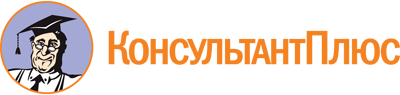 Постановление Правительства РБ от 04.02.2019 N 56
"О внесении изменений в государственную программу "Развитие и поддержка малого и среднего предпринимательства в Республике Башкортостан"Документ предоставлен КонсультантПлюс

www.consultant.ru

Дата сохранения: 15.07.2019
 "Целевые индикаторы и показатели государственной программыДоля продукции, произведенной субъектами малого и среднего предпринимательства, в общем объеме валового регионального продукта;численность занятых в сфере малого и среднего предпринимательства, включая индивидуальных предпринимателей;количество субъектов малого предпринимательства (включая индивидуальных предпринимателей) в расчете на 1 тыс. человек населения;доля среднесписочной численности работников (без внешних совместителей), занятых у субъектов малого и среднего предпринимательства, в общей численности занятого населения;оборот продукции (услуг), производимой малыми предприятиями, в том числе микропредприятиями и индивидуальными предпринимателями;количество субъектов малого и среднего предпринимательства (включая индивидуальных предпринимателей) в расчете на 1 тыс. человек населения;отношение среднесписочной численности работников малых и средних предприятий к численности населения;оборот в расчете на одного работника субъекта малого и среднего предпринимательства в постоянных ценах по отношению к показателю 2014 года;оборот субъектов малого и среднего предпринимательства в постоянных ценах по отношению к показателю 2014 года;оборот субъектов малого и среднего предпринимательства на душу населения";"Ресурсное обеспечение государственной программыОбщий объем финансового обеспечения государственной программы в 2019 - 2024 годах составит 2409252,5 тыс. рублей, в том числе за счет средств:а) бюджета Республики Башкортостан - 1454350,0 тыс. рублей, из них по годам:2019 год - 325725,0 тыс. рублей;2020 год - 225725,0 тыс. рублей;2021 год - 225725,0 тыс. рублей;2022 год - 225725,0 тыс. рублей;2023 год - 225725,0 тыс. рублей;2024 год - 225725,0 тыс. рублей;б) федерального бюджета - 589704,5 тыс. рублей, из них по годам:2019 год - 288698,2 тыс. рублей;2020 год - 132883,9 тыс. рублей;2021 год - 168122,4 тыс. рублей;в) местных бюджетов - 341198,0 тыс. рублей, из них по годам:2019 год - 72733,0 тыс. рублей;2020 год - 53693,0 тыс. рублей;2021 год - 53693,0 тыс. рублей;2022 год - 53693,0 тыс. рублей;2023 год - 53693,0 тыс. рублей;2024 год - 53693,0 тыс. рублей;г) внебюджетных источников - 24000,0 тыс. рублей, из них по годам:2019 год - 4000,0 тыс. рублей;2020 год - 4000,0 тыс. рублей;2021 год - 4000,0 тыс. рублей;2022 год - 4000,0 тыс. рублей;2023 год - 4000,0 тыс. рублей;2024 год - 4000,0 тыс. рублей";"Цели и задачи подпрограммыЦели:увеличить долю малого и среднего бизнеса в валовом региональном продукте;увеличить вклад предпринимательства в социально-экономическое развитие республики"Цели и задачи подпрограммыЗадачи:упростить доступ к льготному финансированию, в том числе ежегодное увеличение объема льготных кредитов, выдаваемых субъектам малого и среднего предпринимательства, включая индивидуальных предпринимателей;создать систему акселерации субъектов малого и среднего предпринимательства, включая индивидуальных предпринимателей, в том числе инфраструктуры и сервисов поддержки, а также их ускоренное развитие в таких областях, как благоустройство городской среды, научно-технологическая сфера, социальная сфера и экспорт;вовлечь молодежь в предпринимательство;популяризировать и повысить престиж предпринимательской деятельности;создать благоприятные условия осуществления деятельности для самозанятых граждан";"Ресурсное обеспечение подпрограммыОбщий объем финансового обеспечения подпрограммы составит 1111964,2 тыс. рублей, в том числе за счет средств:а) бюджета Республики Башкортостан - 569350,0 тыс. рублей, из них по годам:2019 год - 178225,0 тыс. рублей;2020 год - 78225,0 тыс. рублей;2021 год - 78225,0 тыс. рублей;2022 год - 78225,0 тыс. рублей;2023 год - 78225,0 тыс. рублей;2024 год - 78225,0 тыс. рублей;б) федерального бюджета - 518614,2 тыс. рублей, из них по годам:2019 год - 246308,1 тыс. рублей;2020 год - 127967,5 тыс. рублей;2021 год - 144338,6 тыс. рублей;в) внебюджетных источников - 24000,0 тыс. рублей, из них по годам:2019 год - 4000,0 тыс. рублей;2020 год - 4000,0 тыс. рублей;2021 год - 4000,0 тыс. рублей;2022 год - 4000,0 тыс. рублей;2023 год - 4000,0 тыс. рублей;2024 год - 4000,0 тыс. рублей";"Ресурсное обеспечение подпрограммыОбщий объем финансового обеспечения подпрограммы составит 1297288,3 тыс. рублей, в том числе за счет средств: бюджета Республики Башкортостан - 885000,0 тыс. рублей, из них по годам:2019 год - 147500,0 тыс. рублей;2020 год - 147500,0 тыс. рублей;2021 год - 147500,0 тыс. рублей;2022 год - 147500,0 тыс. рублей;2023 год - 147500,0 тыс. рублей;2024 год - 147500,0 тыс. рублей;б) федерального бюджета - 71090,3 тыс. рублей, из них по годам:2019 год - 42390,1 тыс. рублей;2020 год - 4916,4 тыс. рублей;2021 год - 23783,8 тыс. рублей;в) местных бюджетов - 341198,0 тыс. рублей, из них по годам:2019 год - 72733,0 тыс. рублей;2020 год - 53693,0 тыс. рублей;2021 год - 53693,0 тыс. рублей;2022 год - 53693,0 тыс. рублей;2023 год - 53693,0 тыс. рублей;2024 год - 53693,0 тыс. рублей";N п/пНаименование целевого индикатора и показателя государственной программы, единица измеренияФактическое значение целевого индикатора и показателя на момент разработки государственной программыЗначения целевого индикатора и показателя по годамЗначения целевого индикатора и показателя по годамЗначения целевого индикатора и показателя по годамЗначения целевого индикатора и показателя по годамЗначения целевого индикатора и показателя по годамЗначения целевого индикатора и показателя по годамМетодика расчета значений целевого индикатора и показателя государственной программыN п/пНаименование целевого индикатора и показателя государственной программы, единица измеренияФактическое значение целевого индикатора и показателя на момент разработки государственной программы201920202021202220232024Методика расчета значений целевого индикатора и показателя государственной программы12345678910Государственная программа "Развитие и поддержка малого и среднего предпринимательства в Республике Башкортостан"Государственная программа "Развитие и поддержка малого и среднего предпринимательства в Республике Башкортостан"Государственная программа "Развитие и поддержка малого и среднего предпринимательства в Республике Башкортостан"Государственная программа "Развитие и поддержка малого и среднего предпринимательства в Республике Башкортостан"Государственная программа "Развитие и поддержка малого и среднего предпринимательства в Республике Башкортостан"Государственная программа "Развитие и поддержка малого и среднего предпринимательства в Республике Башкортостан"Государственная программа "Развитие и поддержка малого и среднего предпринимательства в Республике Башкортостан"Государственная программа "Развитие и поддержка малого и среднего предпринимательства в Республике Башкортостан"Государственная программа "Развитие и поддержка малого и среднего предпринимательства в Республике Башкортостан"Государственная программа "Развитие и поддержка малого и среднего предпринимательства в Республике Башкортостан"1Доля продукции, произведенной субъектами малого и среднего предпринимательства, в общем объеме валового регионального продукта, проценты-33,634,134,735,335,936,5Дп = ОТсмсп / ВРП,где:Дп - доля продукции, произведенной субъектами малого и среднего предпринимательства, в общем объеме валового регионального продукта, проценты;ОТсмсп - отгружено товаров собственного производства, выполнено работ и услуг собственными силами субъектами малого и среднего предпринимательства, тыс. рублей;ВРП - объем валового регионального продукта, тыс. рублей2Численность занятых в сфере малого и среднего предпринимательства, включая индивидуальных предпринимателей, тыс. чел.413,7419,0444,0472,0505,0533,0559,0Чmsp = ССЧсмсп + Чип,где:Чmsp - численность занятых в сфере малого и среднего предпринимательства (по данным единого реестра субъектов малого и среднего предпринимательства (ФНС России));ССЧсмсп - среднесписочная численность работников малых и средних предприятий (по данным единого реестра субъектов малого и среднего предпринимательства (ФНС России)), чел.;Чип - количество индивидуальных предпринимателей (по данным единого реестра субъектов малого и среднего предпринимательства (ФНС России)), чел.3Количество субъектов малого предпринимательства (включая индивидуальных предпринимателей) в расчете на 1 тыс. чел. населения, единицы34,2434,5634,8035,0635,3035,5535,79Кс на 1000 чел. = Ксмп / Н x 1000,где:Кс на 1000 чел. - количество субъектов малого предпринимательства (включая индивидуальных предпринимателей) на 1000 человек населения, ед.;Ксмп - количество субъектов малого предпринимательства (включая индивидуальных предпринимателей), ед.;Н - численность постоянного населения Республики Башкортостан в среднем за год, чел.4Доля среднесписочной численности работников (без внешних совместителей), занятых у субъектов малого и среднего предпринимательства, в общей численности занятого населения, проценты24,328,2528,829,430,030,731,3Д = ССЧсмсп / Чзн x 100,где:Д - доля среднесписочной численности работников (без внешних совместителей), занятых у субъектов малого и среднего предпринимательства, в общей численности занятого населения, проценты;ССЧсмсп - среднесписочная численность работников (без внешних совместителей), занятых у субъектов малого и среднего предпринимательства (включая индивидуальных предпринимателей), чел.;Чзн - численность занятых (в среднем за год), чел.5Оборот продукции (услуг), производимой малыми предприятиями, в том числе микропредприятиями и индивидуальными предпринимателями, млрд. рублей1134117011901210123012501270Осмп = Омм + Оип,где:Осмп - оборот продукции (услуг), производимой малыми предприятиями, в том числе микропредприятиями и индивидуальными предпринимателями, млрд. рублей;Омм - оборот малых предприятий (включая микропредприятия), млрд. рублей;Оип - оборот индивидуальных предпринимателей, млрд. рублей6Количество субъектов малого и среднего предпринимательства (включая индивидуальных предпринимателей) в расчете на 1 тыс. человек населения, единицы31,233,834,936,037,138,339,4Кс на 1 тыс. чел. = Ксмсп / Н x 1000,где:Кс на 1 тыс. чел. - количество субъектов малого и среднего предпринимательства (включая индивидуальных предпринимателей) в расчете на 1 тыс. человек населения, ед.;Ксмсп - количество субъектов малого и среднего предпринимательства по данным единого реестра субъектов малого и среднего предпринимательства (ФНС России) по состоянию на 10 января текущего календарного года, ед.;Н - численность постоянного населения Республики Башкортостан на 1 января текущего календарного года, чел.7Отношение среднесписочной численности работников малых и средних предприятий к численности населения, проценты8,48,59,09,610,210,811,4О = ССЧсмсп / Н x 100,где:О - отношение среднесписочной численности работников малых и средних предприятий к численности населения, проценты;ССЧсмсп - среднесписочная численность работников малых и средних предприятий по данным единого реестра субъектов малого и среднего предпринимательства (ФНС России), чел.;Н - численность постоянного населения в среднем за год, чел.8Оборот в расчете на одного работника субъекта малого и среднего предпринимательства в постоянных ценах по отношению к показателю 2014 года, проценты97,7112,0123,5130,6137,7144,8151,9Оз = Осмсп / (ССЧмп + ССЧмикро + ССЧип + ССЧсп) / Озан2014 / ИПЦ (отчетный год - 2014 год),где:Оз - оборот в расчете на одного работника субъекта малого и среднего предпринимательства, тыс. рублей;Осмсп - оборот продукции (услуг), производимой субъектами малого и среднего предпринимательства, млрд. рублей;ССЧмп - среднесписочная численность работников (без внешних совместителей) малых предприятий, чел.;ССЧмикро - среднесписочная численность работников (без внешних совместителей) микропредприятий, чел.;ССЧип - число занятых в бизнесе индивидуального предпринимателя;ССЧсп - среднесписочная численность работников (без внешних совместителей) средних предприятий, чел.;Озан2014 - оборот в расчете на одного работника субъекта малого и среднего предпринимательства в 2014 году, тыс. рублей;ИПЦ - индекс потребительских цен на товары и услуги, проценты9Оборот субъектов малого и среднего предпринимательства в постоянных ценах по отношению к показателю 2014 года, проценты93,4115,0134,0144,2154,4164,6174,8Осмсп = (Омм + Оип + Оср) / Осмсп2014 / ИПЦ (отчетный год - 2014 год),где:Осмсп - оборот продукции (услуг), производимой субъектами малого и среднего предпринимательства, млрд. рублей;Омм - оборот малых предприятий (включая микропредприятия), млрд. рублей;Оип - оборот индивидуальных предпринимателей, млрд. рублей;Оср - оборот средних предприятий, млрд. рублей;Осмсп2014 - оборот продукции (услуг), производимой малыми предприятиями, в том числе микропредприятиями и индивидуальными предпринимателями, в 2014 году, млрд. рублей;ИПЦ - индекс потребительских цен на товары и услуги, проценты10Оборот субъектов малого и среднего предпринимательства на душу населения, тыс. рублей/чел.305,9322,8334,5348,1366,4384,6405,1Об.смсп/д.н. = (Омм + Оип + Оср) / Н,где:Об.смсп/д.н. - оборот субъектов малого и среднего предпринимательства на душу населения, тыс. руб./чел.;Омм - оборот малых предприятий (включая микропредприятия), млрд. рублей;Оип - оборот индивидуальных предпринимателей, млрд. рублей;Оср - оборот средних предприятий, млрд. рублей;Н - численность постоянного населения в среднем за год, чел.Подпрограмма 1 "Развитие малого и среднего предпринимательства во всех отраслях и секторах экономики Республики Башкортостан"Подпрограмма 1 "Развитие малого и среднего предпринимательства во всех отраслях и секторах экономики Республики Башкортостан"Подпрограмма 1 "Развитие малого и среднего предпринимательства во всех отраслях и секторах экономики Республики Башкортостан"Подпрограмма 1 "Развитие малого и среднего предпринимательства во всех отраслях и секторах экономики Республики Башкортостан"Подпрограмма 1 "Развитие малого и среднего предпринимательства во всех отраслях и секторах экономики Республики Башкортостан"Подпрограмма 1 "Развитие малого и среднего предпринимательства во всех отраслях и секторах экономики Республики Башкортостан"Подпрограмма 1 "Развитие малого и среднего предпринимательства во всех отраслях и секторах экономики Республики Башкортостан"Подпрограмма 1 "Развитие малого и среднего предпринимательства во всех отраслях и секторах экономики Республики Башкортостан"Подпрограмма 1 "Развитие малого и среднего предпринимательства во всех отраслях и секторах экономики Республики Башкортостан"Подпрограмма 1 "Развитие малого и среднего предпринимательства во всех отраслях и секторах экономики Республики Башкортостан"1.1Доля кредитов субъектам малого и среднего предпринимательства в общем кредитном портфеле юридических лиц и индивидуальных предпринимателей, проценты20,120,320,721,021,321,621,8Дкрсмсп = Окрсмсп / Оорг * 100,где:Дкрсмсп - доля кредитов субъектам малого и среднего предпринимательства в общем кредитном портфеле юридических лиц и индивидуальных предпринимателей, %;Окрсмсп - общий объем предоставленных кредитов субъектам малого и среднего предпринимательства, млн. рублей;Оорг - общий объем предоставленных кредитов юридическим лицам и индивидуальным предпринимателям, млн. рублей1.2Удовлетворенность субъектов малого предпринимательства доступностью кредитных ресурсов в Республике Башкортостан, баллы2,973,13,23,23,33,33,4рассчитывается по балльной системе путем социологических опросов и анкетирования субъектов малого предпринимательства1.3Оценка удовлетворенности получения консультационных и образовательных услуг, оказываемых организациями инфраструктуры поддержки малого предпринимательства, баллы3,594,104,154,204,254,304,35рассчитывается по балльной системе путем социологических опросов и анкетирования субъектов малого предпринимательства1.4Доля обрабатывающей промышленности в обороте субъектов малого и среднего предпринимательства (без учета индивидуальных предпринимателей), проценты13,115,115,515,916,316,717,1Дпп = Опп / Осмсп * 100,где:Дпп - доля обрабатывающей промышленности в обороте субъектов малого и среднего предпринимательства (без учета индивидуальных предпринимателей);Опп - оборот продукции (услуг), производимой субъектами малого и среднего предпринимательства в сфере обрабатывающей промышленности по виду деятельности "Обрабатывающие производства" (раздел D), млрд. рублей;Осмсп - оборот продукции (услуг), производимой субъектами малого и среднего предпринимательства, млрд. рублей1.5Количество физических лиц в возрасте до 30 лет (включительно), вовлеченных в реализацию мероприятий, единицы4583458345834583458345834583прямой подсчет1.6Количество физических лиц в возрасте до 30 лет (включительно), завершивших обучение, направленное на приобретение навыков ведения бизнеса и создания малых и средних предприятий, чел.-759994994994994994прямой подсчет1.7Количество субъектов малого предпринимательства, созданных физическими лицами в возрасте до 30 лет (включительно), вовлеченных в реализацию мероприятий, единицы-648484848484прямой подсчет1.8Коэффициент "рождаемости" субъектов малого и среднего предпринимательства (количество созданных в отчетном периоде малых и средних предприятий на 1 тыс. действующих на дату окончания отчетного периода малых и средних предприятий), единицы193,5193,7193,8193,9194,0194,1194,2Кр = ВСсмсп / Ксмсп / 1000,где:Кр - коэффициент "рождаемости" субъектов малого и среднего предпринимательства;ВСсмсп - вновь созданные субъекты малого и среднего предпринимательства;Ксмсп - количество субъектов малого и среднего предпринимательства1.9Оценка качества информационного портала по вопросам поддержки и развития малого предпринимательства, баллы1,371,701,751,801,851,901,95рассчитывается по балльной системе путем экспертной оценки1.10Доля граждан, планирующих открыть собственный бизнес в течение ближайших 3 лет, проценты-7,07,58,08,59,09,5рассчитывается по балльной системе путем социологических опросов и анкетирования жителей Республики БашкортостанПодпрограмма 2 "Развитие малого бизнеса в муниципальных образованиях Республики Башкортостан"Подпрограмма 2 "Развитие малого бизнеса в муниципальных образованиях Республики Башкортостан"Подпрограмма 2 "Развитие малого бизнеса в муниципальных образованиях Республики Башкортостан"Подпрограмма 2 "Развитие малого бизнеса в муниципальных образованиях Республики Башкортостан"Подпрограмма 2 "Развитие малого бизнеса в муниципальных образованиях Республики Башкортостан"Подпрограмма 2 "Развитие малого бизнеса в муниципальных образованиях Республики Башкортостан"Подпрограмма 2 "Развитие малого бизнеса в муниципальных образованиях Республики Башкортостан"Подпрограмма 2 "Развитие малого бизнеса в муниципальных образованиях Республики Башкортостан"Подпрограмма 2 "Развитие малого бизнеса в муниципальных образованиях Республики Башкортостан"Подпрограмма 2 "Развитие малого бизнеса в муниципальных образованиях Республики Башкортостан"2.1Доля средств, направляемых на реализацию мероприятий в сфере развития малого и среднегопредпринимательства в монопрофильных муниципальных образованиях, в общем объеме финансового обеспечения государственной поддержки малого и среднего предпринимательства за счет средств федерального бюджета, проценты60не менее 10не менее 10не менее 10не менее 10не менее 10не менее 10Дср = Срмоно / Сргп * 100,где:Дср - доля средств, направляемых на реализацию мероприятий в сфере развития малого и среднего предпринимательства в монопрофильных муниципальных образованиях, в общем объеме финансового обеспечения государственной поддержки малого и среднего предпринимательства за счет средств федерального бюджета;Срмоно - средства федерального бюджета, направляемые на реализацию мероприятий в сфере развития малого и среднего предпринимательства в монопрофильных муниципальных образованиях;Сргп - средства федерального бюджета государственной программы на текущий год2.2Количество муниципальных образований Республики Башкортостан, на территориях которых зафиксирован рост количества зарегистрированных малых и средних предприятий по сравнению с предыдущим годом, единицы56не менее 30не менее 40не менее 40не менее 40не менее 40не менее 40определяется на основании данных единого реестра субъектов малого и среднего предпринимательства (ФНС России)2.3Доля рабочих мест, созданных в компаниях-резидентах бизнес-инкубаторов, технопарков, относящихся к малому предпринимательству, в общей среднесписочной численности работников (без внешних совместителей), занятых на субъектах малого предпринимательства (включая индивидуальных предпринимателей), за исключением субъектов малого предпринимательства (включая индивидуальных предпринимателей), основной вид экономической деятельности которых относится к разделу G Общероссийского классификатора видов экономической деятельности ОК 029-2014 (КДЕС ред. 2), проценты0,100,110,120,130,140,150,16Д = Крмкр / (ССЧсмп - ССЧсмпg) x 100,где:Д - доля рабочих мест, созданных в компаниях-резидентах бизнес-инкубаторов и технопарков, относящихся к малому предпринимательству, в общей среднесписочной численности работников (без внешних совместителей), занятых на субъектах малого предпринимательства (включая индивидуальных предпринимателей), за исключением субъектов малого предпринимательства (включая индивидуальных предпринимателей), основной вид экономической деятельности которых относится к разделу G ОКВЭД;Крмкр - количество рабочих мест, созданных в компаниях-резидентах бизнес-инкубаторов, технопарков, относящихся к малому предпринимательству;ССЧсмп - среднесписочная численность работников (без внешних совместителей) субъектов малого предпринимательства (включая индивидуальных предпринимателей), чел.;ССЧсмпg - среднесписочная численность работников (без внешних совместителей) субъектов малого предпринимательства (включая индивидуальных предпринимателей), основной вид экономической деятельности которых относится к разделу G ОКВЭДN п/пНаименование государственной программы (подпрограммы, основного мероприятия, мероприятия)Ответственный исполнитель, соисполнительИсточник финансирования государственной программыКоды классификации расходов бюджета Республики БашкортостанКоды классификации расходов бюджета Республики БашкортостанКоды классификации расходов бюджета Республики БашкортостанКоды классификации расходов бюджета Республики БашкортостанКоды классификации расходов бюджета Республики БашкортостанРасходы по годам реализации государственной программы, тыс. рублейРасходы по годам реализации государственной программы, тыс. рублейРасходы по годам реализации государственной программы, тыс. рублейРасходы по годам реализации государственной программы, тыс. рублейРасходы по годам реализации государственной программы, тыс. рублейРасходы по годам реализации государственной программы, тыс. рублейРасходы по годам реализации государственной программы, тыс. рублейСрок реализации мероприятияЦелевой индикатор и показатель государственной программыЦелевой индикатор и показатель подпрограммы, для достижения которого реализуется мероприятиеНепосредственный результат реализации мероприятия, единицы измеренияЗначение непосредственного результата реализации мероприятия(по годам)N п/пНаименование государственной программы (подпрограммы, основного мероприятия, мероприятия)Ответственный исполнитель, соисполнительИсточник финансирования государственной программыВедРзПрЦСРВРБАВсего201920202021202220232024Срок реализации мероприятияЦелевой индикатор и показатель государственной программыЦелевой индикатор и показатель подпрограммы, для достижения которого реализуется мероприятиеНепосредственный результат реализации мероприятия, единицы измеренияЗначение непосредственного результата реализации мероприятия(по годам)123456789101112131415161718192021АГосударственная программа "Развитие и поддержка малого и среднего предпринимательства в Республике Башкортостан"ГК РБ ПТ;ММПС РБ;МПИП РБ;ГК РБ ВЭС;АНО "Агентство Республики Башкортостан по развитию малого и среднего предпринимательства" (по согласованию);администрации МР и ГО РБ (по согласованию)Всего по государственной программе,в том числе:xxxxx2409252,5691156,2416301,9451540,4283418,0283418,0283418,0xxxxАГосударственная программа "Развитие и поддержка малого и среднего предпринимательства в Республике Башкортостан"ГК РБ ПТ;ММПС РБ;МПИП РБ;ГК РБ ВЭС;АНО "Агентство Республики Башкортостан по развитию малого и среднего предпринимательства" (по согласованию);администрации МР и ГО РБ (по согласованию)бюджет РБ821x06.0.00.00000xx1320100,0303350,0203350,0203350,0203350,0203350,0203350,0xxxxАГосударственная программа "Развитие и поддержка малого и среднего предпринимательства в Республике Башкортостан"ГК РБ ПТ;ММПС РБ;МПИП РБ;ГК РБ ВЭС;АНО "Агентство Республики Башкортостан по развитию малого и среднего предпринимательства" (по согласованию);администрации МР и ГО РБ (по согласованию)бюджет РБ869x06.0.00.00000xx14250,02375,02375,02375,02375,02375,02375,0xxxxАГосударственная программа "Развитие и поддержка малого и среднего предпринимательства в Республике Башкортостан"ГК РБ ПТ;ММПС РБ;МПИП РБ;ГК РБ ВЭС;АНО "Агентство Республики Башкортостан по развитию малого и среднего предпринимательства" (по согласованию);администрации МР и ГО РБ (по согласованию)бюджет РБ824x06.0.00.00000xx112429,517476,517476,517476,520000,020000,020000,0xxxxАГосударственная программа "Развитие и поддержка малого и среднего предпринимательства в Республике Башкортостан"ГК РБ ПТ;ММПС РБ;МПИП РБ;ГК РБ ВЭС;АНО "Агентство Республики Башкортостан по развитию малого и среднего предпринимательства" (по согласованию);администрации МР и ГО РБ (по согласованию)бюджет РБ806x06.0.00.00000xx7570,52523,52523,52523,5xxxxАГосударственная программа "Развитие и поддержка малого и среднего предпринимательства в Республике Башкортостан"ГК РБ ПТ;ММПС РБ;МПИП РБ;ГК РБ ВЭС;АНО "Агентство Республики Башкортостан по развитию малого и среднего предпринимательства" (по согласованию);администрации МР и ГО РБ (по согласованию)федеральный бюджет821x06.0.00.00000xx344869,9150318,580575,7113975,7xxxxАГосударственная программа "Развитие и поддержка малого и среднего предпринимательства в Республике Башкортостан"ГК РБ ПТ;ММПС РБ;МПИП РБ;ГК РБ ВЭС;АНО "Агентство Республики Башкортостан по развитию малого и среднего предпринимательства" (по согласованию);администрации МР и ГО РБ (по согласованию)федеральный бюджет869x06.0.00.00000xx46988,715662,915662,915662,9xxxxАГосударственная программа "Развитие и поддержка малого и среднего предпринимательства в Республике Башкортостан"ГК РБ ПТ;ММПС РБ;МПИП РБ;ГК РБ ВЭС;АНО "Агентство Республики Башкортостан по развитию малого и среднего предпринимательства" (по согласованию);администрации МР и ГО РБ (по согласованию)федеральный бюджет824x06.0.00.00000xx78303,251873,917761,78667,6xxxxАГосударственная программа "Развитие и поддержка малого и среднего предпринимательства в Республике Башкортостан"ГК РБ ПТ;ММПС РБ;МПИП РБ;ГК РБ ВЭС;АНО "Агентство Республики Башкортостан по развитию малого и среднего предпринимательства" (по согласованию);администрации МР и ГО РБ (по согласованию)федеральный бюджет80606.0.00.00000119542,770842,918883,629816,2xxxxАГосударственная программа "Развитие и поддержка малого и среднего предпринимательства в Республике Башкортостан"ГК РБ ПТ;ММПС РБ;МПИП РБ;ГК РБ ВЭС;АНО "Агентство Республики Башкортостан по развитию малого и среднего предпринимательства" (по согласованию);администрации МР и ГО РБ (по согласованию)местные бюджеты821x06.0.00.00000xx341198,072733,053693,053693,053693,053693,053693,0xxxxАГосударственная программа "Развитие и поддержка малого и среднего предпринимательства в Республике Башкортостан"ГК РБ ПТ;ММПС РБ;МПИП РБ;ГК РБ ВЭС;АНО "Агентство Республики Башкортостан по развитию малого и среднего предпринимательства" (по согласованию);администрации МР и ГО РБ (по согласованию)внебюджетные источники <**>x06.0.00.00000xx24000,04000,04000,04000,04000,04000,04000,0xxxx1Подпрограмма "Развитие малого и среднего предпринимательства во всех отраслях и секторах экономики Республики Башкортостан"ГК РБ ПТ;ММПС РБ;МПИП РБ;ГК РБ ВЭС;АНО "Агентство Республики Башкортостан по развитию малого и среднего предпринимательства" (по согласованию);администрации МР и ГО РБ (по согласованию)Итого,в том числе:xxxxx1111964,2428533,1210192,5226563,682225,082225,082225,0xxxxx1Подпрограмма "Развитие малого и среднего предпринимательства во всех отраслях и секторах экономики Республики Башкортостан"ГК РБ ПТ;ММПС РБ;МПИП РБ;ГК РБ ВЭС;АНО "Агентство Республики Башкортостан по развитию малого и среднего предпринимательства" (по согласованию);администрации МР и ГО РБ (по согласованию)бюджет РБ821x06.1.00.00000xx435100,0155850,055850,055850,055850,055850,055850,0xxxxx1Подпрограмма "Развитие малого и среднего предпринимательства во всех отраслях и секторах экономики Республики Башкортостан"ГК РБ ПТ;ММПС РБ;МПИП РБ;ГК РБ ВЭС;АНО "Агентство Республики Башкортостан по развитию малого и среднего предпринимательства" (по согласованию);администрации МР и ГО РБ (по согласованию)бюджет РБ869x06.1.00.00000xx14250,02375,02375,02375,02375,02375,02375,0xxxxx1Подпрограмма "Развитие малого и среднего предпринимательства во всех отраслях и секторах экономики Республики Башкортостан"ГК РБ ПТ;ММПС РБ;МПИП РБ;ГК РБ ВЭС;АНО "Агентство Республики Башкортостан по развитию малого и среднего предпринимательства" (по согласованию);администрации МР и ГО РБ (по согласованию)бюджет РБ824x06.1.00.00000xx112429,517476,517476,517476,520000,020000,020000,0xxxxx1Подпрограмма "Развитие малого и среднего предпринимательства во всех отраслях и секторах экономики Республики Башкортостан"ГК РБ ПТ;ММПС РБ;МПИП РБ;ГК РБ ВЭС;АНО "Агентство Республики Башкортостан по развитию малого и среднего предпринимательства" (по согласованию);администрации МР и ГО РБ (по согласованию)бюджет РБ80606.1.00.00000xx7570,52523,52523,52523,5xxxxx1Подпрограмма "Развитие малого и среднего предпринимательства во всех отраслях и секторах экономики Республики Башкортостан"ГК РБ ПТ;ММПС РБ;МПИП РБ;ГК РБ ВЭС;АНО "Агентство Республики Башкортостан по развитию малого и среднего предпринимательства" (по согласованию);администрации МР и ГО РБ (по согласованию)федеральный бюджет821x06.1.00.00000xx273779,6107928,475659,390191,9xxxxx1Подпрограмма "Развитие малого и среднего предпринимательства во всех отраслях и секторах экономики Республики Башкортостан"ГК РБ ПТ;ММПС РБ;МПИП РБ;ГК РБ ВЭС;АНО "Агентство Республики Башкортостан по развитию малого и среднего предпринимательства" (по согласованию);администрации МР и ГО РБ (по согласованию)федеральный бюджет869x06.1.00.00000xx46988,715662,915662,915662,9xxxxx1Подпрограмма "Развитие малого и среднего предпринимательства во всех отраслях и секторах экономики Республики Башкортостан"ГК РБ ПТ;ММПС РБ;МПИП РБ;ГК РБ ВЭС;АНО "Агентство Республики Башкортостан по развитию малого и среднего предпринимательства" (по согласованию);администрации МР и ГО РБ (по согласованию)федеральный бюджет824x06.1.00.00000xx78303,251873,917761,78667,6xxxxx1Подпрограмма "Развитие малого и среднего предпринимательства во всех отраслях и секторах экономики Республики Башкортостан"ГК РБ ПТ;ММПС РБ;МПИП РБ;ГК РБ ВЭС;АНО "Агентство Республики Башкортостан по развитию малого и среднего предпринимательства" (по согласованию);администрации МР и ГО РБ (по согласованию)федеральный бюджет80606.1.00.00000119542,770842,918883,629816,2xxxxx1Подпрограмма "Развитие малого и среднего предпринимательства во всех отраслях и секторах экономики Республики Башкортостан"ГК РБ ПТ;ММПС РБ;МПИП РБ;ГК РБ ВЭС;АНО "Агентство Республики Башкортостан по развитию малого и среднего предпринимательства" (по согласованию);администрации МР и ГО РБ (по согласованию)внебюджетные источники <**>xx06.1.00.00000xx24000,04000,04000,04000,04000,04000,04000,0xxxxxЦель подпрограммы: увеличить долю малого и среднего бизнеса в валовом региональном продуктеЦель подпрограммы: увеличить долю малого и среднего бизнеса в валовом региональном продуктеЦель подпрограммы: увеличить долю малого и среднего бизнеса в валовом региональном продуктеЦель подпрограммы: увеличить долю малого и среднего бизнеса в валовом региональном продуктеЦель подпрограммы: увеличить долю малого и среднего бизнеса в валовом региональном продуктеЦель подпрограммы: увеличить долю малого и среднего бизнеса в валовом региональном продуктеЦель подпрограммы: увеличить долю малого и среднего бизнеса в валовом региональном продуктеЦель подпрограммы: увеличить долю малого и среднего бизнеса в валовом региональном продуктеЦель подпрограммы: увеличить долю малого и среднего бизнеса в валовом региональном продуктеЦель подпрограммы: увеличить долю малого и среднего бизнеса в валовом региональном продуктеЦель подпрограммы: увеличить долю малого и среднего бизнеса в валовом региональном продуктеЦель подпрограммы: увеличить долю малого и среднего бизнеса в валовом региональном продуктеЦель подпрограммы: увеличить долю малого и среднего бизнеса в валовом региональном продуктеЦель подпрограммы: увеличить долю малого и среднего бизнеса в валовом региональном продуктеЦель подпрограммы: увеличить долю малого и среднего бизнеса в валовом региональном продуктеЦель подпрограммы: увеличить долю малого и среднего бизнеса в валовом региональном продуктеЦель подпрограммы: увеличить долю малого и среднего бизнеса в валовом региональном продуктеЦель подпрограммы: увеличить долю малого и среднего бизнеса в валовом региональном продуктеЦель подпрограммы: увеличить долю малого и среднего бизнеса в валовом региональном продуктеЦель подпрограммы: увеличить долю малого и среднего бизнеса в валовом региональном продуктеЦель подпрограммы: увеличить долю малого и среднего бизнеса в валовом региональном продуктеЗадача подпрограммы: упростить доступ к льготному финансированию, в том числе ежегодное увеличение объема льготных кредитов, выдаваемых субъектам малого и среднего предпринимательства, включая индивидуальных предпринимателейЗадача подпрограммы: упростить доступ к льготному финансированию, в том числе ежегодное увеличение объема льготных кредитов, выдаваемых субъектам малого и среднего предпринимательства, включая индивидуальных предпринимателейЗадача подпрограммы: упростить доступ к льготному финансированию, в том числе ежегодное увеличение объема льготных кредитов, выдаваемых субъектам малого и среднего предпринимательства, включая индивидуальных предпринимателейЗадача подпрограммы: упростить доступ к льготному финансированию, в том числе ежегодное увеличение объема льготных кредитов, выдаваемых субъектам малого и среднего предпринимательства, включая индивидуальных предпринимателейЗадача подпрограммы: упростить доступ к льготному финансированию, в том числе ежегодное увеличение объема льготных кредитов, выдаваемых субъектам малого и среднего предпринимательства, включая индивидуальных предпринимателейЗадача подпрограммы: упростить доступ к льготному финансированию, в том числе ежегодное увеличение объема льготных кредитов, выдаваемых субъектам малого и среднего предпринимательства, включая индивидуальных предпринимателейЗадача подпрограммы: упростить доступ к льготному финансированию, в том числе ежегодное увеличение объема льготных кредитов, выдаваемых субъектам малого и среднего предпринимательства, включая индивидуальных предпринимателейЗадача подпрограммы: упростить доступ к льготному финансированию, в том числе ежегодное увеличение объема льготных кредитов, выдаваемых субъектам малого и среднего предпринимательства, включая индивидуальных предпринимателейЗадача подпрограммы: упростить доступ к льготному финансированию, в том числе ежегодное увеличение объема льготных кредитов, выдаваемых субъектам малого и среднего предпринимательства, включая индивидуальных предпринимателейЗадача подпрограммы: упростить доступ к льготному финансированию, в том числе ежегодное увеличение объема льготных кредитов, выдаваемых субъектам малого и среднего предпринимательства, включая индивидуальных предпринимателейЗадача подпрограммы: упростить доступ к льготному финансированию, в том числе ежегодное увеличение объема льготных кредитов, выдаваемых субъектам малого и среднего предпринимательства, включая индивидуальных предпринимателейЗадача подпрограммы: упростить доступ к льготному финансированию, в том числе ежегодное увеличение объема льготных кредитов, выдаваемых субъектам малого и среднего предпринимательства, включая индивидуальных предпринимателейЗадача подпрограммы: упростить доступ к льготному финансированию, в том числе ежегодное увеличение объема льготных кредитов, выдаваемых субъектам малого и среднего предпринимательства, включая индивидуальных предпринимателейЗадача подпрограммы: упростить доступ к льготному финансированию, в том числе ежегодное увеличение объема льготных кредитов, выдаваемых субъектам малого и среднего предпринимательства, включая индивидуальных предпринимателейЗадача подпрограммы: упростить доступ к льготному финансированию, в том числе ежегодное увеличение объема льготных кредитов, выдаваемых субъектам малого и среднего предпринимательства, включая индивидуальных предпринимателейЗадача подпрограммы: упростить доступ к льготному финансированию, в том числе ежегодное увеличение объема льготных кредитов, выдаваемых субъектам малого и среднего предпринимательства, включая индивидуальных предпринимателейЗадача подпрограммы: упростить доступ к льготному финансированию, в том числе ежегодное увеличение объема льготных кредитов, выдаваемых субъектам малого и среднего предпринимательства, включая индивидуальных предпринимателейЗадача подпрограммы: упростить доступ к льготному финансированию, в том числе ежегодное увеличение объема льготных кредитов, выдаваемых субъектам малого и среднего предпринимательства, включая индивидуальных предпринимателейЗадача подпрограммы: упростить доступ к льготному финансированию, в том числе ежегодное увеличение объема льготных кредитов, выдаваемых субъектам малого и среднего предпринимательства, включая индивидуальных предпринимателейЗадача подпрограммы: упростить доступ к льготному финансированию, в том числе ежегодное увеличение объема льготных кредитов, выдаваемых субъектам малого и среднего предпринимательства, включая индивидуальных предпринимателейЗадача подпрограммы: упростить доступ к льготному финансированию, в том числе ежегодное увеличение объема льготных кредитов, выдаваемых субъектам малого и среднего предпринимательства, включая индивидуальных предпринимателей1.1Региональный проект "Расширение доступа субъектов малого и среднего предпринимательства к финансовой поддержке, в том числе к льготному финансированию"ГК РБ ПТИтого,в том числе:xxxxx111380,234186,325704,151489,82019 - 2021 годы11.1, 1.2xx1.1Региональный проект "Расширение доступа субъектов малого и среднего предпринимательства к финансовой поддержке, в том числе к льготному финансированию"ГК РБ ПТбюджет РБ821x06.1.14.00000xx7176,35632,4514,11029,82019 - 2021 годы11.1, 1.2xx1.1Региональный проект "Расширение доступа субъектов малого и среднего предпринимательства к финансовой поддержке, в том числе к льготному финансированию"ГК РБ ПТфедеральный бюджет821x06.1.14.00000xx104203,928553,925190,050460,02019 - 2021 годы11.1, 1.2xx1.1.1Осуществление докапитализации АНО "Микрокредитная компания малого бизнеса Республики Башкортостан"ГК РБ ПТИтого,в том числе:xxxxx52765,316479,636285,72019 - 2021 годы11.1, 1.2количество выдаваемых микрозаймов МФО субъектам МСП нарастающим итогом, ед.2019 год - 346;2020 год - 367;2021 год - 3941.1.1Осуществление докапитализации АНО "Микрокредитная компания малого бизнеса Республики Башкортостан"ГК РБ ПТбюджет РБ821041206.1.14.55270600xxxx.0001055,3329,6725,72019 - 2021 годы11.1, 1.2количество выдаваемых микрозаймов МФО субъектам МСП нарастающим итогом, ед.2019 год - 346;2020 год - 367;2021 год - 3941.1.1Осуществление докапитализации АНО "Микрокредитная компания малого бизнеса Республики Башкортостан"ГК РБ ПТфедеральный бюджет51710,016150,035560,02019 - 2021 годы11.1, 1.2количество выдаваемых микрозаймов МФО субъектам МСП нарастающим итогом, ед.2019 год - 346;2020 год - 367;2021 год - 3941.1.2Осуществление докапитализации региональной гарантийной организации (гарантийный фонд)ГК РБ ПТИтого,в том числе:xxxxx58614,934186,39224,515204,12019 - 2021 годы11.1, 1.2суммарный объем кредитов, выдаваемых субъектам МСП с привлечением гарантий и поручительств АО "Корпорация "МСП", АО "МСП Банк" и региональных гарантий организаций, млрд. руб.2019 - 1,07;2020 - 1,09;2021 - 1,111.1.2Осуществление докапитализации региональной гарантийной организации (гарантийный фонд)ГК РБ ПТбюджет РБ821041206.1.14.55270600xxxx.0006121,05632,4184,5304,12019 - 2021 годы11.1, 1.2суммарный объем кредитов, выдаваемых субъектам МСП с привлечением гарантий и поручительств АО "Корпорация "МСП", АО "МСП Банк" и региональных гарантий организаций, млрд. руб.2019 - 1,07;2020 - 1,09;2021 - 1,111.1.2Осуществление докапитализации региональной гарантийной организации (гарантийный фонд)ГК РБ ПТфедеральный бюджет821041206.1.14.55270600xxxx.00052493,928553,99040,014900,02019 - 2021 годы11.1, 1.2суммарный объем кредитов, выдаваемых субъектам МСП с привлечением гарантий и поручительств АО "Корпорация "МСП", АО "МСП Банк" и региональных гарантий организаций, млрд. руб.2019 - 1,07;2020 - 1,09;2021 - 1,111.2Основное мероприятие "Развитие прогрессивных финансовых технологий поддержки субъектов малого и среднего предпринимательства"ГК РБ ПТИтого,в том числе:xxxxx221493,0115455,320675,720262,021700,021700,021700,02019 - 2024 годы1, 31.1, 1.2, 1.3xx1.2Основное мероприятие "Развитие прогрессивных финансовых технологий поддержки субъектов малого и среднего предпринимательства"ГК РБ ПТбюджет РБ821x06.1.01.00000xx221493,0115455,320675,720262,021700,021700,021700,02019 - 2024 годы1, 31.1, 1.2, 1.3xx1.2Основное мероприятие "Развитие прогрессивных финансовых технологий поддержки субъектов малого и среднего предпринимательства"ГК РБ ПТфедеральный бюджетxxxxx2019 - 2024 годы1, 31.1, 1.2, 1.3xx1.2.1Создание и (или) развитие инфраструктуры поддержки субъектов малого и среднего предпринимательства, деятельность которой направлена на содействие развитию системы кредитования микрофинансовой организацииГК РБ ПТИтого,в том числе:xxxxx131739,6100000,06142,65626,96656,76656,76656,72019 - 2024 годы11.1, 1.2количество субъектов малого и среднего предпринимательства, получивших государственную поддержку по линии микрофинансовой организации, ед.2019 - не менее 20;2020 - 2;2021 - 2;2022 - 2;2023 - 2;2024 - 21.2.1Создание и (или) развитие инфраструктуры поддержки субъектов малого и среднего предпринимательства, деятельность которой направлена на содействие развитию системы кредитования микрофинансовой организацииГК РБ ПТбюджет РБ821041206.1.01.434506005998.132131739,6100000,06142,65626,96656,76656,76656,72019 - 2024 годы11.1, 1.2количество субъектов малого и среднего предпринимательства, получивших государственную поддержку по линии микрофинансовой организации, ед.2019 - не менее 20;2020 - 2;2021 - 2;2022 - 2;2023 - 2;2024 - 21.2.1Создание и (или) развитие инфраструктуры поддержки субъектов малого и среднего предпринимательства, деятельность которой направлена на содействие развитию системы кредитования микрофинансовой организацииГК РБ ПТфедеральный бюджетxxxxx2019 - 2024 годы11.1, 1.2количество субъектов малого и среднего предпринимательства, получивших государственную поддержку по линии микрофинансовой организации, ед.2019 - не менее 20;2020 - 2;2021 - 2;2022 - 2;2023 - 2;2024 - 21.2.2Создание и (или) развитие инфраструктуры поддержки субъектов малого и среднего предпринимательства, направленное на оказание консультационной поддержки. - центров поддержки предпринимательстваГК РБ ПТИтого,в том числе:xxxxx89753,415455,314533,114635,115043,315043,315043,32019 - 2024 годы31.3количество консультаций и мероприятий, проведенных для субъектов малого и среднего предпринимательства Центром поддержки предпринимательства (в том числе за счет средств бюджета РБ и федерального бюджета), ед.2019 - 5000;2020 - 5000;2021 - 5000;2022 - 5000;2023 - 5000;2024 - 50001.2.2Создание и (или) развитие инфраструктуры поддержки субъектов малого и среднего предпринимательства, направленное на оказание консультационной поддержки. - центров поддержки предпринимательстваГК РБ ПТбюджет РБ821041206.1.01.434506005998,13389753,415455,314533,114635,115043,315043,315043,32019 - 2024 годы31.3количество консультаций и мероприятий, проведенных для субъектов малого и среднего предпринимательства Центром поддержки предпринимательства (в том числе за счет средств бюджета РБ и федерального бюджета), ед.2019 - 5000;2020 - 5000;2021 - 5000;2022 - 5000;2023 - 5000;2024 - 50001.2.2Создание и (или) развитие инфраструктуры поддержки субъектов малого и среднего предпринимательства, направленное на оказание консультационной поддержки. - центров поддержки предпринимательстваГК РБ ПТфедеральный бюджетxxxxx2019 - 2024 годы31.3количество консультаций и мероприятий, проведенных для субъектов малого и среднего предпринимательства Центром поддержки предпринимательства (в том числе за счет средств бюджета РБ и федерального бюджета), ед.2019 - 5000;2020 - 5000;2021 - 5000;2022 - 5000;2023 - 5000;2024 - 5000Задача подпрограммы: создать систему акселерации субъектов малого и среднего предпринимательства, включая индивидуальных предпринимателей, в том числе инфраструктуры и сервисов поддержки, а также их ускоренное развитие в таких областях, как благоустройство городской среды, научно-технологическая сфера, социальная сфера и экспортЗадача подпрограммы: создать систему акселерации субъектов малого и среднего предпринимательства, включая индивидуальных предпринимателей, в том числе инфраструктуры и сервисов поддержки, а также их ускоренное развитие в таких областях, как благоустройство городской среды, научно-технологическая сфера, социальная сфера и экспортЗадача подпрограммы: создать систему акселерации субъектов малого и среднего предпринимательства, включая индивидуальных предпринимателей, в том числе инфраструктуры и сервисов поддержки, а также их ускоренное развитие в таких областях, как благоустройство городской среды, научно-технологическая сфера, социальная сфера и экспортЗадача подпрограммы: создать систему акселерации субъектов малого и среднего предпринимательства, включая индивидуальных предпринимателей, в том числе инфраструктуры и сервисов поддержки, а также их ускоренное развитие в таких областях, как благоустройство городской среды, научно-технологическая сфера, социальная сфера и экспортЗадача подпрограммы: создать систему акселерации субъектов малого и среднего предпринимательства, включая индивидуальных предпринимателей, в том числе инфраструктуры и сервисов поддержки, а также их ускоренное развитие в таких областях, как благоустройство городской среды, научно-технологическая сфера, социальная сфера и экспортЗадача подпрограммы: создать систему акселерации субъектов малого и среднего предпринимательства, включая индивидуальных предпринимателей, в том числе инфраструктуры и сервисов поддержки, а также их ускоренное развитие в таких областях, как благоустройство городской среды, научно-технологическая сфера, социальная сфера и экспортЗадача подпрограммы: создать систему акселерации субъектов малого и среднего предпринимательства, включая индивидуальных предпринимателей, в том числе инфраструктуры и сервисов поддержки, а также их ускоренное развитие в таких областях, как благоустройство городской среды, научно-технологическая сфера, социальная сфера и экспортЗадача подпрограммы: создать систему акселерации субъектов малого и среднего предпринимательства, включая индивидуальных предпринимателей, в том числе инфраструктуры и сервисов поддержки, а также их ускоренное развитие в таких областях, как благоустройство городской среды, научно-технологическая сфера, социальная сфера и экспортЗадача подпрограммы: создать систему акселерации субъектов малого и среднего предпринимательства, включая индивидуальных предпринимателей, в том числе инфраструктуры и сервисов поддержки, а также их ускоренное развитие в таких областях, как благоустройство городской среды, научно-технологическая сфера, социальная сфера и экспортЗадача подпрограммы: создать систему акселерации субъектов малого и среднего предпринимательства, включая индивидуальных предпринимателей, в том числе инфраструктуры и сервисов поддержки, а также их ускоренное развитие в таких областях, как благоустройство городской среды, научно-технологическая сфера, социальная сфера и экспортЗадача подпрограммы: создать систему акселерации субъектов малого и среднего предпринимательства, включая индивидуальных предпринимателей, в том числе инфраструктуры и сервисов поддержки, а также их ускоренное развитие в таких областях, как благоустройство городской среды, научно-технологическая сфера, социальная сфера и экспортЗадача подпрограммы: создать систему акселерации субъектов малого и среднего предпринимательства, включая индивидуальных предпринимателей, в том числе инфраструктуры и сервисов поддержки, а также их ускоренное развитие в таких областях, как благоустройство городской среды, научно-технологическая сфера, социальная сфера и экспортЗадача подпрограммы: создать систему акселерации субъектов малого и среднего предпринимательства, включая индивидуальных предпринимателей, в том числе инфраструктуры и сервисов поддержки, а также их ускоренное развитие в таких областях, как благоустройство городской среды, научно-технологическая сфера, социальная сфера и экспортЗадача подпрограммы: создать систему акселерации субъектов малого и среднего предпринимательства, включая индивидуальных предпринимателей, в том числе инфраструктуры и сервисов поддержки, а также их ускоренное развитие в таких областях, как благоустройство городской среды, научно-технологическая сфера, социальная сфера и экспортЗадача подпрограммы: создать систему акселерации субъектов малого и среднего предпринимательства, включая индивидуальных предпринимателей, в том числе инфраструктуры и сервисов поддержки, а также их ускоренное развитие в таких областях, как благоустройство городской среды, научно-технологическая сфера, социальная сфера и экспортЗадача подпрограммы: создать систему акселерации субъектов малого и среднего предпринимательства, включая индивидуальных предпринимателей, в том числе инфраструктуры и сервисов поддержки, а также их ускоренное развитие в таких областях, как благоустройство городской среды, научно-технологическая сфера, социальная сфера и экспортЗадача подпрограммы: создать систему акселерации субъектов малого и среднего предпринимательства, включая индивидуальных предпринимателей, в том числе инфраструктуры и сервисов поддержки, а также их ускоренное развитие в таких областях, как благоустройство городской среды, научно-технологическая сфера, социальная сфера и экспортЗадача подпрограммы: создать систему акселерации субъектов малого и среднего предпринимательства, включая индивидуальных предпринимателей, в том числе инфраструктуры и сервисов поддержки, а также их ускоренное развитие в таких областях, как благоустройство городской среды, научно-технологическая сфера, социальная сфера и экспортЗадача подпрограммы: создать систему акселерации субъектов малого и среднего предпринимательства, включая индивидуальных предпринимателей, в том числе инфраструктуры и сервисов поддержки, а также их ускоренное развитие в таких областях, как благоустройство городской среды, научно-технологическая сфера, социальная сфера и экспортЗадача подпрограммы: создать систему акселерации субъектов малого и среднего предпринимательства, включая индивидуальных предпринимателей, в том числе инфраструктуры и сервисов поддержки, а также их ускоренное развитие в таких областях, как благоустройство городской среды, научно-технологическая сфера, социальная сфера и экспортЗадача подпрограммы: создать систему акселерации субъектов малого и среднего предпринимательства, включая индивидуальных предпринимателей, в том числе инфраструктуры и сервисов поддержки, а также их ускоренное развитие в таких областях, как благоустройство городской среды, научно-технологическая сфера, социальная сфера и экспорт1.3Региональный проект "Акселерация субъектов малого и среднего предпринимательства"ГК РБ ПТ;МПИП РБ;ГК РБ ВЭС;АНО "Агентство Республики Башкортостан по развитию малого и среднего предпринимательства" (по согласованию)Итого,в том числе:xxxxx375226,3206521,888892,879811,72019 - 2021 годы2, 51.3, 1.4xx1.3Региональный проект "Акселерация субъектов малого и среднего предпринимательства"ГК РБ ПТ;МПИП РБ;ГК РБ ВЭС;АНО "Агентство Республики Башкортостан по развитию малого и среднего предпринимательства" (по согласованию)бюджет РБ821x06.1.15.00000xx3460,81619,91030,0810,92019 - 2021 годы2, 51.3, 1.4xx1.3Региональный проект "Акселерация субъектов малого и среднего предпринимательства"ГК РБ ПТ;МПИП РБ;ГК РБ ВЭС;АНО "Агентство Республики Башкортостан по развитию малого и среднего предпринимательства" (по согласованию)бюджет РБ806x06.1.15.00000xx2439,71445,8385,7608,22019 - 2021 годы2, 51.3, 1.4xx1.3Региональный проект "Акселерация субъектов малого и среднего предпринимательства"ГК РБ ПТ;МПИП РБ;ГК РБ ВЭС;АНО "Агентство Республики Башкортостан по развитию малого и среднего предпринимательства" (по согласованию)бюджет РБ824x06.1.15.00000xx1904,21364,8362,5176,92019 - 2021 годы2, 51.3, 1.4xx1.3Региональный проект "Акселерация субъектов малого и среднего предпринимательства"ГК РБ ПТ;МПИП РБ;ГК РБ ВЭС;АНО "Агентство Республики Башкортостан по развитию малого и среднего предпринимательства" (по согласованию)федеральный бюджет821x06.1.15.00000xx169575,779374,550469,339731,92019 - 2021 годы2, 51.3, 1.4xx1.3Региональный проект "Акселерация субъектов малого и среднего предпринимательства"ГК РБ ПТ;МПИП РБ;ГК РБ ВЭС;АНО "Агентство Республики Башкортостан по развитию малого и среднего предпринимательства" (по согласованию)федеральный бюджет806x06.1.15.00000xx119542,770842,918883,629816,22019 - 2021 годы2, 51.3, 1.4xx1.3Региональный проект "Акселерация субъектов малого и среднего предпринимательства"ГК РБ ПТ;МПИП РБ;ГК РБ ВЭС;АНО "Агентство Республики Башкортостан по развитию малого и среднего предпринимательства" (по согласованию)федеральный бюджет824x06.1.15.00000xx78303,251873,917761,78667,62019 - 2021 годы2, 51.3, 1.4xx1.3.1Оказание комплекса услуг, сервисов и мер поддержки субъектам малого и среднего предпринимательства в центре "Мой бизнес"ГК РБ ПТ;МПИП РБ;АНО "Агентство Республики Башкортостан по развитию малого и среднего предпринимательства" (по согласованию)Итого,в том числе:xxxxx253243,9134233,169623,549387,32019 - 2021 годы21.3количество объектов МСП и самозанятых граждан, получивших поддержку в рамках проекта "Мой бизнес", нарастающим итогом, ед.2019 год - 2601;2020 год - 3685;2021 год - 48831.3.1Оказание комплекса услуг, сервисов и мер поддержки субъектам малого и среднего предпринимательства в центре "Мой бизнес"ГК РБ ПТ;МПИП РБ;АНО "Агентство Республики Башкортостан по развитию малого и среднего предпринимательства" (по согласованию)бюджет РБ821041206.1.15.55270600xxxx.0003460,81619,91030,0810,92019 - 2021 годы21.3количество объектов МСП и самозанятых граждан, получивших поддержку в рамках проекта "Мой бизнес", нарастающим итогом, ед.2019 год - 2601;2020 год - 3685;2021 год - 48831.3.1Оказание комплекса услуг, сервисов и мер поддержки субъектам малого и среднего предпринимательства в центре "Мой бизнес"ГК РБ ПТ;МПИП РБ;АНО "Агентство Республики Башкортостан по развитию малого и среднего предпринимательства" (по согласованию)бюджет РБ824041206.1.15.55270600xxxx.0001904,21364,8362,5176,92019 - 2021 годы21.3количество объектов МСП и самозанятых граждан, получивших поддержку в рамках проекта "Мой бизнес", нарастающим итогом, ед.2019 год - 2601;2020 год - 3685;2021 год - 48831.3.1Оказание комплекса услуг, сервисов и мер поддержки субъектам малого и среднего предпринимательства в центре "Мой бизнес"ГК РБ ПТ;МПИП РБ;АНО "Агентство Республики Башкортостан по развитию малого и среднего предпринимательства" (по согласованию)федеральный бюджет821041206.1.15.55270600xxxx.000169575,779374,550469,339731,92019 - 2021 годы21.3количество объектов МСП и самозанятых граждан, получивших поддержку в рамках проекта "Мой бизнес", нарастающим итогом, ед.2019 год - 2601;2020 год - 3685;2021 год - 48831.3.1Оказание комплекса услуг, сервисов и мер поддержки субъектам малого и среднего предпринимательства в центре "Мой бизнес"ГК РБ ПТ;МПИП РБ;АНО "Агентство Республики Башкортостан по развитию малого и среднего предпринимательства" (по согласованию)федеральный бюджет824041206.1.15.55270600xxxx.00078303,251873,917761,78667,62019 - 2021 годы21.3количество объектов МСП и самозанятых граждан, получивших поддержку в рамках проекта "Мой бизнес", нарастающим итогом, ед.2019 год - 2601;2020 год - 3685;2021 год - 48831.3.2Осуществление деятельности АНО "Центр координации поддержки экспортно ориентированных субъектов малого и среднего предпринимательства Республики Башкортостан"ГК РБ ВЭСИтого,в том числе:xxxxx121982,472288,719269,330424,42019 - 2021 годы51.4количество субъектов МСП, выведенных на экспорт при поддержке Центра координации поддержки экспортно ориентированных субъектов МСП, нарастающим итогом, ед.2019 год - 90;2020 год - 176;2021 год - 2341.3.2Осуществление деятельности АНО "Центр координации поддержки экспортно ориентированных субъектов малого и среднего предпринимательства Республики Башкортостан"ГК РБ ВЭСбюджет РБ806041206.1.15.55270600xxxx.0002439,71445,8385,7608,22019 - 2021 годы51.4количество субъектов МСП, выведенных на экспорт при поддержке Центра координации поддержки экспортно ориентированных субъектов МСП, нарастающим итогом, ед.2019 год - 90;2020 год - 176;2021 год - 2341.3.2Осуществление деятельности АНО "Центр координации поддержки экспортно ориентированных субъектов малого и среднего предпринимательства Республики Башкортостан"ГК РБ ВЭСфедеральный бюджет806041206.1.15.55270600xxxx.000119542,770842,918883,629816,22019 - 2021 годы51.4количество субъектов МСП, выведенных на экспорт при поддержке Центра координации поддержки экспортно ориентированных субъектов МСП, нарастающим итогом, ед.2019 год - 90;2020 год - 176;2021 год - 2341.4Основное мероприятие "Государственная поддержка организаций инфраструктуры, реализующих проекты по вопросам поддержки и развития субъектов малого и среднего предпринимательства на территории Республики Башкортостан"ГК РБ ПТ;МПИП РБ;ГК РБ ВЭС;АНО "Агентство Республики Башкортостан по развитию малого и среднего предпринимательства" (по согласованию)Итого,в том числе:xxxxx203652,731152,933374,333375,535250,035250,035250,02019 - 2024 годы2, 4, 51.3, 1.4, 1.10xx1.4Основное мероприятие "Государственная поддержка организаций инфраструктуры, реализующих проекты по вопросам поддержки и развития субъектов малого и среднего предпринимательства на территории Республики Башкортостан"ГК РБ ПТ;МПИП РБ;ГК РБ ВЭС;АНО "Агентство Республики Башкортостан по развитию малого и среднего предпринимательства" (по согласованию)бюджет РБ821041206.1.02.00000600x89569,914242,414730,214847,315250,015250,015250,02019 - 2024 годы2, 4, 51.3, 1.4, 1.10xx1.4Основное мероприятие "Государственная поддержка организаций инфраструктуры, реализующих проекты по вопросам поддержки и развития субъектов малого и среднего предпринимательства на территории Республики Башкортостан"ГК РБ ПТ;МПИП РБ;ГК РБ ВЭС;АНО "Агентство Республики Башкортостан по развитию малого и среднего предпринимательства" (по согласованию)бюджет РБ806041206.1.02.00000600x5130,81077,72137,81915,32019 - 2024 годы2, 4, 51.3, 1.4, 1.10xx1.4Основное мероприятие "Государственная поддержка организаций инфраструктуры, реализующих проекты по вопросам поддержки и развития субъектов малого и среднего предпринимательства на территории Республики Башкортостан"ГК РБ ПТ;МПИП РБ;ГК РБ ВЭС;АНО "Агентство Республики Башкортостан по развитию малого и среднего предпринимательства" (по согласованию)бюджет РБ824041206.1.02.00000600x108952,015832,816506,316612,920000,020000,020000,02019 - 2024 годы2, 4, 51.3, 1.4, 1.10xx1.4Основное мероприятие "Государственная поддержка организаций инфраструктуры, реализующих проекты по вопросам поддержки и развития субъектов малого и среднего предпринимательства на территории Республики Башкортостан"ГК РБ ПТ;МПИП РБ;ГК РБ ВЭС;АНО "Агентство Республики Башкортостан по развитию малого и среднего предпринимательства" (по согласованию)федеральный бюджетxxxxx2019 - 2024 годы2, 4, 51.3, 1.4, 1.10xx1.4.1Создание и (или) развитие центра "Мой бизнес"ГК РБ ПТ;АНО "Агентство Республики Башкортостан по развитию малого и среднего предпринимательства" (по согласованию)Итого,в том числе:xxxxx28478,04196,54582,24699,35000,05000,05000,02019 - 2024 годы21.3количество организаций инфраструктуры, размещенных в центре "Мой бизнес", ед.2019 год - 10;2020 год - 11;2021 год - 12;2022 год - 13;2023 год - 14;2024 год - 151.4.1Создание и (или) развитие центра "Мой бизнес"ГК РБ ПТ;АНО "Агентство Республики Башкортостан по развитию малого и среднего предпринимательства" (по согласованию)бюджет РБ821041206.1.02.434506005998.13828478,04196,54582,24699,35000,05000,05000,02019 - 2024 годы21.3количество организаций инфраструктуры, размещенных в центре "Мой бизнес", ед.2019 год - 10;2020 год - 11;2021 год - 12;2022 год - 13;2023 год - 14;2024 год - 151.4.1Создание и (или) развитие центра "Мой бизнес"ГК РБ ПТ;АНО "Агентство Республики Башкортостан по развитию малого и среднего предпринимательства" (по согласованию)федеральный бюджет8210412xxx2019 - 2024 годы21.3количество организаций инфраструктуры, размещенных в центре "Мой бизнес", ед.2019 год - 10;2020 год - 11;2021 год - 12;2022 год - 13;2023 год - 14;2024 год - 151.4.2Создание и (или) развитие инфраструктуры поддержки субъектов малого и среднего предпринимательства, направленной на оказание консультационной поддержки, - центров инноваций социальной сферыГК РБ ПТИтого,в том числе:xxxxx25091,94045,94148,04148,04250,04250,04250,02019 - 2024 годы41.3количество проведенных консультаций и мероприятий для объектов социального предпринимательства (в том числе за счет средств бюджета РБ и федерального бюджета), ед.2019 год - 750;2020 год - 750;2021 год - 750;2022 год - 750;2023 год - 750;2024 год - 7501.4.2Создание и (или) развитие инфраструктуры поддержки субъектов малого и среднего предпринимательства, направленной на оказание консультационной поддержки, - центров инноваций социальной сферыГК РБ ПТбюджет РБ821041206.1.02.434506005998.13525091,94045,94148,04148,04250,04250,04250,02019 - 2024 годы41.3количество проведенных консультаций и мероприятий для объектов социального предпринимательства (в том числе за счет средств бюджета РБ и федерального бюджета), ед.2019 год - 750;2020 год - 750;2021 год - 750;2022 год - 750;2023 год - 750;2024 год - 7501.4.2Создание и (или) развитие инфраструктуры поддержки субъектов малого и среднего предпринимательства, направленной на оказание консультационной поддержки, - центров инноваций социальной сферыГК РБ ПТфедеральный бюджетxxxxx2019 - 2024 годы41.3количество проведенных консультаций и мероприятий для объектов социального предпринимательства (в том числе за счет средств бюджета РБ и федерального бюджета), ед.2019 год - 750;2020 год - 750;2021 год - 750;2022 год - 750;2023 год - 750;2024 год - 7501.4.3Создание и (или) развитие инфраструктуры поддержки субъектов малого и среднего предпринимательства, осуществляющих деятельность в области промышленного и сельскохозяйственного производства, разработки и внедрения инновационной продукции, в том числе создание и (или) развитие инжиниринговых центровМПИП РБИтого,в том числе:xxxxx108952,015832,816506,316612,920000,020000,020000,02019 - 2024 годы41.4количество услуг, предоставленных субъектам малого и среднего предпринимательства организациями, образующими объекты инфраструктуры поддержки субъектов малого и среднего предпринимательства, ед.2019 год - 50;2020 год - 50;2021 год - 50;2022 год - 50;2023 год - 502024 год - 501.4.3Создание и (или) развитие инфраструктуры поддержки субъектов малого и среднего предпринимательства, осуществляющих деятельность в области промышленного и сельскохозяйственного производства, разработки и внедрения инновационной продукции, в том числе создание и (или) развитие инжиниринговых центровМПИП РБбюджет РБ824041206.1.02.434508005433.000108952,015832,816506,316612,920000,020000,020000,02019 - 2024 годы41.4количество услуг, предоставленных субъектам малого и среднего предпринимательства организациями, образующими объекты инфраструктуры поддержки субъектов малого и среднего предпринимательства, ед.2019 год - 50;2020 год - 50;2021 год - 50;2022 год - 50;2023 год - 502024 год - 501.4.3Создание и (или) развитие инфраструктуры поддержки субъектов малого и среднего предпринимательства, осуществляющих деятельность в области промышленного и сельскохозяйственного производства, разработки и внедрения инновационной продукции, в том числе создание и (или) развитие инжиниринговых центровМПИП РБфедеральный бюджет824xxxx2019 - 2024 годы41.4количество услуг, предоставленных субъектам малого и среднего предпринимательства организациями, образующими объекты инфраструктуры поддержки субъектов малого и среднего предпринимательства, ед.2019 год - 50;2020 год - 50;2021 год - 50;2022 год - 50;2023 год - 502024 год - 501.4.4Создание и (или) развитие инфраструктуры поддержки субъектов малого и среднего предпринимательства, направленной на оказание консультационной поддержки, центров (агентств) координации поддержки экспортно ориентированных субъектов малого и среднего предпринимательстваГК РБ ВЭСИтого,в том числе:xxxxx5130,81077,72137,81915,32019 - 2021 годы51.4количество субъектов малого и среднего предпринимательства, получивших государственную поддержку по линии Центра координации поддержки экспортно ориентированных субъектов малого среднего предпринимательства Республики Башкортостан, ед.2019 год - 30;2020 год - 35;2021 год - 401.4.4Создание и (или) развитие инфраструктуры поддержки субъектов малого и среднего предпринимательства, направленной на оказание консультационной поддержки, центров (агентств) координации поддержки экспортно ориентированных субъектов малого и среднего предпринимательстваГК РБ ВЭСбюджет РБ806041206.1.02.434506005998.1375130,81077,72137,81915,32019 - 2021 годы51.4количество субъектов малого и среднего предпринимательства, получивших государственную поддержку по линии Центра координации поддержки экспортно ориентированных субъектов малого среднего предпринимательства Республики Башкортостан, ед.2019 год - 30;2020 год - 35;2021 год - 401.4.4Создание и (или) развитие инфраструктуры поддержки субъектов малого и среднего предпринимательства, направленной на оказание консультационной поддержки, центров (агентств) координации поддержки экспортно ориентированных субъектов малого и среднего предпринимательстваГК РБ ВЭСфедеральный бюджет806041206.1.02.434506005998.1372019 - 2021 годы51.4количество субъектов малого и среднего предпринимательства, получивших государственную поддержку по линии Центра координации поддержки экспортно ориентированных субъектов малого среднего предпринимательства Республики Башкортостан, ед.2019 год - 30;2020 год - 35;2021 год - 401.4.5Оказание государственной поддержки управляющим компаниям на развитие малых производственных площадок для субъектов малого и среднего предпринимательстваГК РБ ПТИтого,в том числе:xxxxx36000,06000,06000,06000,06000,06000,06000,02019 - 2024 годы51.4количество управляющих компаний, получивших государственную поддержку, ед.2019 год - 2;2020 год - 2;2021 год - 2;2022 год - 2;2023 год - 2;2024 год - 21.4.5Оказание государственной поддержки управляющим компаниям на развитие малых производственных площадок для субъектов малого и среднего предпринимательстваГК РБ ПТбюджет РБ821041206.1.02.434508005998.13436000,06000,06000,06000,06000,06000,06000,02019 - 2024 годы51.4количество управляющих компаний, получивших государственную поддержку, ед.2019 год - 2;2020 год - 2;2021 год - 2;2022 год - 2;2023 год - 2;2024 год - 21.4.6Обеспечение льготного доступа субъектов малого и среднего предпринимательства к производственным площадям и помещениям в целях создания (развития) производственных и инновационных компанийМПИП РБИтого,в том числе:xxxxx2019 - 2023 годы51.4общий объем инвестиций в основной капитал субъектов МСП, получивших доступ к производственным площадям и помещениям в рамках созданных в субъектах Российской Федерации на принципах ГЧП промышленных парков, технопарков, млрд. рублей2020 год - 1,08;2021 год - 0,54;2022 год - 0,55;2023 год - 0,941.4.6Обеспечение льготного доступа субъектов малого и среднего предпринимательства к производственным площадям и помещениям в целях создания (развития) производственных и инновационных компанийМПИП РБбюджет РБxxxxx2019 - 2023 годы51.4общий объем инвестиций в основной капитал субъектов МСП, получивших доступ к производственным площадям и помещениям в рамках созданных в субъектах Российской Федерации на принципах ГЧП промышленных парков, технопарков, млрд. рублей2020 год - 1,08;2021 год - 0,54;2022 год - 0,55;2023 год - 0,941.4.6Обеспечение льготного доступа субъектов малого и среднего предпринимательства к производственным площадям и помещениям в целях создания (развития) производственных и инновационных компанийМПИП РБфедеральный бюджетxxxxx2019 - 2023 годы51.4общий объем инвестиций в основной капитал субъектов МСП, получивших доступ к производственным площадям и помещениям в рамках созданных в субъектах Российской Федерации на принципах ГЧП промышленных парков, технопарков, млрд. рублей2020 год - 1,08;2021 год - 0,54;2022 год - 0,55;2023 год - 0,94Цель подпрограммы: увеличить вклад предпринимательства в социально-экономическое развитие республикиЦель подпрограммы: увеличить вклад предпринимательства в социально-экономическое развитие республикиЦель подпрограммы: увеличить вклад предпринимательства в социально-экономическое развитие республикиЦель подпрограммы: увеличить вклад предпринимательства в социально-экономическое развитие республикиЦель подпрограммы: увеличить вклад предпринимательства в социально-экономическое развитие республикиЦель подпрограммы: увеличить вклад предпринимательства в социально-экономическое развитие республикиЦель подпрограммы: увеличить вклад предпринимательства в социально-экономическое развитие республикиЦель подпрограммы: увеличить вклад предпринимательства в социально-экономическое развитие республикиЦель подпрограммы: увеличить вклад предпринимательства в социально-экономическое развитие республикиЦель подпрограммы: увеличить вклад предпринимательства в социально-экономическое развитие республикиЦель подпрограммы: увеличить вклад предпринимательства в социально-экономическое развитие республикиЦель подпрограммы: увеличить вклад предпринимательства в социально-экономическое развитие республикиЦель подпрограммы: увеличить вклад предпринимательства в социально-экономическое развитие республикиЦель подпрограммы: увеличить вклад предпринимательства в социально-экономическое развитие республикиЦель подпрограммы: увеличить вклад предпринимательства в социально-экономическое развитие республикиЦель подпрограммы: увеличить вклад предпринимательства в социально-экономическое развитие республикиЦель подпрограммы: увеличить вклад предпринимательства в социально-экономическое развитие республикиЦель подпрограммы: увеличить вклад предпринимательства в социально-экономическое развитие республикиЦель подпрограммы: увеличить вклад предпринимательства в социально-экономическое развитие республикиЦель подпрограммы: увеличить вклад предпринимательства в социально-экономическое развитие республикиЦель подпрограммы: увеличить вклад предпринимательства в социально-экономическое развитие республикиЗадача подпрограммы: вовлечь молодежь в предпринимательствоЗадача подпрограммы: вовлечь молодежь в предпринимательствоЗадача подпрограммы: вовлечь молодежь в предпринимательствоЗадача подпрограммы: вовлечь молодежь в предпринимательствоЗадача подпрограммы: вовлечь молодежь в предпринимательствоЗадача подпрограммы: вовлечь молодежь в предпринимательствоЗадача подпрограммы: вовлечь молодежь в предпринимательствоЗадача подпрограммы: вовлечь молодежь в предпринимательствоЗадача подпрограммы: вовлечь молодежь в предпринимательствоЗадача подпрограммы: вовлечь молодежь в предпринимательствоЗадача подпрограммы: вовлечь молодежь в предпринимательствоЗадача подпрограммы: вовлечь молодежь в предпринимательствоЗадача подпрограммы: вовлечь молодежь в предпринимательствоЗадача подпрограммы: вовлечь молодежь в предпринимательствоЗадача подпрограммы: вовлечь молодежь в предпринимательствоЗадача подпрограммы: вовлечь молодежь в предпринимательствоЗадача подпрограммы: вовлечь молодежь в предпринимательствоЗадача подпрограммы: вовлечь молодежь в предпринимательствоЗадача подпрограммы: вовлечь молодежь в предпринимательствоЗадача подпрограммы: вовлечь молодежь в предпринимательствоЗадача подпрограммы: вовлечь молодежь в предпринимательство1.5Региональный проект "Популяризация предпринимательства"ММПС РБИтого,в том числе:xxxxx48268,916303,715982,615982,62019 - 2021 годы6,71.5, 1.6, 1.7xx1.5Региональный проект "Популяризация предпринимательства"ММПС РБбюджет РБ869x06.1.18.00000xx1280,2640,8319,7319,72019 - 2021 годы6,71.5, 1.6, 1.7xx1.5Региональный проект "Популяризация предпринимательства"ММПС РБфедеральный бюджетxxxxx46988,715662,915662,915662,92019 - 2021 годы6,71.5, 1.6, 1.7xx1.5.1Реализация комплексной программы по вовлечению в предпринимательскую деятельность и содействию создания собственного бизнеса для каждой целевой группы, включая поддержку создания сообществ начинающих предпринимателей и развитие института наставничестваММПС РБИтого,в том числе:xxxxx48268,916303,715982,615982,62019 - 2021 годы61.5количество физических лиц - участников регионального проекта, нарастающим итогом, тыс. чел.2019 год - 12,686;2020 год - 13,447;2021 год - 13,7011.5.1Реализация комплексной программы по вовлечению в предпринимательскую деятельность и содействию создания собственного бизнеса для каждой целевой группы, включая поддержку создания сообществ начинающих предпринимателей и развитие института наставничестваММПС РБбюджет РБ869041206.1.18.55270600xxxx.0001280,2640,8319,7319,72019 - 2021 годы61.5количество физических лиц - участников регионального проекта, нарастающим итогом, тыс. чел.2019 год - 12,686;2020 год - 13,447;2021 год - 13,7011.5.1Реализация комплексной программы по вовлечению в предпринимательскую деятельность и содействию создания собственного бизнеса для каждой целевой группы, включая поддержку создания сообществ начинающих предпринимателей и развитие института наставничестваММПС РБфедеральный бюджет06.1.18.5527060046988,715662,915662,915662,92019 - 2021 годы61.5количество физических лиц - участников регионального проекта, нарастающим итогом, тыс. чел.2019 год - 12,686;2020 год - 13,447;2021 год - 13,7011.5.1Реализация комплексной программы по вовлечению в предпринимательскую деятельность и содействию создания собственного бизнеса для каждой целевой группы, включая поддержку создания сообществ начинающих предпринимателей и развитие института наставничестваММПС РБфедеральный бюджет06.1.18.5527060046988,715662,915662,915662,92019 - 2021 годы61.5количество физических лиц - участников регионального проекта, занятых в сфере малого и среднего предпринимательства, по итогам участия в федеральном проекте, нарастающим итогом, тыс. чел.2019 год - 0,774;2020 год - 2,321,2021 год - 2,5671.5.2Организация обучения физических лиц в возрасте до 30 лет (включительно) по программам, направленным на приобретение навыков ведения бизнеса и создания малых и средних предприятийММПС РБИтого,в том числе:xxxxx2019 - 2021 годы61.6количество обученных основам ведения бизнеса, финансовой грамотности и иным навыкам предпринимательской деятельности, нарастающим итогом, тыс. чел.2019 год - 2,322;2020 год - 2,424;2021 год - 2,4321.5.2Организация обучения физических лиц в возрасте до 30 лет (включительно) по программам, направленным на приобретение навыков ведения бизнеса и создания малых и средних предприятийММПС РБбюджет РБxxxxx2019 - 2021 годы61.6количество обученных основам ведения бизнеса, финансовой грамотности и иным навыкам предпринимательской деятельности, нарастающим итогом, тыс. чел.2019 год - 2,322;2020 год - 2,424;2021 год - 2,4321.5.2Организация обучения физических лиц в возрасте до 30 лет (включительно) по программам, направленным на приобретение навыков ведения бизнеса и создания малых и средних предприятийММПС РБфедеральный бюджетxxxxx2019 - 2021 годы61.6количество обученных основам ведения бизнеса, финансовой грамотности и иным навыкам предпринимательской деятельности, нарастающим итогом, тыс. чел.2019 год - 2,322;2020 год - 2,424;2021 год - 2,4321.5.3Оказание консультационной поддержки физическим лицам до 30 лет (включительно), а также субъектам молодежного предпринимательстваММПС РБИтого,в том числе:xxxxx2019 - 2021 годы71.7количество вновь созданных субъектов МСП участниками проекта, нарастающим итогом, тыс. единиц2019 год - 0,228;2020 год - 0,343;2021 год - 0,3421.5.3Оказание консультационной поддержки физическим лицам до 30 лет (включительно), а также субъектам молодежного предпринимательстваММПС РБбюджет РБxxxxx2019 - 2021 годы71.7количество вновь созданных субъектов МСП участниками проекта, нарастающим итогом, тыс. единиц2019 год - 0,228;2020 год - 0,343;2021 год - 0,3421.5.3Оказание консультационной поддержки физическим лицам до 30 лет (включительно), а также субъектам молодежного предпринимательстваММПС РБфедеральный бюджетxxxxx2019 - 2021 годы71.7количество вновь созданных субъектов МСП участниками проекта, нарастающим итогом, тыс. единиц2019 год - 0,228;2020 год - 0,343;2021 год - 0,3421.6Основное мероприятие "Оказание содействия развитию молодежного предпринимательства"ММПС РБ;МПИП РБИтого,в том числе:xxxxx14543,12013,12663,02742,02375,02375,02375,02019 - 2024 годы4, 71.4, 1.5xx1.6Основное мероприятие "Оказание содействия развитию молодежного предпринимательства"ММПС РБ;МПИП РБбюджет РБ869041206.1.03.00000xx12969,81734,22055,32055,32375,02375,02375,02019 - 2024 годы4, 71.4, 1.5xx1.6Основное мероприятие "Оказание содействия развитию молодежного предпринимательства"ММПС РБ;МПИП РБбюджет РБ824041206.1.03.00000xx1573,3278,9607,7686,72019 - 2024 годы4, 71.4, 1.5xx1.6Основное мероприятие "Оказание содействия развитию молодежного предпринимательства"ММПС РБ;МПИП РБфедеральный бюджетxxxxx2019 - 2024 годы4, 71.4, 1.5xx1.6.1Организация мероприятий в сфере молодежной политики, направленных на вовлечение молодежи в инновационную, предпринимательскую, добровольческую деятельность, а также на развитие гражданской активности молодежи и формирование здорового образа жизниММПС РБИтого,в том числе:xxxxx12969,81734,22055,32055,32375,02375,02375,02019 - 2024 годы71.5количество мероприятий, ед.2019 год - 13;2020 год - 13;2021 год - 13;2022 год - 13;2023 год - 13;2024 год - 131.6.1Организация мероприятий в сфере молодежной политики, направленных на вовлечение молодежи в инновационную, предпринимательскую, добровольческую деятельность, а также на развитие гражданской активности молодежи и формирование здорового образа жизниММПС РБбюджет РБ869041206.1.03.434506003820.00012969,81734,22055,32055,32375,02375,02375,02019 - 2024 годы71.5количество мероприятий, ед.2019 год - 13;2020 год - 13;2021 год - 13;2022 год - 13;2023 год - 13;2024 год - 131.6.1Организация мероприятий в сфере молодежной политики, направленных на вовлечение молодежи в инновационную, предпринимательскую, добровольческую деятельность, а также на развитие гражданской активности молодежи и формирование здорового образа жизниММПС РБфедеральный бюджетxxxxx2019 - 2024 годы71.5количество мероприятий, ед.2019 год - 13;2020 год - 13;2021 год - 13;2022 год - 13;2023 год - 13;2024 год - 131.6.2Создание и (или) развитие центров молодежного инновационного творчестваМПИП РБИтого,в том числе:xxxxx1573,3278,9607,7686,72019 - 2021 годы41.4количество человек, воспользовавшихся услугами центров молодежного инновационного творчества, чел.2019 год - 2980;2020 год - 2980;2021 год - 29801.6.2Создание и (или) развитие центров молодежного инновационного творчестваМПИП РБбюджет РБ824041206.1.03.434508005998.1391573,3278,9607,7686,72019 - 2021 годы41.4количество человек, воспользовавшихся услугами центров молодежного инновационного творчества, чел.2019 год - 2980;2020 год - 2980;2021 год - 29801.6.2Создание и (или) развитие центров молодежного инновационного творчестваМПИП РБфедеральный бюджетxxxxx2019 - 2021 годы41.4количество человек, воспользовавшихся услугами центров молодежного инновационного творчества, чел.2019 год - 2980;2020 год - 2980;2021 год - 2980Задача подпрограммы: популяризировать и повысить престиж предпринимательской деятельностиЗадача подпрограммы: популяризировать и повысить престиж предпринимательской деятельностиЗадача подпрограммы: популяризировать и повысить престиж предпринимательской деятельностиЗадача подпрограммы: популяризировать и повысить престиж предпринимательской деятельностиЗадача подпрограммы: популяризировать и повысить престиж предпринимательской деятельностиЗадача подпрограммы: популяризировать и повысить престиж предпринимательской деятельностиЗадача подпрограммы: популяризировать и повысить престиж предпринимательской деятельностиЗадача подпрограммы: популяризировать и повысить престиж предпринимательской деятельностиЗадача подпрограммы: популяризировать и повысить престиж предпринимательской деятельностиЗадача подпрограммы: популяризировать и повысить престиж предпринимательской деятельностиЗадача подпрограммы: популяризировать и повысить престиж предпринимательской деятельностиЗадача подпрограммы: популяризировать и повысить престиж предпринимательской деятельностиЗадача подпрограммы: популяризировать и повысить престиж предпринимательской деятельностиЗадача подпрограммы: популяризировать и повысить престиж предпринимательской деятельностиЗадача подпрограммы: популяризировать и повысить престиж предпринимательской деятельностиЗадача подпрограммы: популяризировать и повысить престиж предпринимательской деятельностиЗадача подпрограммы: популяризировать и повысить престиж предпринимательской деятельностиЗадача подпрограммы: популяризировать и повысить престиж предпринимательской деятельностиЗадача подпрограммы: популяризировать и повысить престиж предпринимательской деятельностиЗадача подпрограммы: популяризировать и повысить престиж предпринимательской деятельностиЗадача подпрограммы: популяризировать и повысить престиж предпринимательской деятельности1.7Основное мероприятие "Осуществление мероприятий по повышению престижа предпринимательской деятельности"ГК РБ ПТ;АНО "Агентство Республики Башкортостан по развитию малого и среднего предпринимательства" (по согласованию)Итого,в том числе:xxxxx137400,022900,022900,022900,022900,022900,022900,02019 - 2024 годы7, 8, 91.8, 1.9, 1.10xx1.7Основное мероприятие "Осуществление мероприятий по повышению престижа предпринимательской деятельности"ГК РБ ПТ;АНО "Агентство Республики Башкортостан по развитию малого и среднего предпринимательства" (по согласованию)бюджет РБ821x06.1.04.00000xx113400,018900,018900,018900,018900,018900,018900,02019 - 2024 годы7, 8, 91.8, 1.9, 1.10xx1.7Основное мероприятие "Осуществление мероприятий по повышению престижа предпринимательской деятельности"ГК РБ ПТ;АНО "Агентство Республики Башкортостан по развитию малого и среднего предпринимательства" (по согласованию)федеральный бюджетxxxxx2019 - 2024 годы7, 8, 91.8, 1.9, 1.10xx1.7Основное мероприятие "Осуществление мероприятий по повышению престижа предпринимательской деятельности"ГК РБ ПТ;АНО "Агентство Республики Башкортостан по развитию малого и среднего предпринимательства" (по согласованию)внебюджетные источники <**>821xxxx24000,04000,04000,04000,04000,04000,04000,02019 - 2024 годы7, 8, 91.8, 1.9, 1.10xx1.7.1Организация краткосрочных образовательных курсов для начинающих предпринимателейГК РБ ПТИтого,в том числе:xxxxx2400,0400,0400,0400,0400,0400,0400,02019 - 2024 годы71.8количество слушателей, обученных на курсах для начинающих предпринимателей, чел.2019 год - 100;2020 год - 100;2021 год - 100;2022 год - 100;2023 год - 100;2024 год - 1001.7.1Организация краткосрочных образовательных курсов для начинающих предпринимателейГК РБ ПТбюджет РБ821041206.1.04.434502005998.1402400,0400,0400,0400,0400,0400,0400,02019 - 2024 годы71.8количество слушателей, обученных на курсах для начинающих предпринимателей, чел.2019 год - 100;2020 год - 100;2021 год - 100;2022 год - 100;2023 год - 100;2024 год - 1001.7.1Организация краткосрочных образовательных курсов для начинающих предпринимателейГК РБ ПТфедеральный бюджетxxxxx2019 - 2024 годы71.8количество слушателей, обученных на курсах для начинающих предпринимателей, чел.2019 год - 100;2020 год - 100;2021 год - 100;2022 год - 100;2023 год - 100;2024 год - 1001.7.2Проведение Форума, посвященного Дню российского предпринимательстваГК РБ ПТ;АНО "Агентство Республики Башкортостан по развитию малого и среднего предпринимательства" (по согласованию)Итого,в том числе:xxxxx9000,01500,01500,01500,01500,01500,01500,02019 - 2024 годы81.8количество участников Форума, посвященного Дню российского предпринимательства, чел.2019 год - не менее 500;2020 год - не менее 500;2021 год - не менее 500;2022 год - не менее 500;2023 год - не менее 500;2024 год - не менее 5001.7.2Проведение Форума, посвященного Дню российского предпринимательстваГК РБ ПТ;АНО "Агентство Республики Башкортостан по развитию малого и среднего предпринимательства" (по согласованию)бюджет РБ821041206.1.04.43450200xxxx.0009000,01500,01500,01500,01500,01500,01500,02019 - 2024 годы81.8количество участников Форума, посвященного Дню российского предпринимательства, чел.2019 год - не менее 500;2020 год - не менее 500;2021 год - не менее 500;2022 год - не менее 500;2023 год - не менее 500;2024 год - не менее 5001.7.2Проведение Форума, посвященного Дню российского предпринимательстваГК РБ ПТ;АНО "Агентство Республики Башкортостан по развитию малого и среднего предпринимательства" (по согласованию)федеральный бюджетxxxxx2019 - 2024 годы81.8количество участников Форума, посвященного Дню российского предпринимательства, чел.2019 год - не менее 500;2020 год - не менее 500;2021 год - не менее 500;2022 год - не менее 500;2023 год - не менее 500;2024 год - не менее 5001.7.3Проведение республиканского конкурса "Предприниматель года"ГК РБ ПТИтого,в том числе:xxxxx3000,0500,0500,0500,0500,0500,0500,02019 - 2024 годы91.8количество участников республиканского конкурса "Предприниматель года", чел.2019 год - 70;2020 год - 70;2021 год - 70;2022 год - 70;2023 год - 70;2024 год - 701.7.3Проведение республиканского конкурса "Предприниматель года"ГК РБ ПТбюджет РБ821041206.1.04.434502005998.1423000,0500,0500,0500,0500,0500,0500,02019 - 2024 годы91.8количество участников республиканского конкурса "Предприниматель года", чел.2019 год - 70;2020 год - 70;2021 год - 70;2022 год - 70;2023 год - 70;2024 год - 701.7.3Проведение республиканского конкурса "Предприниматель года"ГК РБ ПТфедеральный бюджетxxxxx2019 - 2024 годы91.8количество участников республиканского конкурса "Предприниматель года", чел.2019 год - 70;2020 год - 70;2021 год - 70;2022 год - 70;2023 год - 70;2024 год - 701.7.4Развитие официального делового портала Республики Башкортостан BIZRB.ruГК РБ ПТ;АНО "Агентство Республики Башкортостан по развитию малого и среднего предпринимательства" (по согласованию)Итого,в том числе:xxxxx9000,01500,01500,01500,01500,01500,01500,02019 - 2024 годы91.9посещаемость официального делового портала Республики Башкортостан BIZRB.ru, ед.2019 год - 10000;2020 год - 10000;2021 год - 10000;2022 год - 10000;2023 год - 10000;2024 год - 100001.7.4Развитие официального делового портала Республики Башкортостан BIZRB.ruГК РБ ПТ;АНО "Агентство Республики Башкортостан по развитию малого и среднего предпринимательства" (по согласованию)бюджет РБ821041206.1.04.434502005998.1459000,01500,01500,01500,01500,01500,01500,02019 - 2024 годы91.9посещаемость официального делового портала Республики Башкортостан BIZRB.ru, ед.2019 год - 10000;2020 год - 10000;2021 год - 10000;2022 год - 10000;2023 год - 10000;2024 год - 100001.7.4Развитие официального делового портала Республики Башкортостан BIZRB.ruГК РБ ПТ;АНО "Агентство Республики Башкортостан по развитию малого и среднего предпринимательства" (по согласованию)федеральный бюджетxxxxx2019 - 2024 годы91.9посещаемость официального делового портала Республики Башкортостан BIZRB.ru, ед.2019 год - 10000;2020 год - 10000;2021 год - 10000;2022 год - 10000;2023 год - 10000;2024 год - 100001.7.5Проведение Форума малого бизнеса регионов стран - участниц ШОС и БРИКСГК РБ ПТ;АНО "Агентство Республики Башкортостан по развитию малого и среднего предпринимательства" (по согласованию)Итого,в том числе:xxxxx84000,014000,014000,014000,014000,014000,014000,02019 - 2024 годы91.10количество участников Форума малого бизнеса регионов стран - участниц ШОС и БРИКС, чел.2019 год - не менее 1000;2020 год - не менее 1000;2021 год - не менее 1000;2022 год - не менее 1000;2023 год - не менее 1000;2024 год - не менее 10001.7.5Проведение Форума малого бизнеса регионов стран - участниц ШОС и БРИКСГК РБ ПТ;АНО "Агентство Республики Башкортостан по развитию малого и среднего предпринимательства" (по согласованию)бюджет РБ821041206.1.04.434502005750.00060000,010000,010000,010000,010000,010000,010000,02019 - 2024 годы91.10количество участников Форума малого бизнеса регионов стран - участниц ШОС и БРИКС, чел.2019 год - не менее 1000;2020 год - не менее 1000;2021 год - не менее 1000;2022 год - не менее 1000;2023 год - не менее 1000;2024 год - не менее 10001.7.5Проведение Форума малого бизнеса регионов стран - участниц ШОС и БРИКСГК РБ ПТ;АНО "Агентство Республики Башкортостан по развитию малого и среднего предпринимательства" (по согласованию)федеральный бюджетxxxxx2019 - 2024 годы91.10количество участников Форума малого бизнеса регионов стран - участниц ШОС и БРИКС, чел.2019 год - не менее 1000;2020 год - не менее 1000;2021 год - не менее 1000;2022 год - не менее 1000;2023 год - не менее 1000;2024 год - не менее 10001.7.5Проведение Форума малого бизнеса регионов стран - участниц ШОС и БРИКСГК РБ ПТ;АНО "Агентство Республики Башкортостан по развитию малого и среднего предпринимательства" (по согласованию)внебюджетные источники <**>xxxxx24000,04000,04000,04000,04000,04000,04000,02019 - 2024 годы91.10количество участников Форума малого бизнеса регионов стран - участниц ШОС и БРИКС, чел.2019 год - не менее 1000;2020 год - не менее 1000;2021 год - не менее 1000;2022 год - не менее 1000;2023 год - не менее 1000;2024 год - не менее 10001.7.6Создание и (или) развитие Офиса по координации поддержки малого бизнеса регионов стран - участниц ШОС и БРИКС на базе организации инфраструктуры поддержки предпринимательстваГК РБ ПТИтого,в том числе:xxxxx6000,01000,01000,01000,01000,01000,01000,02019 - 2024 годы91.10количество бизнес-контрактов, соглашений (протоколов о намерениях), заключенных субъектами малого и среднего предпринимательства с зарубежными партнерами, ед.2019 год - 5;2020 год - 5;2021 год - 5;2022 год - 5;2023 год - 5;2024 год - 51.7.6Создание и (или) развитие Офиса по координации поддержки малого бизнеса регионов стран - участниц ШОС и БРИКС на базе организации инфраструктуры поддержки предпринимательстваГК РБ ПТбюджет РБ821041206.1.02.434506005998.1366000,01000,01000,01000,01000,01000,01000,02019 - 2024 годы91.10количество бизнес-контрактов, соглашений (протоколов о намерениях), заключенных субъектами малого и среднего предпринимательства с зарубежными партнерами, ед.2019 год - 5;2020 год - 5;2021 год - 5;2022 год - 5;2023 год - 5;2024 год - 51.7.6Создание и (или) развитие Офиса по координации поддержки малого бизнеса регионов стран - участниц ШОС и БРИКС на базе организации инфраструктуры поддержки предпринимательстваГК РБ ПТфедеральный бюджетxxxxx2019 - 2024 годы91.10количество бизнес-контрактов, соглашений (протоколов о намерениях), заключенных субъектами малого и среднего предпринимательства с зарубежными партнерами, ед.2019 год - 5;2020 год - 5;2021 год - 5;2022 год - 5;2023 год - 5;2024 год - 51.7.7Проведение Форума "Объединяя события - продвигаем территории" (на северо-востоке)ГК РБ ПТ;АНО "Агентство Республики Башкортостан по развитию малого и среднего предпринимательства" (по согласованию)Итого,в том числе:xxxxx12000,02000,02000,02000,02000,02000,02000,02019 - 2024 годы91.10количество участников Форума "Объединяя события - продвигаем территории" (на северо-востоке), чел.2019 год - не менее 300;2020 год - не менее 300;2021 год - не менее 300;2022 год - не менее 300;2023 год - не менее 300;2024 год - не менее 3001.7.7Проведение Форума "Объединяя события - продвигаем территории" (на северо-востоке)ГК РБ ПТ;АНО "Агентство Республики Башкортостан по развитию малого и среднего предпринимательства" (по согласованию)бюджет РБ821041206.1.04.434502005998.14312000,02000,02000,02000,02000,02000,02000,02019 - 2024 годы91.10количество участников Форума "Объединяя события - продвигаем территории" (на северо-востоке), чел.2019 год - не менее 300;2020 год - не менее 300;2021 год - не менее 300;2022 год - не менее 300;2023 год - не менее 300;2024 год - не менее 3001.7.7Проведение Форума "Объединяя события - продвигаем территории" (на северо-востоке)ГК РБ ПТ;АНО "Агентство Республики Башкортостан по развитию малого и среднего предпринимательства" (по согласованию)федеральный бюджетxxxxx2019 - 2024 годы91.10количество участников Форума "Объединяя события - продвигаем территории" (на северо-востоке), чел.2019 год - не менее 300;2020 год - не менее 300;2021 год - не менее 300;2022 год - не менее 300;2023 год - не менее 300;2024 год - не менее 3001.7.8Проведение стратегической сессии Корпорации "МСП"ГК РБ ПТ;АНО "Агентство Республики Башкортостан по развитию малого и среднего предпринимательства" (по согласованию)Итого,в том числе:xxxxx12000,02000,02000,02000,02000,02000,02000,02019 - 2024 годы91.10количество участников стратегической сессии Корпорации "МСП", чел.2019 год - не менее 500;2020 год - не менее 500;2021 год - не менее 500;2022 год - не менее 500;2023 год - не менее 500;2024 год - не менее 5001.7.8Проведение стратегической сессии Корпорации "МСП"ГК РБ ПТ;АНО "Агентство Республики Башкортостан по развитию малого и среднего предпринимательства" (по согласованию)бюджет РБ821041206.1.04.43450600xxxx.00012000,02000,02000,02000,02000,02000,02000,02019 - 2024 годы91.10количество участников стратегической сессии Корпорации "МСП", чел.2019 год - не менее 500;2020 год - не менее 500;2021 год - не менее 500;2022 год - не менее 500;2023 год - не менее 500;2024 год - не менее 5001.7.8Проведение стратегической сессии Корпорации "МСП"ГК РБ ПТ;АНО "Агентство Республики Башкортостан по развитию малого и среднего предпринимательства" (по согласованию)федеральный бюджетxxxxx2019 - 2024 годы91.10количество участников стратегической сессии Корпорации "МСП", чел.2019 год - не менее 500;2020 год - не менее 500;2021 год - не менее 500;2022 год - не менее 500;2023 год - не менее 500;2024 год - не менее 500Задача подпрограммы: создать благоприятные условия осуществления деятельности для самозанятых гражданЗадача подпрограммы: создать благоприятные условия осуществления деятельности для самозанятых гражданЗадача подпрограммы: создать благоприятные условия осуществления деятельности для самозанятых гражданЗадача подпрограммы: создать благоприятные условия осуществления деятельности для самозанятых гражданЗадача подпрограммы: создать благоприятные условия осуществления деятельности для самозанятых гражданЗадача подпрограммы: создать благоприятные условия осуществления деятельности для самозанятых гражданЗадача подпрограммы: создать благоприятные условия осуществления деятельности для самозанятых гражданЗадача подпрограммы: создать благоприятные условия осуществления деятельности для самозанятых гражданЗадача подпрограммы: создать благоприятные условия осуществления деятельности для самозанятых гражданЗадача подпрограммы: создать благоприятные условия осуществления деятельности для самозанятых гражданЗадача подпрограммы: создать благоприятные условия осуществления деятельности для самозанятых гражданЗадача подпрограммы: создать благоприятные условия осуществления деятельности для самозанятых гражданЗадача подпрограммы: создать благоприятные условия осуществления деятельности для самозанятых гражданЗадача подпрограммы: создать благоприятные условия осуществления деятельности для самозанятых гражданЗадача подпрограммы: создать благоприятные условия осуществления деятельности для самозанятых гражданЗадача подпрограммы: создать благоприятные условия осуществления деятельности для самозанятых гражданЗадача подпрограммы: создать благоприятные условия осуществления деятельности для самозанятых гражданЗадача подпрограммы: создать благоприятные условия осуществления деятельности для самозанятых гражданЗадача подпрограммы: создать благоприятные условия осуществления деятельности для самозанятых гражданЗадача подпрограммы: создать благоприятные условия осуществления деятельности для самозанятых гражданЗадача подпрограммы: создать благоприятные условия осуществления деятельности для самозанятых граждан1.8Региональный проект "Улучшение условий ведения предпринимательской деятельности"ГК РБ ПТ;Госкомторговли РБ;Минземимущество РБ;Министерство семьи и труда РБИтого,в том числе:xx06.1.11.00000xx2019 - 2024 годы91.8xx1.8Региональный проект "Улучшение условий ведения предпринимательской деятельности"ГК РБ ПТ;Госкомторговли РБ;Минземимущество РБ;Министерство семьи и труда РБбюджет РБxx06.1.11.00000xx2019 - 2024 годы91.8xx1.8Региональный проект "Улучшение условий ведения предпринимательской деятельности"ГК РБ ПТ;Госкомторговли РБ;Минземимущество РБ;Министерство семьи и труда РБфедеральный бюджетxx06.1.11.00000xx2019 - 2024 годы91.8xx1.8.1Обеспечение информирования граждан Республики Башкортостан о введении специального налогового режима для самозанятых граждан на всей территории Российской ФедерацииГК РБ ПТ;Министерство семьи и труда РБИтого,в том числе:xxxxx2020 - 2024 годы91.8количество самозанятых граждан, зафиксировавших свой статус, с учетом введения налогового режима для самозанятых, нарастающим итогом, тыс. чел.2020 год - 20;2021 год - 41;2022 год - 54;2023 год - 64;2024 год - 751.8.1Обеспечение информирования граждан Республики Башкортостан о введении специального налогового режима для самозанятых граждан на всей территории Российской ФедерацииГК РБ ПТ;Министерство семьи и труда РБбюджет РБxxxxx2020 - 2024 годы91.8количество самозанятых граждан, зафиксировавших свой статус, с учетом введения налогового режима для самозанятых, нарастающим итогом, тыс. чел.2020 год - 20;2021 год - 41;2022 год - 54;2023 год - 64;2024 год - 751.8.1Обеспечение информирования граждан Республики Башкортостан о введении специального налогового режима для самозанятых граждан на всей территории Российской ФедерацииГК РБ ПТ;Министерство семьи и труда РБфедеральный бюджетxxxxx2020 - 2024 годы91.8количество самозанятых граждан, зафиксировавших свой статус, с учетом введения налогового режима для самозанятых, нарастающим итогом, тыс. чел.2020 год - 20;2021 год - 41;2022 год - 54;2023 год - 64;2024 год - 751.8.2Обеспечение предоставления информационно-консультационных и образовательных мер поддержки самозанятым гражданам в центрах "Мой бизнес"ГК РБ ПТИтого,в том числе:xxxxx2020 - 2024 годы91.8количество самозанятых граждан, зафиксировавших свой статус, с учетом введения налогового режима для самозанятых, нарастающим итогом, тыс. чел2020 год - 20;2021 год - 41;2022 год - 54;2023 год - 64;2024 год - 751.8.2Обеспечение предоставления информационно-консультационных и образовательных мер поддержки самозанятым гражданам в центрах "Мой бизнес"ГК РБ ПТбюджет РБxxxxx2020 - 2024 годы91.8количество самозанятых граждан, зафиксировавших свой статус, с учетом введения налогового режима для самозанятых, нарастающим итогом, тыс. чел2020 год - 20;2021 год - 41;2022 год - 54;2023 год - 64;2024 год - 751.8.2Обеспечение предоставления информационно-консультационных и образовательных мер поддержки самозанятым гражданам в центрах "Мой бизнес"ГК РБ ПТфедеральный бюджетxxxxx2020 - 2024 годы91.8количество самозанятых граждан, зафиксировавших свой статус, с учетом введения налогового режима для самозанятых, нарастающим итогом, тыс. чел2020 год - 20;2021 год - 41;2022 год - 54;2023 год - 64;2024 год - 752Подпрограмма "Развитие малого бизнеса в муниципальных образованиях Республики Башкортостан"ГК РБ ПТИтого,в том числе:xxxxx1297288,3262623,1206109,4224976,8201193,0201193,0201193,0xxxxx2Подпрограмма "Развитие малого бизнеса в муниципальных образованиях Республики Башкортостан"ГК РБ ПТбюджет РБ821x06.2.00.00000xx885000,0147500,0147500,0147500,0147500,0147500,0147500,0xxxxx2Подпрограмма "Развитие малого бизнеса в муниципальных образованиях Республики Башкортостан"ГК РБ ПТфедеральный бюджет821xxx71090,342390,14916,423783,8xxxxx2Подпрограмма "Развитие малого бизнеса в муниципальных образованиях Республики Башкортостан"ГК РБ ПТместные бюджеты <*>821xxx341198,072733,053693,053693,053693,053693,053693,0xxxxxЦель подпрограммы: увеличить долю населения Республики Башкортостан, занятого в сфере предпринимательстваЦель подпрограммы: увеличить долю населения Республики Башкортостан, занятого в сфере предпринимательстваЦель подпрограммы: увеличить долю населения Республики Башкортостан, занятого в сфере предпринимательстваЦель подпрограммы: увеличить долю населения Республики Башкортостан, занятого в сфере предпринимательстваЦель подпрограммы: увеличить долю населения Республики Башкортостан, занятого в сфере предпринимательстваЦель подпрограммы: увеличить долю населения Республики Башкортостан, занятого в сфере предпринимательстваЦель подпрограммы: увеличить долю населения Республики Башкортостан, занятого в сфере предпринимательстваЦель подпрограммы: увеличить долю населения Республики Башкортостан, занятого в сфере предпринимательстваЦель подпрограммы: увеличить долю населения Республики Башкортостан, занятого в сфере предпринимательстваЦель подпрограммы: увеличить долю населения Республики Башкортостан, занятого в сфере предпринимательстваЦель подпрограммы: увеличить долю населения Республики Башкортостан, занятого в сфере предпринимательстваЦель подпрограммы: увеличить долю населения Республики Башкортостан, занятого в сфере предпринимательстваЦель подпрограммы: увеличить долю населения Республики Башкортостан, занятого в сфере предпринимательстваЦель подпрограммы: увеличить долю населения Республики Башкортостан, занятого в сфере предпринимательстваЦель подпрограммы: увеличить долю населения Республики Башкортостан, занятого в сфере предпринимательстваЦель подпрограммы: увеличить долю населения Республики Башкортостан, занятого в сфере предпринимательстваЦель подпрограммы: увеличить долю населения Республики Башкортостан, занятого в сфере предпринимательстваЦель подпрограммы: увеличить долю населения Республики Башкортостан, занятого в сфере предпринимательстваЦель подпрограммы: увеличить долю населения Республики Башкортостан, занятого в сфере предпринимательстваЦель подпрограммы: увеличить долю населения Республики Башкортостан, занятого в сфере предпринимательстваЦель подпрограммы: увеличить долю населения Республики Башкортостан, занятого в сфере предпринимательстваЗадача подпрограммы: обеспечить развитие и поддержку субъектов малого и среднего предпринимательства в монопрофильных муниципальных образованиях Республики БашкортостанЗадача подпрограммы: обеспечить развитие и поддержку субъектов малого и среднего предпринимательства в монопрофильных муниципальных образованиях Республики БашкортостанЗадача подпрограммы: обеспечить развитие и поддержку субъектов малого и среднего предпринимательства в монопрофильных муниципальных образованиях Республики БашкортостанЗадача подпрограммы: обеспечить развитие и поддержку субъектов малого и среднего предпринимательства в монопрофильных муниципальных образованиях Республики БашкортостанЗадача подпрограммы: обеспечить развитие и поддержку субъектов малого и среднего предпринимательства в монопрофильных муниципальных образованиях Республики БашкортостанЗадача подпрограммы: обеспечить развитие и поддержку субъектов малого и среднего предпринимательства в монопрофильных муниципальных образованиях Республики БашкортостанЗадача подпрограммы: обеспечить развитие и поддержку субъектов малого и среднего предпринимательства в монопрофильных муниципальных образованиях Республики БашкортостанЗадача подпрограммы: обеспечить развитие и поддержку субъектов малого и среднего предпринимательства в монопрофильных муниципальных образованиях Республики БашкортостанЗадача подпрограммы: обеспечить развитие и поддержку субъектов малого и среднего предпринимательства в монопрофильных муниципальных образованиях Республики БашкортостанЗадача подпрограммы: обеспечить развитие и поддержку субъектов малого и среднего предпринимательства в монопрофильных муниципальных образованиях Республики БашкортостанЗадача подпрограммы: обеспечить развитие и поддержку субъектов малого и среднего предпринимательства в монопрофильных муниципальных образованиях Республики БашкортостанЗадача подпрограммы: обеспечить развитие и поддержку субъектов малого и среднего предпринимательства в монопрофильных муниципальных образованиях Республики БашкортостанЗадача подпрограммы: обеспечить развитие и поддержку субъектов малого и среднего предпринимательства в монопрофильных муниципальных образованиях Республики БашкортостанЗадача подпрограммы: обеспечить развитие и поддержку субъектов малого и среднего предпринимательства в монопрофильных муниципальных образованиях Республики БашкортостанЗадача подпрограммы: обеспечить развитие и поддержку субъектов малого и среднего предпринимательства в монопрофильных муниципальных образованиях Республики БашкортостанЗадача подпрограммы: обеспечить развитие и поддержку субъектов малого и среднего предпринимательства в монопрофильных муниципальных образованиях Республики БашкортостанЗадача подпрограммы: обеспечить развитие и поддержку субъектов малого и среднего предпринимательства в монопрофильных муниципальных образованиях Республики БашкортостанЗадача подпрограммы: обеспечить развитие и поддержку субъектов малого и среднего предпринимательства в монопрофильных муниципальных образованиях Республики БашкортостанЗадача подпрограммы: обеспечить развитие и поддержку субъектов малого и среднего предпринимательства в монопрофильных муниципальных образованиях Республики БашкортостанЗадача подпрограммы: обеспечить развитие и поддержку субъектов малого и среднего предпринимательства в монопрофильных муниципальных образованиях Республики БашкортостанЗадача подпрограммы: обеспечить развитие и поддержку субъектов малого и среднего предпринимательства в монопрофильных муниципальных образованиях Республики Башкортостан2.1Региональный проект "Акселерация субъектов малого и среднего предпринимательства"ГК РБ ПТИтого,в том числе:xxxxx73104,643818,75016,424269,52019 - 2024 годы102.1xx2.1Региональный проект "Акселерация субъектов малого и среднего предпринимательства"ГК РБ ПТбюджет РБ821x06.2.15.00000xx2014,31428,6100,0485,72019 - 2024 годы102.1xx2.1Региональный проект "Акселерация субъектов малого и среднего предпринимательства"ГК РБ ПТфедеральный бюджет821x06.2.15.00000xx71090,342390,14916,423783,82019 - 2024 годы102.1xx2.1Региональный проект "Акселерация субъектов малого и среднего предпринимательства"ГК РБ ПТместные бюджеты <*>821xxxx2019 - 2024 годы102.1xx2.1.1Реализация программ поддержки субъектов малого и среднего предпринимательства в целях их ускоренного развития в моногородахГК РБ ПТИтого,в том числе:xxxxx73104,643818,75016,424269,52019 - 2021 годы102.1количество субъектов МСП в моногородах, получивших поддержку, ед.2019 год - 19;2020 год - 3;2021 год - 112.1.1Реализация программ поддержки субъектов малого и среднего предпринимательства в целях их ускоренного развития в моногородахГК РБ ПТбюджет РБ821x06.2.15.55270500xxxx.0002014,31428,6100,0485,72019 - 2021 годы102.1количество субъектов МСП в моногородах, получивших поддержку, ед.2019 год - 19;2020 год - 3;2021 год - 112.1.1Реализация программ поддержки субъектов малого и среднего предпринимательства в целях их ускоренного развития в моногородахГК РБ ПТфедеральный бюджет821x06.2.15.55270500xxxx.00071090,342390,14916,423783,82019 - 2021 годы102.1количество субъектов МСП в моногородах, получивших поддержку, ед.2019 год - 19;2020 год - 3;2021 год - 112.1.1Реализация программ поддержки субъектов малого и среднего предпринимательства в целях их ускоренного развития в моногородахГК РБ ПТместные бюджеты <*>821xxx2019 - 2021 годы102.1количество субъектов МСП в моногородах, получивших поддержку, ед.2019 год - 19;2020 год - 3;2021 год - 112.2Основное мероприятие "Осуществление мероприятий по развитию субъектов малого и среднего предпринимательства в монопрофильных и муниципальных образованиях Республики Башкортостан"ГК РБ ПТИтого,в том числе:xxxxx1149183,7206304,4188593,0188207,3188693,0188693,0188693,02019 - 2024 годы102.1, 2.3xx2.2Основное мероприятие "Осуществление мероприятий по развитию субъектов малого и среднего предпринимательства в монопрофильных и муниципальных образованиях Республики Башкортостан"ГК РБ ПТбюджет РБ821X06.2.01.724905004199.992807985,7133571,4134900,0134514,3135000,0135000,0135000,02019 - 2024 годы102.1, 2.3xx2.2Основное мероприятие "Осуществление мероприятий по развитию субъектов малого и среднего предпринимательства в монопрофильных и муниципальных образованиях Республики Башкортостан"ГК РБ ПТфедеральный бюджет821xxxx2019 - 2024 годы102.1, 2.3xx2.2Основное мероприятие "Осуществление мероприятий по развитию субъектов малого и среднего предпринимательства в монопрофильных и муниципальных образованиях Республики Башкортостан"ГК РБ ПТместные бюджеты <*>821xx5004199.992341198,072733,053693,053693,053693,053693,053693,02019 - 2024 годы102.1, 2.3xx2.2.1Поддержка субъектов малого и среднего предпринимательства в рамках реализации программ (подпрограмм) развития малого и среднего предпринимательства монопрофильных муниципальных образованийГК РБ ПТИтого,в том числе:xxxxx230985,734071,439400,039014,339500,039500,039500,02019 - 2024 годы102.1количество субъектов малого и среднего предпринимательства монопрофильных муниципальных образований, получивших государственную поддержку (в том числе за счет средств бюджета РБ и федерального бюджета), ед.2019 год - 30;2020 год - 30;2021 год - 30;2022 год - 30;2023 год - 30;2024 год - 302.2.1Поддержка субъектов малого и среднего предпринимательства в рамках реализации программ (подпрограмм) развития малого и среднего предпринимательства монопрофильных муниципальных образованийГК РБ ПТбюджет РБ821x06.2.01.724905004199.992207985,733571,434900,034514,335000,035000,035000,02019 - 2024 годы102.1количество субъектов малого и среднего предпринимательства монопрофильных муниципальных образований, получивших государственную поддержку (в том числе за счет средств бюджета РБ и федерального бюджета), ед.2019 год - 30;2020 год - 30;2021 год - 30;2022 год - 30;2023 год - 30;2024 год - 302.2.1Поддержка субъектов малого и среднего предпринимательства в рамках реализации программ (подпрограмм) развития малого и среднего предпринимательства монопрофильных муниципальных образованийГК РБ ПТфедеральный бюджетxxxxx2019 - 2024 годы102.1количество субъектов малого и среднего предпринимательства монопрофильных муниципальных образований, получивших государственную поддержку (в том числе за счет средств бюджета РБ и федерального бюджета), ед.2019 год - 30;2020 год - 30;2021 год - 30;2022 год - 30;2023 год - 30;2024 год - 302.2.1Поддержка субъектов малого и среднего предпринимательства в рамках реализации программ (подпрограмм) развития малого и среднего предпринимательства монопрофильных муниципальных образованийГК РБ ПТместные бюджеты <*>xxxxx23000,0500,04500,04500,04500,04500,04500,02019 - 2024 годы102.1количество субъектов малого и среднего предпринимательства монопрофильных муниципальных образований, получивших государственную поддержку (в том числе за счет средств бюджета РБ и федерального бюджета), ед.2019 год - 30;2020 год - 30;2021 год - 30;2022 год - 30;2023 год - 30;2024 год - 30Задача подпрограммы: обеспечить развитие и поддержку субъектов малого и среднего предпринимательства в муниципальных образованияхЗадача подпрограммы: обеспечить развитие и поддержку субъектов малого и среднего предпринимательства в муниципальных образованияхЗадача подпрограммы: обеспечить развитие и поддержку субъектов малого и среднего предпринимательства в муниципальных образованияхЗадача подпрограммы: обеспечить развитие и поддержку субъектов малого и среднего предпринимательства в муниципальных образованияхЗадача подпрограммы: обеспечить развитие и поддержку субъектов малого и среднего предпринимательства в муниципальных образованияхЗадача подпрограммы: обеспечить развитие и поддержку субъектов малого и среднего предпринимательства в муниципальных образованияхЗадача подпрограммы: обеспечить развитие и поддержку субъектов малого и среднего предпринимательства в муниципальных образованияхЗадача подпрограммы: обеспечить развитие и поддержку субъектов малого и среднего предпринимательства в муниципальных образованияхЗадача подпрограммы: обеспечить развитие и поддержку субъектов малого и среднего предпринимательства в муниципальных образованияхЗадача подпрограммы: обеспечить развитие и поддержку субъектов малого и среднего предпринимательства в муниципальных образованияхЗадача подпрограммы: обеспечить развитие и поддержку субъектов малого и среднего предпринимательства в муниципальных образованияхЗадача подпрограммы: обеспечить развитие и поддержку субъектов малого и среднего предпринимательства в муниципальных образованияхЗадача подпрограммы: обеспечить развитие и поддержку субъектов малого и среднего предпринимательства в муниципальных образованияхЗадача подпрограммы: обеспечить развитие и поддержку субъектов малого и среднего предпринимательства в муниципальных образованияхЗадача подпрограммы: обеспечить развитие и поддержку субъектов малого и среднего предпринимательства в муниципальных образованияхЗадача подпрограммы: обеспечить развитие и поддержку субъектов малого и среднего предпринимательства в муниципальных образованияхЗадача подпрограммы: обеспечить развитие и поддержку субъектов малого и среднего предпринимательства в муниципальных образованияхЗадача подпрограммы: обеспечить развитие и поддержку субъектов малого и среднего предпринимательства в муниципальных образованияхЗадача подпрограммы: обеспечить развитие и поддержку субъектов малого и среднего предпринимательства в муниципальных образованияхЗадача подпрограммы: обеспечить развитие и поддержку субъектов малого и среднего предпринимательства в муниципальных образованияхЗадача подпрограммы: обеспечить развитие и поддержку субъектов малого и среднего предпринимательства в муниципальных образованиях2.2.2Поддержка объектов малого и среднего предпринимательства в рамках реализации программ (подпрограмм) развития малого и среднего предпринимательства муниципальных образований Республики БашкортостанГК РБ ПТИтого,в том числе:xxxxx918198,0172233,0149193,0149193,0149193,0149193,0149193,02019 - 2024 годы102.3количество субъектов малого и среднего предпринимательства, получивших государственную поддержку в рамках реализации программ (подпрограмм) развития малого и среднего предпринимательства муниципальных образований, ед.2019 год - 50;2020 год - 40;2021 год - 40;2022 год - 40;2023 год - 40;2024 год - 402.2.2Поддержка объектов малого и среднего предпринимательства в рамках реализации программ (подпрограмм) развития малого и среднего предпринимательства муниципальных образований Республики БашкортостанГК РБ ПТбюджет РБ821041206.2.03.724905004114.000600000,0100000,0100000,0100000,0100000,0100000,0100000,02019 - 2024 годы102.3количество субъектов малого и среднего предпринимательства, получивших государственную поддержку в рамках реализации программ (подпрограмм) развития малого и среднего предпринимательства муниципальных образований, ед.2019 год - 50;2020 год - 40;2021 год - 40;2022 год - 40;2023 год - 40;2024 год - 402.2.2Поддержка объектов малого и среднего предпринимательства в рамках реализации программ (подпрограмм) развития малого и среднего предпринимательства муниципальных образований Республики БашкортостанГК РБ ПТфедеральный бюджет821041206.2.03.724905004114.0002019 - 2024 годы102.3количество субъектов малого и среднего предпринимательства, получивших государственную поддержку в рамках реализации программ (подпрограмм) развития малого и среднего предпринимательства муниципальных образований, ед.2019 год - 50;2020 год - 40;2021 год - 40;2022 год - 40;2023 год - 40;2024 год - 402.2.2Поддержка объектов малого и среднего предпринимательства в рамках реализации программ (подпрограмм) развития малого и среднего предпринимательства муниципальных образований Республики БашкортостанГК РБ ПТместные бюджеты <*>821xxxx318198,072233,049193,049193,049193,049193,049193,02019 - 2024 годы102.3количество субъектов малого и среднего предпринимательства, получивших государственную поддержку в рамках реализации программ (подпрограмм) развития малого и среднего предпринимательства муниципальных образований, ед.2019 год - 50;2020 год - 40;2021 год - 40;2022 год - 40;2023 год - 40;2024 год - 40Задача подпрограммы: обеспечить развитие действующих на территории Республики Башкортостан бизнес-инкубаторовЗадача подпрограммы: обеспечить развитие действующих на территории Республики Башкортостан бизнес-инкубаторовЗадача подпрограммы: обеспечить развитие действующих на территории Республики Башкортостан бизнес-инкубаторовЗадача подпрограммы: обеспечить развитие действующих на территории Республики Башкортостан бизнес-инкубаторовЗадача подпрограммы: обеспечить развитие действующих на территории Республики Башкортостан бизнес-инкубаторовЗадача подпрограммы: обеспечить развитие действующих на территории Республики Башкортостан бизнес-инкубаторовЗадача подпрограммы: обеспечить развитие действующих на территории Республики Башкортостан бизнес-инкубаторовЗадача подпрограммы: обеспечить развитие действующих на территории Республики Башкортостан бизнес-инкубаторовЗадача подпрограммы: обеспечить развитие действующих на территории Республики Башкортостан бизнес-инкубаторовЗадача подпрограммы: обеспечить развитие действующих на территории Республики Башкортостан бизнес-инкубаторовЗадача подпрограммы: обеспечить развитие действующих на территории Республики Башкортостан бизнес-инкубаторовЗадача подпрограммы: обеспечить развитие действующих на территории Республики Башкортостан бизнес-инкубаторовЗадача подпрограммы: обеспечить развитие действующих на территории Республики Башкортостан бизнес-инкубаторовЗадача подпрограммы: обеспечить развитие действующих на территории Республики Башкортостан бизнес-инкубаторовЗадача подпрограммы: обеспечить развитие действующих на территории Республики Башкортостан бизнес-инкубаторовЗадача подпрограммы: обеспечить развитие действующих на территории Республики Башкортостан бизнес-инкубаторовЗадача подпрограммы: обеспечить развитие действующих на территории Республики Башкортостан бизнес-инкубаторовЗадача подпрограммы: обеспечить развитие действующих на территории Республики Башкортостан бизнес-инкубаторовЗадача подпрограммы: обеспечить развитие действующих на территории Республики Башкортостан бизнес-инкубаторовЗадача подпрограммы: обеспечить развитие действующих на территории Республики Башкортостан бизнес-инкубаторовЗадача подпрограммы: обеспечить развитие действующих на территории Республики Башкортостан бизнес-инкубаторов2.3Основное мероприятие "Реализация комплекса мер, направленных на развитие деятельности бизнес-инкубаторов"ГК РБ ПТИтого,в том числе:xxxxx75000,012500,012500,012500,012500,012500,012500,02019 - 2024 годы102.2xx2.3Основное мероприятие "Реализация комплекса мер, направленных на развитие деятельности бизнес-инкубаторов"ГК РБ ПТбюджет РБ821x06.2.02.00000xx75000,012500,012500,012500,012500,012500,012500,02019 - 2024 годы102.2xx2.3Основное мероприятие "Реализация комплекса мер, направленных на развитие деятельности бизнес-инкубаторов"ГК РБ ПТфедеральный бюджетxxxxx2019 - 2024 годы102.2xx2.3Основное мероприятие "Реализация комплекса мер, направленных на развитие деятельности бизнес-инкубаторов"ГК РБ ПТместные бюджеты <*>821xxxx2019 - 2024 годы102.2xx2.3.1Обеспечение развития субъектов малого предпринимательства, осуществляющих свою деятельность на территории бизнес-инкубатора в г. ОктябрьскомГК РБ ПТИтого,в том числе:xxxxx23514,03919,03919,03919,03919,03919,03919,02019 - 2024 годы102.2количество созданных рабочих мест в компаниях-резидентах бизнес-инкубатора, ед.2019 год - не менее 30;2020 год - не менее 30;2021 год - не менее 30;2022 год - не менее 30;2023 год - не менее 30;2024 год - не менее 302.3.1Обеспечение развития субъектов малого предпринимательства, осуществляющих свою деятельность на территории бизнес-инкубатора в г. ОктябрьскомГК РБ ПТбюджет РБ821041206.2.02.721205004199.99323514,03919,03919,03919,03919,03919,03919,02019 - 2024 годы102.2количество созданных рабочих мест в компаниях-резидентах бизнес-инкубатора, ед.2019 год - не менее 30;2020 год - не менее 30;2021 год - не менее 30;2022 год - не менее 30;2023 год - не менее 30;2024 год - не менее 302.3.1Обеспечение развития субъектов малого предпринимательства, осуществляющих свою деятельность на территории бизнес-инкубатора в г. ОктябрьскомГК РБ ПТфедеральный бюджет821xxxx2019 - 2024 годы102.2количество созданных рабочих мест в компаниях-резидентах бизнес-инкубатора, ед.2019 год - не менее 30;2020 год - не менее 30;2021 год - не менее 30;2022 год - не менее 30;2023 год - не менее 30;2024 год - не менее 302.3.1Обеспечение развития субъектов малого предпринимательства, осуществляющих свою деятельность на территории бизнес-инкубатора в г. ОктябрьскомГК РБ ПТместные бюджеты <*>821xxxx2019 - 2024 годы102.2количество созданных рабочих мест в компаниях-резидентах бизнес-инкубатора, ед.2019 год - не менее 30;2020 год - не менее 30;2021 год - не менее 30;2022 год - не менее 30;2023 год - не менее 30;2024 год - не менее 302.3.2Обеспечение развития субъектов малого предпринимательства, осуществляющих свою деятельность на территории бизнес-инкубатора в г. СалаватеГК РБ ПТИтого,в том числе:xxxxx21000,03500,03500,03500,03500,03500,03500,02019 - 2024 годы102.2количество созданных рабочих мест в компаниях-резидентах бизнес-инкубатора, ед.2019 год - не менее 30;2020 год - не менее 30;2021 год - не менее 30;2022 год - не менее 30;2023 год - не менее 30;2024 год - не менее 302.3.2Обеспечение развития субъектов малого предпринимательства, осуществляющих свою деятельность на территории бизнес-инкубатора в г. СалаватеГК РБ ПТбюджет РБ821041206.2.02.721205004199.99421000,03500,03500,03500,03500,03500,03500,02019 - 2024 годы102.2количество созданных рабочих мест в компаниях-резидентах бизнес-инкубатора, ед.2019 год - не менее 30;2020 год - не менее 30;2021 год - не менее 30;2022 год - не менее 30;2023 год - не менее 30;2024 год - не менее 302.3.2Обеспечение развития субъектов малого предпринимательства, осуществляющих свою деятельность на территории бизнес-инкубатора в г. СалаватеГК РБ ПТфедеральный бюджет821xxxx2019 - 2024 годы102.2количество созданных рабочих мест в компаниях-резидентах бизнес-инкубатора, ед.2019 год - не менее 30;2020 год - не менее 30;2021 год - не менее 30;2022 год - не менее 30;2023 год - не менее 30;2024 год - не менее 302.3.2Обеспечение развития субъектов малого предпринимательства, осуществляющих свою деятельность на территории бизнес-инкубатора в г. СалаватеГК РБ ПТместные бюджеты <*>821xxxx2019 - 2024 годы102.2количество созданных рабочих мест в компаниях-резидентах бизнес-инкубатора, ед.2019 год - не менее 30;2020 год - не менее 30;2021 год - не менее 30;2022 год - не менее 30;2023 год - не менее 30;2024 год - не менее 302.3.3Обеспечение развития субъектов малого предпринимательства, осуществляющих свою деятельность на территории бизнес-инкубатора в г. СибаеГК РБ ПТИтого,в том числе:xxxxx30486,05081,05081,05081,05081,05081,05081,02019 - 2024 годы102.2количество созданных рабочих мест в компаниях-резидентах бизнес-инкубатора, ед.2019 год - не менее 30;2020 год - не менее 30;2021 год - не менее 30;2022 год - не менее 30;2023 год - не менее 30;2024 год - не менее 302.3.3Обеспечение развития субъектов малого предпринимательства, осуществляющих свою деятельность на территории бизнес-инкубатора в г. СибаеГК РБ ПТбюджет РБ821041206.2.02.721205004199.995304865081,05081,05081,05081,05081,05081,02019 - 2024 годы102.2количество созданных рабочих мест в компаниях-резидентах бизнес-инкубатора, ед.2019 год - не менее 30;2020 год - не менее 30;2021 год - не менее 30;2022 год - не менее 30;2023 год - не менее 30;2024 год - не менее 302.3.3Обеспечение развития субъектов малого предпринимательства, осуществляющих свою деятельность на территории бизнес-инкубатора в г. СибаеГК РБ ПТфедеральный бюджет821xxxx2019 - 2024 годы102.2количество созданных рабочих мест в компаниях-резидентах бизнес-инкубатора, ед.2019 год - не менее 30;2020 год - не менее 30;2021 год - не менее 30;2022 год - не менее 30;2023 год - не менее 30;2024 год - не менее 302.3.3Обеспечение развития субъектов малого предпринимательства, осуществляющих свою деятельность на территории бизнес-инкубатора в г. СибаеГК РБ ПТместные бюджеты <*>821xxxx2019 - 2024 годы102.2количество созданных рабочих мест в компаниях-резидентах бизнес-инкубатора, ед.2019 год - не менее 30;2020 год - не менее 30;2021 год - не менее 30;2022 год - не менее 30;2023 год - не менее 30;2024 год - не менее 30администрации МР и ГО РБ-администрации муниципальных районов и городских округов Республики БашкортостанГК РБ ВЭС-Государственный комитет Республики Башкортостан по внешнеэкономическим связямГК РБ ПТ-Государственный комитет Республики Башкортостан по предпринимательству и туризмуММПС РБ-Министерство молодежной политики и спорта Республики БашкортостанМПИП РБ-Министерство промышленности и инновационной политики Республики БашкортостанМинземимущество РБ-Министерство земельных и имущественных отношений Республики Башкортостан";N п/пБюджетное ассигнованиеНаименование государственной услуги (работы, направления)Наименование показателя, характеризующего объем государственной услуги (работы)Единица измерения объема государственной услуги (работы)Нормативные затраты на оказание государственной услуги (выполнение работы), рублиЗначения показателя объема государственной услуги (работы) по годам реализации государственной программыЗначения показателя объема государственной услуги (работы) по годам реализации государственной программыЗначения показателя объема государственной услуги (работы) по годам реализации государственной программыЗначения показателя объема государственной услуги (работы) по годам реализации государственной программыЗначения показателя объема государственной услуги (работы) по годам реализации государственной программыЗначения показателя объема государственной услуги (работы) по годам реализации государственной программыРасходы бюджета Республики Башкортостан на оказание государственной услуги (выполнение работы) по годам реализации государственной программы, тыс. рублейРасходы бюджета Республики Башкортостан на оказание государственной услуги (выполнение работы) по годам реализации государственной программы, тыс. рублейРасходы бюджета Республики Башкортостан на оказание государственной услуги (выполнение работы) по годам реализации государственной программы, тыс. рублейРасходы бюджета Республики Башкортостан на оказание государственной услуги (выполнение работы) по годам реализации государственной программы, тыс. рублейРасходы бюджета Республики Башкортостан на оказание государственной услуги (выполнение работы) по годам реализации государственной программы, тыс. рублейРасходы бюджета Республики Башкортостан на оказание государственной услуги (выполнение работы) по годам реализации государственной программы, тыс. рублейЦелевой индикатор и показатель государственной программы, для достижения которого оказывается государственная услуга (выполняется работа)N п/пБюджетное ассигнованиеНаименование государственной услуги (работы, направления)Наименование показателя, характеризующего объем государственной услуги (работы)Единица измерения объема государственной услуги (работы)Нормативные затраты на оказание государственной услуги (выполнение работы), рубли201920202021202220232024201920202021202220232024Целевой индикатор и показатель государственной программы, для достижения которого оказывается государственная услуга (выполняется работа)12345678910111213141516171819Подпрограмма 1 "Развитие малого и среднего предпринимательства во всех отраслях и секторах экономики Республики Башкортостан"Подпрограмма 1 "Развитие малого и среднего предпринимательства во всех отраслях и секторах экономики Республики Башкортостан"Подпрограмма 1 "Развитие малого и среднего предпринимательства во всех отраслях и секторах экономики Республики Башкортостан"Подпрограмма 1 "Развитие малого и среднего предпринимательства во всех отраслях и секторах экономики Республики Башкортостан"Подпрограмма 1 "Развитие малого и среднего предпринимательства во всех отраслях и секторах экономики Республики Башкортостан"Подпрограмма 1 "Развитие малого и среднего предпринимательства во всех отраслях и секторах экономики Республики Башкортостан"Подпрограмма 1 "Развитие малого и среднего предпринимательства во всех отраслях и секторах экономики Республики Башкортостан"Подпрограмма 1 "Развитие малого и среднего предпринимательства во всех отраслях и секторах экономики Республики Башкортостан"Подпрограмма 1 "Развитие малого и среднего предпринимательства во всех отраслях и секторах экономики Республики Башкортостан"Подпрограмма 1 "Развитие малого и среднего предпринимательства во всех отраслях и секторах экономики Республики Башкортостан"Подпрограмма 1 "Развитие малого и среднего предпринимательства во всех отраслях и секторах экономики Республики Башкортостан"Подпрограмма 1 "Развитие малого и среднего предпринимательства во всех отраслях и секторах экономики Республики Башкортостан"Подпрограмма 1 "Развитие малого и среднего предпринимательства во всех отраслях и секторах экономики Республики Башкортостан"Подпрограмма 1 "Развитие малого и среднего предпринимательства во всех отраслях и секторах экономики Республики Башкортостан"Подпрограмма 1 "Развитие малого и среднего предпринимательства во всех отраслях и секторах экономики Республики Башкортостан"Подпрограмма 1 "Развитие малого и среднего предпринимательства во всех отраслях и секторах экономики Республики Башкортостан"Подпрограмма 1 "Развитие малого и среднего предпринимательства во всех отраслях и секторах экономики Республики Башкортостан"Подпрограмма 1 "Развитие малого и среднего предпринимательства во всех отраслях и секторах экономики Республики Башкортостан"Подпрограмма 1 "Развитие малого и среднего предпринимательства во всех отраслях и секторах экономики Республики Башкортостан"Основное мероприятие 1 "Оказание содействия развитию молодежного предпринимательства"Основное мероприятие 1 "Оказание содействия развитию молодежного предпринимательства"Основное мероприятие 1 "Оказание содействия развитию молодежного предпринимательства"Основное мероприятие 1 "Оказание содействия развитию молодежного предпринимательства"Основное мероприятие 1 "Оказание содействия развитию молодежного предпринимательства"Основное мероприятие 1 "Оказание содействия развитию молодежного предпринимательства"Основное мероприятие 1 "Оказание содействия развитию молодежного предпринимательства"Основное мероприятие 1 "Оказание содействия развитию молодежного предпринимательства"Основное мероприятие 1 "Оказание содействия развитию молодежного предпринимательства"Основное мероприятие 1 "Оказание содействия развитию молодежного предпринимательства"Основное мероприятие 1 "Оказание содействия развитию молодежного предпринимательства"Основное мероприятие 1 "Оказание содействия развитию молодежного предпринимательства"Основное мероприятие 1 "Оказание содействия развитию молодежного предпринимательства"Основное мероприятие 1 "Оказание содействия развитию молодежного предпринимательства"Основное мероприятие 1 "Оказание содействия развитию молодежного предпринимательства"Основное мероприятие 1 "Оказание содействия развитию молодежного предпринимательства"Основное мероприятие 1 "Оказание содействия развитию молодежного предпринимательства"Основное мероприятие 1 "Оказание содействия развитию молодежного предпринимательства"Основное мероприятие 1 "Оказание содействия развитию молодежного предпринимательства"1Организация мероприятий в сфере молодежной политики, направленных на вовлечение молодежи в инновационную, предпринимательскую, добровольческую деятельность, а также на развитие гражданской активности молодежи и формирование здорового образа жизниОрганизация мероприятий в сфере молодежной политики, направленных на вовлечение молодежи в инновационную, предпринимательскую, добровольческую деятельность, а также на развитие гражданской активности молодежи и формирование здорового образа жизниколичество мероприятийед.1313131313132055,32055,32055,3237523752375отношение среднесписочной численности работников малых и средних предприятий к численности населения, процентыРегиональный проект "Популяризация предпринимательства в Республике Башкортостан"Региональный проект "Популяризация предпринимательства в Республике Башкортостан"Региональный проект "Популяризация предпринимательства в Республике Башкортостан"Региональный проект "Популяризация предпринимательства в Республике Башкортостан"Региональный проект "Популяризация предпринимательства в Республике Башкортостан"Региональный проект "Популяризация предпринимательства в Республике Башкортостан"Региональный проект "Популяризация предпринимательства в Республике Башкортостан"Региональный проект "Популяризация предпринимательства в Республике Башкортостан"Региональный проект "Популяризация предпринимательства в Республике Башкортостан"Региональный проект "Популяризация предпринимательства в Республике Башкортостан"Региональный проект "Популяризация предпринимательства в Республике Башкортостан"Региональный проект "Популяризация предпринимательства в Республике Башкортостан"Региональный проект "Популяризация предпринимательства в Республике Башкортостан"Региональный проект "Популяризация предпринимательства в Республике Башкортостан"Региональный проект "Популяризация предпринимательства в Республике Башкортостан"Региональный проект "Популяризация предпринимательства в Республике Башкортостан"Региональный проект "Популяризация предпринимательства в Республике Башкортостан"Региональный проект "Популяризация предпринимательства в Республике Башкортостан"Региональный проект "Популяризация предпринимательства в Республике Башкортостан"2Реализация комплексной программы по вовлечению в предпринимательскую деятельность и содействию создания собственного бизнеса для каждой целевой группы, включая поддержку создания сообществ начинающих предпринимателей и развитие института наставничестваРеализация комплексной программы по вовлечению в предпринимательскую деятельность и содействию создания собственного бизнеса для каждой целевой группы, включая поддержку создания сообществ начинающих предпринимателей и развитие института наставничестваколичество физических лиц - участников регионального проектатыс. чел.12,68613,44713,701---15982,615982,615982,6---количество субъектов малого и среднего предпринимательства (включая индивидуальных предпринимателей) в расчете на 1 тыс. человек населения, единицыОтветственный исполнитель государственной программыГосударственный комитет Республики Башкортостан по предпринимательству и туризмуСоисполнители государственной программыМинистерство молодежной политики и спорта Республики Башкортостан;Министерство промышленности и инновационной политики Республики Башкортостан;Государственный комитет Республики Башкортостан по внешнеэкономическим связям;администрации муниципальных районов и городских округов Республики Башкортостан;АНО "Агентство Республики Башкортостан по развитию малого и среднего предпринимательства"Цель и задачи государственной программыЦель:обеспечить формирование благоприятных условий, способствующих эффективной предпринимательской деятельностиЗадачи:увеличить долю малого и среднего бизнеса в валовом региональном продукте;увеличить вклад предпринимательства в социально-экономическое развитие республики;увеличить долю населения Республики Башкортостан, занятого в сфере предпринимательстваСроки и этапы реализации государственной программы2019 - 2024 годы без деления на этапыПеречень подпрограмм1) "Развитие малого и среднего предпринимательства во всех отраслях и секторах экономики Республики Башкортостан";2) "Развитие малого бизнеса в муниципальных образованиях Республики Башкортостан"Целевые индикаторы и показатели государственной программыДоля продукции, произведенной субъектами малого и среднего предпринимательства, в общем объеме валового регионального продукта;численность занятых в сфере малого и среднего предпринимательства, включая индивидуальных предпринимателей;количество субъектов малого предпринимательства (включая индивидуальных предпринимателей) в расчете на 1 тыс. человек населения;доля среднесписочной численности работников (без внешних совместителей), занятых у субъектов малого и среднего предпринимательства, в общей численности занятого населения;оборот продукции (услуг), производимой малыми предприятиями, в том числе микропредприятиями и индивидуальными предпринимателями;количество субъектов малого и среднего предпринимательства (включая индивидуальных предпринимателей) в расчете на 1 тыс. человек населения;отношение среднесписочной численности работников малых и средних предприятий к численности населения;оборот в расчете на одного работника субъекта малого и среднего предпринимательства в постоянных ценах по отношению к показателю 2014 года;оборот субъектов малого и среднего предпринимательства в постоянных ценах по отношению к показателю 2014 года;оборот субъектов малого и среднего предпринимательства на душу населения(в ред. Постановления Правительства Республики Башкортостан от 04.02.2019 N 56)(в ред. Постановления Правительства Республики Башкортостан от 04.02.2019 N 56)Ресурсное обеспечение государственной программыОбщий объем финансового обеспечения государственной программы в 2019 - 2024 годах составит 2409252,5 тыс. рублей, в том числе за счет средств:а) бюджета Республики Башкортостан - 1454350,0 тыс. рублей, из них по годам:2019 год - 325725,0 тыс. рублей;2020 год - 225725,0 тыс. рублей;2021 год - 225725,0 тыс. рублей;2022 год - 225725,0 тыс. рублей;2023 год - 225725,0 тыс. рублей;2024 год - 225725,0 тыс. рублей;б) федерального бюджета - 589704,5 тыс. рублей, из них по годам:2019 год - 288698,2 тыс. рублей;2020 год - 132883,9 тыс. рублей;2021 год - 168122,4 тыс. рублей;в) местных бюджетов - 341198,0 тыс. рублей, из них по годам:2019 год - 72733,0 тыс. рублей;2020 год - 53693,0 тыс. рублей;2021 год - 53693,0 тыс. рублей;2022 год - 53693,0 тыс. рублей;2023 год - 53693,0 тыс. рублей;2024 год - 53693,0 тыс. рублей;г) внебюджетных источников - 24000,0 тыс. рублей, из них по годам:2019 год - 4000,0 тыс. рублей;2020 год - 4000,0 тыс. рублей;2021 год - 4000,0 тыс. рублей;2022 год - 4000,0 тыс. рублей;2023 год - 4000,0 тыс. рублей;2024 год - 4000,0 тыс. рублей(в ред. Постановления Правительства Республики Башкортостан от 04.02.2019 N 56)(в ред. Постановления Правительства Республики Башкортостан от 04.02.2019 N 56)Ответственный исполнитель подпрограммы (соисполнители государственной подпрограммы)Государственный комитет Республики Башкортостан по предпринимательству и туризму;Министерство молодежной политики и спорта Республики Башкортостан;Министерство промышленности и инновационной политики Республики Башкортостан;Государственный комитет Республики Башкортостан по внешнеэкономическим связям;администрации муниципальных районов и городских округов Республики Башкортостан (по согласованию);АНО "Агентство Республики Башкортостан по развитию малого и среднего предпринимательства"Цели и задачи подпрограммыЦели:увеличить долю малого и среднего бизнеса в валовом региональном продукте;увеличить вклад предпринимательства в социально-экономическое развитие республикиЗадачи:упростить доступ к льготному финансированию, в том числе ежегодное увеличение объема льготных кредитов, выдаваемых субъектам малого и среднего предпринимательства, включая индивидуальных предпринимателей;создать систему акселерации субъектов малого и среднего предпринимательства, включая индивидуальных предпринимателей, в том числе инфраструктуры и сервисов поддержки, а также их ускоренное развитие в таких областях, как благоустройство городской среды, научно-технологическая сфера, социальная сфера и экспорт;вовлечь молодежь в предпринимательство;популяризировать и повысить престиж предпринимательской деятельности;создать благоприятные условия осуществления деятельности для самозанятых граждан(в ред. Постановления Правительства Республики Башкортостан от 04.02.2019 N 56)(в ред. Постановления Правительства Республики Башкортостан от 04.02.2019 N 56)Целевые индикаторы и показатели подпрограммыДоля кредитов субъектам малого и среднего предпринимательства в общем кредитном портфеле юридических лиц и индивидуальных предпринимателей;удовлетворенность субъектов малого предпринимательства доступностью кредитных ресурсов в Республике Башкортостан;доля обрабатывающей промышленности в обороте субъектов малого и среднего предпринимательства (без учета индивидуальных предпринимателей);оценка удовлетворенности получения консультационных и образовательных услуг, оказываемых организациями инфраструктуры поддержки малого предпринимательства;количество физических лиц в возрасте до 30 лет (включительно), вовлеченных в реализацию мероприятий;количество физических лиц в возрасте до 30 лет (включительно), завершивших обучение, направленное на приобретение навыков ведения бизнеса и создания малых и средних предприятий;количество субъектов малого предпринимательства, созданных физическими лицами в возрасте до 30 лет (включительно), вовлеченных в реализацию мероприятий;коэффициент "рождаемости" субъектов малого и среднего предпринимательства (количество созданных в отчетном периоде малых и средних предприятий на 1 тыс. действующих на дату окончания отчетного периода малых и средних предприятий);оценка качества информационного портала по вопросам поддержки и развития малого предпринимательства;доля граждан, планирующих открыть собственный бизнес в течение ближайших 3 летСроки и этапы реализации подпрограммы2019 - 2024 годы без деления на этапыРесурсное обеспечение подпрограммыОбщий объем финансового обеспечения подпрограммы составит 1111964,2 тыс. рублей, в том числе за счет средств:а) бюджета Республики Башкортостан - 569350,0 тыс. рублей, из них по годам:2019 год - 178225,0 тыс. рублей;2020 год - 78225,0 тыс. рублей;2021 год - 78225,0 тыс. рублей;2022 год - 78225,0 тыс. рублей;2023 год - 78225,0 тыс. рублей;2024 год - 78225,0 тыс. рублей;б) федерального бюджета - 518614,2 тыс. рублей, из них по годам:2019 год - 246308,1 тыс. рублей;2020 год - 127967,5 тыс. рублей;2021 год - 144338,6 тыс. рублей;в) внебюджетных источников - 24000,0 тыс. рублей, из них по годам:2019 год - 4000,0 тыс. рублей;2020 год - 4000,0 тыс. рублей;2021 год - 4000,0 тыс. рублей;2022 год - 4000,0 тыс. рублей;2023 год - 4000,0 тыс. рублей;2024 год - 4000,0 тыс. рублей(в ред. Постановления Правительства Республики Башкортостан от 04.02.2019 N 56)(в ред. Постановления Правительства Республики Башкортостан от 04.02.2019 N 56)Ответственный исполнитель подпрограммы (соисполнитель государственной программы)Государственный комитет Республики Башкортостан по предпринимательству и туризму;администрации муниципальных районов и городских округов Республики Башкортостан (по согласованию)Цель и задача подпрограммыЦель:увеличить долю населения Республики Башкортостан, занятого в сфере предпринимательстваЗадачи:обеспечить развитие и поддержку субъектов малого и среднего предпринимательства в монопрофильных муниципальных образованиях Республики Башкортостан;обеспечить развитие действующих на территории Республики Башкортостан бизнес-инкубаторов;обеспечить развитие и поддержку субъектов малого и среднего предпринимательства в муниципальных образованиях Республики БашкортостанЦелевые индикаторы и показатели подпрограммыДоля средств, направляемая на реализацию мероприятий в сфере развития малого и среднего предпринимательства в монопрофильных муниципальных образованиях, в общем объеме финансового обеспечения государственной поддержки малого и среднего предпринимательства за счет средств федерального бюджета;доля рабочих мест, созданных в компаниях-резидентах бизнес-инкубаторов, технопарков, относящихся к малому предпринимательству, в общей среднесписочной численности работников (без внешних совместителей), занятых на субъектах малого предпринимательства (включая индивидуальных предпринимателей), за исключением субъектов малого предпринимательства (включая индивидуальных предпринимателей), основной вид экономической деятельности которых относится к разделу "G" Общероссийского классификатора видов экономической деятельности ОК 029-2014 (КДЕС ред. 2);количество муниципальных образований Республики Башкортостан, на территориях которых зафиксирован рост количества зарегистрированных малых и средних предприятий по сравнению с предыдущим годомСроки и этапы реализации подпрограммы2019 - 2024 годы без деления на этапыРесурсное обеспечение подпрограммыОбщий объем финансового обеспечения подпрограммы составит 1297288,3 тыс. рублей, в том числе за счет средств: бюджета Республики Башкортостан - 885000,0 тыс. рублей, из них по годам:2019 год - 147500,0 тыс. рублей;2020 год - 147500,0 тыс. рублей;2021 год - 147500,0 тыс. рублей;2022 год - 147500,0 тыс. рублей;2023 год - 147500,0 тыс. рублей;2024 год - 147500,0 тыс. рублей;б) федерального бюджета - 71090,3 тыс. рублей, из них по годам:2019 год - 42390,1 тыс. рублей;2020 год - 4916,4 тыс. рублей;2021 год - 23783,8 тыс. рублей;в) местных бюджетов - 341198,0 тыс. рублей, из них по годам:2019 год - 72733,0 тыс. рублей;2020 год - 53693,0 тыс. рублей;2021 год - 53693,0 тыс. рублей;2022 год - 53693,0 тыс. рублей;2023 год - 53693,0 тыс. рублей;2024 год - 53693,0 тыс. рублей(в ред. Постановления Правительства Республики Башкортостан от 04.02.2019 N 56)(в ред. Постановления Правительства Республики Башкортостан от 04.02.2019 N 56)N п/пНаименование целевого индикатора и показателя государственной программы, единица измеренияФактическое значение целевого индикатора и показателя на момент разработки государственной программыЗначения целевого индикатора и показателя по годамЗначения целевого индикатора и показателя по годамЗначения целевого индикатора и показателя по годамЗначения целевого индикатора и показателя по годамЗначения целевого индикатора и показателя по годамЗначения целевого индикатора и показателя по годамМетодика расчета значений целевого индикатора и показателя государственной программы20192020202120222023202412345678910Государственная программа "Развитие и поддержка малого и среднего предпринимательства в Республике Башкортостан"Государственная программа "Развитие и поддержка малого и среднего предпринимательства в Республике Башкортостан"Государственная программа "Развитие и поддержка малого и среднего предпринимательства в Республике Башкортостан"Государственная программа "Развитие и поддержка малого и среднего предпринимательства в Республике Башкортостан"Государственная программа "Развитие и поддержка малого и среднего предпринимательства в Республике Башкортостан"Государственная программа "Развитие и поддержка малого и среднего предпринимательства в Республике Башкортостан"Государственная программа "Развитие и поддержка малого и среднего предпринимательства в Республике Башкортостан"Государственная программа "Развитие и поддержка малого и среднего предпринимательства в Республике Башкортостан"Государственная программа "Развитие и поддержка малого и среднего предпринимательства в Республике Башкортостан"Государственная программа "Развитие и поддержка малого и среднего предпринимательства в Республике Башкортостан"1Доля продукции, произведенной субъектами малого и среднего предпринимательства, в общем объеме валового регионального продукта, проценты-33,634,134,735,335,936,5Дп = ОТсмсп / ВРП,где:Дп - доля продукции, произведенной субъектами малого и среднего предпринимательства, в общем объеме валового регионального продукта, проценты;ОТсмсп - отгружено товаров собственного производства, выполнено работ и услуг собственными силами субъектами малого и среднего предпринимательства, тыс. рублей;ВРП - объем валового регионального продукта, тыс. рублей2Численность занятых в сфере малого и среднего предпринимательства, включая индивидуальных предпринимателей, тыс. чел.413,7419,0444,0472,0505,0533,0559,0Чmsp = ССЧсмсп + Чип,где:Чmsp - численность занятых в сфере малого и среднего предпринимательства (по данным единого реестра субъектов малого и среднего предпринимательства (ФНС России));ССЧсмсп - среднесписочная численность работников малых и средних предприятий (по данным единого реестра субъектов малого и среднего предпринимательства (ФНС России)), чел.;Чип - количество индивидуальных предпринимателей (по данным единого реестра субъектов малого и среднего предпринимательства (ФНС России)), чел.3Количество субъектов малого предпринимательства (включая индивидуальных предпринимателей) в расчете на 1 тыс. чел. населения, единицы34,2434,5634,8035,0635,3035,5535,79Кс на 1000 чел. = Ксмп / Н x 1000,где:Кс на 1000 чел. - количество субъектов малого предпринимательства (включая индивидуальных предпринимателей) на 1000 человек населения, ед.;Ксмп - количество субъектов малого предпринимательства (включая индивидуальных предпринимателей), ед.;Н - численность постоянного населения Республики Башкортостан в среднем за год, чел.4Доля среднесписочной численности работников (без внешних совместителей), занятых у субъектов малого и среднего предпринимательства, в общей численности занятого населения, проценты24,328,2528,829,430,030,731,3Д = ССЧсмсп / Чзн x 100,где:Д - доля среднесписочной численности работников (без внешних совместителей), занятых у субъектов малого и среднего предпринимательства, в общей численности занятого населения, проценты;ССЧсмсп - среднесписочная численность работников (без внешних совместителей), занятых у субъектов малого и среднего предпринимательства (включая индивидуальных предпринимателей), чел.;Чзн - численность занятых (в среднем за год), чел.5Оборот продукции (услуг), производимой малыми предприятиями, в том числе микропредприятиями и индивидуальными предпринимателями, млрд. рублей1134117011901210123012501270Осмп = Омм + Оип,где:Осмп - оборот продукции (услуг), производимой малыми предприятиями, в том числе микропредприятиями и индивидуальными предпринимателями, млрд. рублей;Омм - оборот малых предприятий (включая микропредприятия), млрд. рублей;Оип - оборот индивидуальных предпринимателей, млрд. рублей6Количество субъектов малого и среднего предпринимательства (включая индивидуальных предпринимателей) в расчете на 1 тыс. человек населения, единицы31,233,834,936,037,138,339,4Кс на 1 тыс. чел. = Ксмсп / Н x 1000,где:Кс на 1 тыс. чел. - количество субъектов малого и среднего предпринимательства (включая индивидуальных предпринимателей) в расчете на 1 тыс. человек населения, ед.;Ксмсп - количество субъектов малого и среднего предпринимательства по данным единого реестра субъектов малого и среднего предпринимательства (ФНС России) по состоянию на 10 января текущего календарного года, ед.;Н - численность постоянного населения Республики Башкортостан на 1 января текущего календарного года, чел.7Отношение среднесписочной численности работников малых и средних предприятий к численности населения, проценты8,48,59,09,610,210,811,4О = ССЧсмсп / Н x 100,где:О - отношение среднесписочной численности работников малых и средних предприятий к численности населения, проценты;ССЧсмсп - среднесписочная численность работников малых и средних предприятий по данным единого реестра субъектов малого и среднего предпринимательства (ФНС России), чел.;Н - численность постоянного населения в среднем за год, чел.8Оборот в расчете на одного работника субъекта малого и среднего предпринимательства в постоянных ценах по отношению к показателю 2014 года, проценты97,7112,0123,5130,6137,7144,8151,9Оз = Осмсп / (ССЧмп + ССЧмикро + ССЧип + ССЧсп) / Озан2014 / ИПЦ (отчетный год - 2014 год),где:Оз - оборот в расчете на одного работника субъекта малого и среднего предпринимательства, тыс. рублей;Осмсп - оборот продукции (услуг), производимой субъектами малого и среднего предпринимательства, млрд. рублей;ССЧмп - среднесписочная численность работников (без внешних совместителей) малых предприятий, чел.;ССЧмикро - среднесписочная численность работников (без внешних совместителей) микропредприятий, чел.;ССЧип - число занятых в бизнесе индивидуального предпринимателя;ССЧсп - среднесписочная численность работников (без внешних совместителей) средних предприятий, чел.;Озан2014 - оборот в расчете на одного работника субъекта малого и среднего предпринимательства в 2014 году, тыс. рублей;ИПЦ - индекс потребительских цен на товары и услуги, проценты9Оборот субъектов малого и среднего предпринимательства в постоянных ценах по отношению к показателю 2014 года, проценты93,4115,0134,0144,2154,4164,6174,8Осмсп = (Омм + Оип + Оср) / Осмсп2014 / ИПЦ (отчетный год - 2014 год),где:Осмсп - оборот продукции (услуг), производимой субъектами малого и среднего предпринимательства, млрд. рублей;Омм - оборот малых предприятий (включая микропредприятия), млрд. рублей;Оип - оборот индивидуальных предпринимателей, млрд. рублей;Оср - оборот средних предприятий, млрд. рублей;Осмсп2014 - оборот продукции (услуг), производимой малыми предприятиями, в том числе микропредприятиями и индивидуальными предпринимателями, в 2014 году, млрд. рублей;ИПЦ - индекс потребительских цен на товары и услуги, проценты10Оборот субъектов малого и среднего предпринимательства на душу населения, тыс. рублей/чел.305,9322,8334,5348,1366,4384,6405,1Об.смсп/д.н. = (Омм + Оип + Оср) / Н,где:Об.смсп/д.н. - оборот субъектов малого и среднего предпринимательства на душу населения, тыс. руб./чел.;Омм - оборот малых предприятий (включая микропредприятия), млрд. рублей;Оип - оборот индивидуальных предпринимателей, млрд. рублей;Оср - оборот средних предприятий, млрд. рублей;Н - численность постоянного населения в среднем за год, чел.Подпрограмма 1 "Развитие малого и среднего предпринимательства во всех отраслях и секторах экономики Республики Башкортостан"Подпрограмма 1 "Развитие малого и среднего предпринимательства во всех отраслях и секторах экономики Республики Башкортостан"Подпрограмма 1 "Развитие малого и среднего предпринимательства во всех отраслях и секторах экономики Республики Башкортостан"Подпрограмма 1 "Развитие малого и среднего предпринимательства во всех отраслях и секторах экономики Республики Башкортостан"Подпрограмма 1 "Развитие малого и среднего предпринимательства во всех отраслях и секторах экономики Республики Башкортостан"Подпрограмма 1 "Развитие малого и среднего предпринимательства во всех отраслях и секторах экономики Республики Башкортостан"Подпрограмма 1 "Развитие малого и среднего предпринимательства во всех отраслях и секторах экономики Республики Башкортостан"Подпрограмма 1 "Развитие малого и среднего предпринимательства во всех отраслях и секторах экономики Республики Башкортостан"Подпрограмма 1 "Развитие малого и среднего предпринимательства во всех отраслях и секторах экономики Республики Башкортостан"Подпрограмма 1 "Развитие малого и среднего предпринимательства во всех отраслях и секторах экономики Республики Башкортостан"1.1Доля кредитов субъектам малого и среднего предпринимательства в общем кредитном портфеле юридических лиц и индивидуальных предпринимателей, проценты20,120,320,721,021,321,621,8Дкрсмсп = Окрсмсп / Оорг * 100,где:Дкрсмсп - доля кредитов субъектам малого и среднего предпринимательства в общем кредитном портфеле юридических лиц и индивидуальных предпринимателей, %;Окрсмсп - общий объем предоставленных кредитов субъектам малого и среднего предпринимательства, млн. рублей;Оорг - общий объем предоставленных кредитов юридическим лицам и индивидуальным предпринимателям, млн. рублей1.2Удовлетворенность субъектов малого предпринимательства доступностью кредитных ресурсов в Республике Башкортостан, баллы2,973,13,23,23,33,33,4рассчитывается по балльной системе путем социологических опросов и анкетирования субъектов малого предпринимательства1.3Оценка удовлетворенности получения консультационных и образовательных услуг, оказываемых организациями инфраструктуры поддержки малого предпринимательства, баллы3,594,104,154,204,254,304,35рассчитывается по балльной системе путем социологических опросов и анкетирования субъектов малого предпринимательства1.4Доля обрабатывающей промышленности в обороте субъектов малого и среднего предпринимательства (без учета индивидуальных предпринимателей), проценты13,115,115,515,916,316,717,1Дпп = Опп / Осмсп * 100,где:Дпп - доля обрабатывающей промышленности в обороте субъектов малого и среднего предпринимательства (без учета индивидуальных предпринимателей);Опп - оборот продукции (услуг), производимой субъектами малого и среднего предпринимательства в сфере обрабатывающей промышленности по виду деятельности "Обрабатывающие производства" (раздел D), млрд. рублей;Осмсп - оборот продукции (услуг), производимой субъектами малого и среднего предпринимательства, млрд. рублей1.5Количество физических лиц в возрасте до 30 лет (включительно), вовлеченных в реализацию мероприятий, единицы4583458345834583458345834583прямой подсчет1.6Количество физических лиц в возрасте до 30 лет (включительно), завершивших обучение, направленное на приобретение навыков ведения бизнеса и создания малых и средних предприятий, чел.-759994994994994994прямой подсчет1.7Количество субъектов малого предпринимательства, созданных физическими лицами в возрасте до 30 лет (включительно), вовлеченных в реализацию мероприятий, единицы-648484848484прямой подсчет1.8Коэффициент "рождаемости" субъектов малого и среднего предпринимательства (количество созданных в отчетном периоде малых и средних предприятий на 1 тыс. действующих на дату окончания отчетного периода малых и средних предприятий), единицы193,5193,7193,8193,9194,0194,1194,2Кр = ВСсмсп / Ксмсп / 1000,где:Кр - коэффициент "рождаемости" субъектов малого и среднего предпринимательства;ВСсмсп - вновь созданные субъекты малого и среднего предпринимательства;Ксмсп - количество субъектов малого и среднего предпринимательства1.9Оценка качества информационного портала по вопросам поддержки и развития малого предпринимательства, баллы1,371,701,751,801,851,901,95рассчитывается по балльной системе путем экспертной оценки1.10Доля граждан, планирующих открыть собственный бизнес в течение ближайших 3 лет, проценты-7,07,58,08,59,09,5рассчитывается по балльной системе путем социологических опросов и анкетирования жителей Республики БашкортостанПодпрограмма 2 "Развитие малого бизнеса в муниципальных образованиях Республики Башкортостан"Подпрограмма 2 "Развитие малого бизнеса в муниципальных образованиях Республики Башкортостан"Подпрограмма 2 "Развитие малого бизнеса в муниципальных образованиях Республики Башкортостан"Подпрограмма 2 "Развитие малого бизнеса в муниципальных образованиях Республики Башкортостан"Подпрограмма 2 "Развитие малого бизнеса в муниципальных образованиях Республики Башкортостан"Подпрограмма 2 "Развитие малого бизнеса в муниципальных образованиях Республики Башкортостан"Подпрограмма 2 "Развитие малого бизнеса в муниципальных образованиях Республики Башкортостан"Подпрограмма 2 "Развитие малого бизнеса в муниципальных образованиях Республики Башкортостан"Подпрограмма 2 "Развитие малого бизнеса в муниципальных образованиях Республики Башкортостан"Подпрограмма 2 "Развитие малого бизнеса в муниципальных образованиях Республики Башкортостан"2.1Доля средств, направляемых на реализацию мероприятий в сфере развития малого и среднегопредпринимательства в монопрофильных муниципальных образованиях, в общем объеме финансового обеспечения государственной поддержки малого и среднего предпринимательства за счет средств федерального бюджета, проценты60не менее 10не менее 10не менее 10не менее 10не менее 10не менее 10Дср = Срмоно / Сргп * 100,где:Дср - доля средств, направляемых на реализацию мероприятий в сфере развития малого и среднего предпринимательства в монопрофильных муниципальных образованиях, в общем объеме финансового обеспечения государственной поддержки малого и среднего предпринимательства за счет средств федерального бюджета;Срмоно - средства федерального бюджета, направляемые на реализацию мероприятий в сфере развития малого и среднего предпринимательства в монопрофильных муниципальных образованиях;Сргп - средства федерального бюджета государственной программы на текущий год2.2Количество муниципальных образований Республики Башкортостан, на территориях которых зафиксирован рост количества зарегистрированных малых и средних предприятий по сравнению с предыдущим годом, единицы56не менее 30не менее 40не менее 40не менее 40не менее 40не менее 40определяется на основании данных единого реестра субъектов малого и среднего предпринимательства (ФНС России)2.3Доля рабочих мест, созданных в компаниях-резидентах бизнес-инкубаторов, технопарков, относящихся к малому предпринимательству, в общей среднесписочной численности работников (без внешних совместителей), занятых на субъектах малого предпринимательства (включая индивидуальных предпринимателей), за исключением субъектов малого предпринимательства (включая индивидуальных предпринимателей), основной вид экономической деятельности которых относится к разделу G Общероссийского классификатора видов экономической деятельности ОК 029-2014 (КДЕС ред. 2), проценты0,100,110,120,130,140,150,16Д = Крмкр / (ССЧсмп - ССЧсмпg) x 100,где:Д - доля рабочих мест, созданных в компаниях-резидентах бизнес-инкубаторов и технопарков, относящихся к малому предпринимательству, в общей среднесписочной численности работников (без внешних совместителей), занятых на субъектах малого предпринимательства (включая индивидуальных предпринимателей), за исключением субъектов малого предпринимательства (включая индивидуальных предпринимателей), основной вид экономической деятельности которых относится к разделу G ОКВЭД;Крмкр - количество рабочих мест, созданных в компаниях-резидентах бизнес-инкубаторов, технопарков, относящихся к малому предпринимательству;ССЧсмп - среднесписочная численность работников (без внешних совместителей) субъектов малого предпринимательства (включая индивидуальных предпринимателей), чел.;ССЧсмпg - среднесписочная численность работников (без внешних совместителей) субъектов малого предпринимательства (включая индивидуальных предпринимателей), основной вид экономической деятельности которых относится к разделу G ОКВЭДN п/пНаименование государственной программы (подпрограммы, основного мероприятия, мероприятия)Ответственный исполнитель, соисполнительИсточник финансирования государственной программыКоды классификации расходов бюджета Республики БашкортостанКоды классификации расходов бюджета Республики БашкортостанКоды классификации расходов бюджета Республики БашкортостанКоды классификации расходов бюджета Республики БашкортостанКоды классификации расходов бюджета Республики БашкортостанРасходы по годам реализации государственной программы, тыс. рублейРасходы по годам реализации государственной программы, тыс. рублейРасходы по годам реализации государственной программы, тыс. рублейРасходы по годам реализации государственной программы, тыс. рублейРасходы по годам реализации государственной программы, тыс. рублейРасходы по годам реализации государственной программы, тыс. рублейРасходы по годам реализации государственной программы, тыс. рублейСрок реализации мероприятияЦелевой индикатор и показатель государственной программыЦелевой индикатор и показатель подпрограммы, для достижения которого реализуется мероприятиеНепосредственный результат реализации мероприятия, единицы измеренияЗначение непосредственного результата реализации мероприятия(по годам)ВедРзПрЦСРВРБАВсего201920202021202220232024123456789101112131415161718192021АГосударственная программа "Развитие и поддержка малого и среднего предпринимательства в Республике Башкортостан"ГК РБ ПТ;ММПС РБ;МПИП РБ;ГК РБ ВЭС;АНО "Агентство Республики Башкортостан по развитию малого и среднего предпринимательства" (по согласованию);администрации МР и ГО РБ (по согласованию)Всего по государственной программе,в том числе:xxxxx2409252,5691156,2416301,9451540,4283418,0283418,0283418,0xxxxбюджет РБ821x06.0.00.00000xx1320100,0303350,0203350,0203350,0203350,0203350,0203350,0869xxx14250,02375,02375,02375,02375,02375,02375,0824xxx112429,517476,517476,517476,520000,020000,020000,0806xxx7570,52523,52523,52523,5федеральный бюджет821xxx344869,9150318,580575,7113975,7869xxx46988,715662,915662,915662,9824xxx78303,251873,917761,78667,6806119542,770842,918883,629816,2местные бюджеты821xxx341198,072733,053693,053693,053693,053693,053693,0внебюджетные источники <**>xxx24000,04000,04000,04000,04000,04000,04000,01Подпрограмма "Развитие малого и среднего предпринимательства во всех отраслях и секторах экономики Республики Башкортостан"ГК РБ ПТ;ММПС РБ;МПИП РБ;ГК РБ ВЭС;АНО "Агентство Республики Башкортостан по развитию малого и среднего предпринимательства" (по согласованию);администрации МР и ГО РБ (по согласованию)Итого,в том числе:xxxxx1111964,2428533,1210192,5226563,682225,082225,082225,0xxxxxбюджет РБ821x06.1.00.00000xx435100,0155850,055850,055850,055850,055850,055850,0869xxx14250,02375,02375,02375,02375,02375,02375,0824xxx112429,517476,517476,517476,520000,020000,020000,0806xx7570,52523,52523,52523,5федеральный бюджет821xxx273779,6107928,475659,390191,9869xxx46988,715662,915662,915662,9824xxx78303,251873,917761,78667,6806119542,770842,918883,629816,2внебюджетные источники <**>xxxx24000,04000,04000,04000,04000,04000,04000,0Цель подпрограммы: увеличить долю малого и среднего бизнеса в валовом региональном продуктеЦель подпрограммы: увеличить долю малого и среднего бизнеса в валовом региональном продуктеЦель подпрограммы: увеличить долю малого и среднего бизнеса в валовом региональном продуктеЦель подпрограммы: увеличить долю малого и среднего бизнеса в валовом региональном продуктеЦель подпрограммы: увеличить долю малого и среднего бизнеса в валовом региональном продуктеЦель подпрограммы: увеличить долю малого и среднего бизнеса в валовом региональном продуктеЦель подпрограммы: увеличить долю малого и среднего бизнеса в валовом региональном продуктеЦель подпрограммы: увеличить долю малого и среднего бизнеса в валовом региональном продуктеЦель подпрограммы: увеличить долю малого и среднего бизнеса в валовом региональном продуктеЦель подпрограммы: увеличить долю малого и среднего бизнеса в валовом региональном продуктеЦель подпрограммы: увеличить долю малого и среднего бизнеса в валовом региональном продуктеЦель подпрограммы: увеличить долю малого и среднего бизнеса в валовом региональном продуктеЦель подпрограммы: увеличить долю малого и среднего бизнеса в валовом региональном продуктеЦель подпрограммы: увеличить долю малого и среднего бизнеса в валовом региональном продуктеЦель подпрограммы: увеличить долю малого и среднего бизнеса в валовом региональном продуктеЦель подпрограммы: увеличить долю малого и среднего бизнеса в валовом региональном продуктеЦель подпрограммы: увеличить долю малого и среднего бизнеса в валовом региональном продуктеЦель подпрограммы: увеличить долю малого и среднего бизнеса в валовом региональном продуктеЦель подпрограммы: увеличить долю малого и среднего бизнеса в валовом региональном продуктеЦель подпрограммы: увеличить долю малого и среднего бизнеса в валовом региональном продуктеЦель подпрограммы: увеличить долю малого и среднего бизнеса в валовом региональном продуктеЗадача подпрограммы: упростить доступ к льготному финансированию, в том числе ежегодное увеличение объема льготных кредитов, выдаваемых субъектам малого и среднего предпринимательства, включая индивидуальных предпринимателейЗадача подпрограммы: упростить доступ к льготному финансированию, в том числе ежегодное увеличение объема льготных кредитов, выдаваемых субъектам малого и среднего предпринимательства, включая индивидуальных предпринимателейЗадача подпрограммы: упростить доступ к льготному финансированию, в том числе ежегодное увеличение объема льготных кредитов, выдаваемых субъектам малого и среднего предпринимательства, включая индивидуальных предпринимателейЗадача подпрограммы: упростить доступ к льготному финансированию, в том числе ежегодное увеличение объема льготных кредитов, выдаваемых субъектам малого и среднего предпринимательства, включая индивидуальных предпринимателейЗадача подпрограммы: упростить доступ к льготному финансированию, в том числе ежегодное увеличение объема льготных кредитов, выдаваемых субъектам малого и среднего предпринимательства, включая индивидуальных предпринимателейЗадача подпрограммы: упростить доступ к льготному финансированию, в том числе ежегодное увеличение объема льготных кредитов, выдаваемых субъектам малого и среднего предпринимательства, включая индивидуальных предпринимателейЗадача подпрограммы: упростить доступ к льготному финансированию, в том числе ежегодное увеличение объема льготных кредитов, выдаваемых субъектам малого и среднего предпринимательства, включая индивидуальных предпринимателейЗадача подпрограммы: упростить доступ к льготному финансированию, в том числе ежегодное увеличение объема льготных кредитов, выдаваемых субъектам малого и среднего предпринимательства, включая индивидуальных предпринимателейЗадача подпрограммы: упростить доступ к льготному финансированию, в том числе ежегодное увеличение объема льготных кредитов, выдаваемых субъектам малого и среднего предпринимательства, включая индивидуальных предпринимателейЗадача подпрограммы: упростить доступ к льготному финансированию, в том числе ежегодное увеличение объема льготных кредитов, выдаваемых субъектам малого и среднего предпринимательства, включая индивидуальных предпринимателейЗадача подпрограммы: упростить доступ к льготному финансированию, в том числе ежегодное увеличение объема льготных кредитов, выдаваемых субъектам малого и среднего предпринимательства, включая индивидуальных предпринимателейЗадача подпрограммы: упростить доступ к льготному финансированию, в том числе ежегодное увеличение объема льготных кредитов, выдаваемых субъектам малого и среднего предпринимательства, включая индивидуальных предпринимателейЗадача подпрограммы: упростить доступ к льготному финансированию, в том числе ежегодное увеличение объема льготных кредитов, выдаваемых субъектам малого и среднего предпринимательства, включая индивидуальных предпринимателейЗадача подпрограммы: упростить доступ к льготному финансированию, в том числе ежегодное увеличение объема льготных кредитов, выдаваемых субъектам малого и среднего предпринимательства, включая индивидуальных предпринимателейЗадача подпрограммы: упростить доступ к льготному финансированию, в том числе ежегодное увеличение объема льготных кредитов, выдаваемых субъектам малого и среднего предпринимательства, включая индивидуальных предпринимателейЗадача подпрограммы: упростить доступ к льготному финансированию, в том числе ежегодное увеличение объема льготных кредитов, выдаваемых субъектам малого и среднего предпринимательства, включая индивидуальных предпринимателейЗадача подпрограммы: упростить доступ к льготному финансированию, в том числе ежегодное увеличение объема льготных кредитов, выдаваемых субъектам малого и среднего предпринимательства, включая индивидуальных предпринимателейЗадача подпрограммы: упростить доступ к льготному финансированию, в том числе ежегодное увеличение объема льготных кредитов, выдаваемых субъектам малого и среднего предпринимательства, включая индивидуальных предпринимателейЗадача подпрограммы: упростить доступ к льготному финансированию, в том числе ежегодное увеличение объема льготных кредитов, выдаваемых субъектам малого и среднего предпринимательства, включая индивидуальных предпринимателейЗадача подпрограммы: упростить доступ к льготному финансированию, в том числе ежегодное увеличение объема льготных кредитов, выдаваемых субъектам малого и среднего предпринимательства, включая индивидуальных предпринимателейЗадача подпрограммы: упростить доступ к льготному финансированию, в том числе ежегодное увеличение объема льготных кредитов, выдаваемых субъектам малого и среднего предпринимательства, включая индивидуальных предпринимателей1.1Региональный проект "Расширение доступа субъектов малого и среднего предпринимательства к финансовой поддержке, в том числе к льготному финансированию"ГК РБ ПТИтого,в том числе:xxxxx111380,234186,325704,151489,82019 - 2021 годы11.1, 1.2xxбюджет РБ821x06.1.14.00000xx7176,35632,4514,11029,8федеральный бюджет104203,928553,925190,050460,01.1.1Осуществление докапитализации АНО "Микрокредитная компания малого бизнеса Республики Башкортостан"ГК РБ ПТИтого,в том числе:xxxxx52765,316479,636285,72019 - 2021 годы11.1, 1.2количество выдаваемых микрозаймов МФО субъектам МСП нарастающим итогом, ед.2019 год - 346;2020 год - 367;2021 год - 394бюджет РБ821041206.1.14.55270600xxxx.0001055,3329,6725,7федеральный бюджет51710,016150,035560,01.1.2Осуществление докапитализации региональной гарантийной организации (гарантийный фонд)ГК РБ ПТИтого,в том числе:xxxxx58614,934186,39224,515204,12019 - 2021 годы11.1, 1.2суммарный объем кредитов, выдаваемых субъектам МСП с привлечением гарантий и поручительств АО "Корпорация "МСП", АО "МСП Банк" и региональных гарантий организаций, млрд. руб.2019 - 1,07;2020 - 1,09;2021 - 1,11бюджет РБ821041206.1.14.55270600xxxx.0006121,05632,4184,5304,1федеральный бюджет52493,928553,99040,014900,01.2Основное мероприятие "Развитие прогрессивных финансовых технологий поддержки субъектов малого и среднего предпринимательства"ГК РБ ПТИтого,в том числе:xxxxx221493,0115455,320675,720262,021700,021700,021700,02019 - 2024 годы1, 31.1, 1.2, 1.3xxбюджет РБ821x06.1.01.00000xx221493,0115455,320675,720262,021700,021700,021700,0федеральный бюджетxxxxx1.2.1Создание и (или) развитие инфраструктуры поддержки субъектов малого и среднего предпринимательства, деятельность которой направлена на содействие развитию системы кредитования микрофинансовой организацииГК РБ ПТИтого,в том числе:xxxxx131739,6100000,06142,65626,96656,76656,76656,72019 - 2024 годы11.1, 1.2количество субъектов малого и среднего предпринимательства, получивших государственную поддержку по линии микрофинансовой организации, ед.2019 - не менее 20;2020 - 2;2021 - 2;2022 - 2;2023 - 2;2024 - 2бюджет РБ821041206.1.01.434506005998.132131739,6100000,06142,65626,96656,76656,76656,7федеральный бюджетxxxxx1.2.2Создание и (или) развитие инфраструктуры поддержки субъектов малого и среднего предпринимательства, направленное на оказание консультационной поддержки. - центров поддержки предпринимательстваГК РБ ПТИтого,в том числе:xxxxx89753,415455,314533,114635,115043,315043,315043,32019 - 2024 годы31.3количество консультаций и мероприятий, проведенных для субъектов малого и среднего предпринимательства Центром поддержки предпринимательства (в том числе за счет средств бюджета РБ и федерального бюджета), ед.2019 - 5000;2020 - 5000;2021 - 5000;2022 - 5000;2023 - 5000;2024 - 5000бюджет РБ821041206.1.01.434506005998,13389753,415455,314533,114635,115043,315043,315043,3федеральный бюджетxxxxxЗадача подпрограммы: создать систему акселерации субъектов малого и среднего предпринимательства, включая индивидуальных предпринимателей, в том числе инфраструктуры и сервисов поддержки, а также их ускоренное развитие в таких областях, как благоустройство городской среды, научно-технологическая сфера, социальная сфера и экспортЗадача подпрограммы: создать систему акселерации субъектов малого и среднего предпринимательства, включая индивидуальных предпринимателей, в том числе инфраструктуры и сервисов поддержки, а также их ускоренное развитие в таких областях, как благоустройство городской среды, научно-технологическая сфера, социальная сфера и экспортЗадача подпрограммы: создать систему акселерации субъектов малого и среднего предпринимательства, включая индивидуальных предпринимателей, в том числе инфраструктуры и сервисов поддержки, а также их ускоренное развитие в таких областях, как благоустройство городской среды, научно-технологическая сфера, социальная сфера и экспортЗадача подпрограммы: создать систему акселерации субъектов малого и среднего предпринимательства, включая индивидуальных предпринимателей, в том числе инфраструктуры и сервисов поддержки, а также их ускоренное развитие в таких областях, как благоустройство городской среды, научно-технологическая сфера, социальная сфера и экспортЗадача подпрограммы: создать систему акселерации субъектов малого и среднего предпринимательства, включая индивидуальных предпринимателей, в том числе инфраструктуры и сервисов поддержки, а также их ускоренное развитие в таких областях, как благоустройство городской среды, научно-технологическая сфера, социальная сфера и экспортЗадача подпрограммы: создать систему акселерации субъектов малого и среднего предпринимательства, включая индивидуальных предпринимателей, в том числе инфраструктуры и сервисов поддержки, а также их ускоренное развитие в таких областях, как благоустройство городской среды, научно-технологическая сфера, социальная сфера и экспортЗадача подпрограммы: создать систему акселерации субъектов малого и среднего предпринимательства, включая индивидуальных предпринимателей, в том числе инфраструктуры и сервисов поддержки, а также их ускоренное развитие в таких областях, как благоустройство городской среды, научно-технологическая сфера, социальная сфера и экспортЗадача подпрограммы: создать систему акселерации субъектов малого и среднего предпринимательства, включая индивидуальных предпринимателей, в том числе инфраструктуры и сервисов поддержки, а также их ускоренное развитие в таких областях, как благоустройство городской среды, научно-технологическая сфера, социальная сфера и экспортЗадача подпрограммы: создать систему акселерации субъектов малого и среднего предпринимательства, включая индивидуальных предпринимателей, в том числе инфраструктуры и сервисов поддержки, а также их ускоренное развитие в таких областях, как благоустройство городской среды, научно-технологическая сфера, социальная сфера и экспортЗадача подпрограммы: создать систему акселерации субъектов малого и среднего предпринимательства, включая индивидуальных предпринимателей, в том числе инфраструктуры и сервисов поддержки, а также их ускоренное развитие в таких областях, как благоустройство городской среды, научно-технологическая сфера, социальная сфера и экспортЗадача подпрограммы: создать систему акселерации субъектов малого и среднего предпринимательства, включая индивидуальных предпринимателей, в том числе инфраструктуры и сервисов поддержки, а также их ускоренное развитие в таких областях, как благоустройство городской среды, научно-технологическая сфера, социальная сфера и экспортЗадача подпрограммы: создать систему акселерации субъектов малого и среднего предпринимательства, включая индивидуальных предпринимателей, в том числе инфраструктуры и сервисов поддержки, а также их ускоренное развитие в таких областях, как благоустройство городской среды, научно-технологическая сфера, социальная сфера и экспортЗадача подпрограммы: создать систему акселерации субъектов малого и среднего предпринимательства, включая индивидуальных предпринимателей, в том числе инфраструктуры и сервисов поддержки, а также их ускоренное развитие в таких областях, как благоустройство городской среды, научно-технологическая сфера, социальная сфера и экспортЗадача подпрограммы: создать систему акселерации субъектов малого и среднего предпринимательства, включая индивидуальных предпринимателей, в том числе инфраструктуры и сервисов поддержки, а также их ускоренное развитие в таких областях, как благоустройство городской среды, научно-технологическая сфера, социальная сфера и экспортЗадача подпрограммы: создать систему акселерации субъектов малого и среднего предпринимательства, включая индивидуальных предпринимателей, в том числе инфраструктуры и сервисов поддержки, а также их ускоренное развитие в таких областях, как благоустройство городской среды, научно-технологическая сфера, социальная сфера и экспортЗадача подпрограммы: создать систему акселерации субъектов малого и среднего предпринимательства, включая индивидуальных предпринимателей, в том числе инфраструктуры и сервисов поддержки, а также их ускоренное развитие в таких областях, как благоустройство городской среды, научно-технологическая сфера, социальная сфера и экспортЗадача подпрограммы: создать систему акселерации субъектов малого и среднего предпринимательства, включая индивидуальных предпринимателей, в том числе инфраструктуры и сервисов поддержки, а также их ускоренное развитие в таких областях, как благоустройство городской среды, научно-технологическая сфера, социальная сфера и экспортЗадача подпрограммы: создать систему акселерации субъектов малого и среднего предпринимательства, включая индивидуальных предпринимателей, в том числе инфраструктуры и сервисов поддержки, а также их ускоренное развитие в таких областях, как благоустройство городской среды, научно-технологическая сфера, социальная сфера и экспортЗадача подпрограммы: создать систему акселерации субъектов малого и среднего предпринимательства, включая индивидуальных предпринимателей, в том числе инфраструктуры и сервисов поддержки, а также их ускоренное развитие в таких областях, как благоустройство городской среды, научно-технологическая сфера, социальная сфера и экспортЗадача подпрограммы: создать систему акселерации субъектов малого и среднего предпринимательства, включая индивидуальных предпринимателей, в том числе инфраструктуры и сервисов поддержки, а также их ускоренное развитие в таких областях, как благоустройство городской среды, научно-технологическая сфера, социальная сфера и экспортЗадача подпрограммы: создать систему акселерации субъектов малого и среднего предпринимательства, включая индивидуальных предпринимателей, в том числе инфраструктуры и сервисов поддержки, а также их ускоренное развитие в таких областях, как благоустройство городской среды, научно-технологическая сфера, социальная сфера и экспорт1.3Региональный проект "Акселерация субъектов малого и среднего предпринимательства"ГК РБ ПТ;МПИП РБ;ГК РБ ВЭС;АНО "Агентство Республики Башкортостан по развитию малого и среднего предпринимательства" (по согласованию)Итого,в том числе:xxxxx375226,3206521,888892,879811,72019 - 2021 годы2, 51.3, 1.4xxбюджет РБ821x06.1.15.00000xx3460,81619,91030,0810,9806xxx2439,71445,8385,7608,2824xxx1904,21364,8362,5176,9федеральный бюджет821xxx169575,779374,550469,339731,9806xxx119542,770842,918883,629816,2824xxx78303,251873,917761,78667,61.3.1Оказание комплекса услуг, сервисов и мер поддержки субъектам малого и среднего предпринимательства в центре "Мой бизнес"ГК РБ ПТ;МПИП РБ;АНО "Агентство Республики Башкортостан по развитию малого и среднего предпринимательства" (по согласованию)Итого,в том числе:xxxxx253243,9134233,169623,549387,32019 - 2021 годы21.3количество объектов МСП и самозанятых граждан, получивших поддержку в рамках проекта "Мой бизнес", нарастающим итогом, ед.2019 год - 2601;2020 год - 3685;2021 год - 4883бюджет РБ821041206.1.15.55270600xxxx.0003460,81619,91030,0810,98241904,21364,8362,5176,9федеральный бюджет821169575,779374,550469,339731,982478303,251873,917761,78667,61.3.2Осуществление деятельности АНО "Центр координации поддержки экспортно ориентированных субъектов малого и среднего предпринимательства Республики Башкортостан"ГК РБ ВЭСИтого,в том числе:xxxxx121982,472288,719269,330424,42019 - 2021 годы51.4количество субъектов МСП, выведенных на экспорт при поддержке Центра координации поддержки экспортно ориентированных субъектов МСП, нарастающим итогом, ед.2019 год - 90;2020 год - 176;2021 год - 234бюджет РБ806041206.1.15.55270600xxxx.0002439,71445,8385,7608,2федеральный бюджет119542,770842,918883,629816,21.4Основное мероприятие "Государственная поддержка организаций инфраструктуры, реализующих проекты по вопросам поддержки и развития субъектов малого и среднего предпринимательства на территории Республики Башкортостан"ГК РБ ПТ;МПИП РБ;ГК РБ ВЭС;АНО "Агентство Республики Башкортостан по развитию малого и среднего предпринимательства" (по согласованию)Итого,в том числе:xxxxx203652,731152,933374,333375,535250,035250,035250,02019 - 2024 годы2, 4, 51.3, 1.4, 1.10xxбюджет РБ821041206.1.02.00000600x89569,914242,414730,214847,315250,015250,015250,0806x5130,81077,72137,81915,3824x108952,015832,816506,316612,920000,020000,020000,0федеральный бюджетxxxxx1.4.1Создание и (или) развитие центра "Мой бизнес"ГК РБ ПТ;АНО "Агентство Республики Башкортостан по развитию малого и среднего предпринимательства" (по согласованию)Итого,в том числе:xxxxx28478,04196,54582,24699,35000,05000,05000,02019 - 2024 годы21.3количество организаций инфраструктуры, размещенных в центре "Мой бизнес", ед.2019 год - 10;2020 год - 11;2021 год - 12;2022 год - 13;2023 год - 14;2024 год - 15бюджет РБ821041206.1.02.434506005998.13828478,04196,54582,24699,35000,05000,05000,0федеральный бюджетxxx1.4.2Создание и (или) развитие инфраструктуры поддержки субъектов малого и среднего предпринимательства, направленной на оказание консультационной поддержки, - центров инноваций социальной сферыГК РБ ПТИтого,в том числе:xxxxx25091,94045,94148,04148,04250,04250,04250,02019 - 2024 годы41.3количество проведенных консультаций и мероприятий для объектов социального предпринимательства (в том числе за счет средств бюджета РБ и федерального бюджета), ед.2019 год - 750;2020 год - 750;2021 год - 750;2022 год - 750;2023 год - 750;2024 год - 750бюджет РБ821041206.1.02.434506005998.13525091,94045,94148,04148,04250,04250,04250,0федеральный бюджетxxxxx1.4.3Создание и (или) развитие инфраструктуры поддержки субъектов малого и среднего предпринимательства, осуществляющих деятельность в области промышленного и сельскохозяйственного производства, разработки и внедрения инновационной продукции, в том числе создание и (или) развитие инжиниринговых центровМПИП РБИтого,в том числе:xxxxx108952,015832,816506,316612,920000,020000,020000,02019 - 2024 годы41.4количество услуг, предоставленных субъектам малого и среднего предпринимательства организациями, образующими объекты инфраструктуры поддержки субъектов малого и среднего предпринимательства, ед.2019 год - 50;2020 год - 50;2021 год - 50;2022 год - 50;2023 год - 502024 год - 50бюджет РБ824041206.1.02.434508005433.000108952,015832,816506,316612,920000,020000,020000,0федеральный бюджет824xxxx1.4.4Создание и (или) развитие инфраструктуры поддержки субъектов малого и среднего предпринимательства, направленной на оказание консультационной поддержки, центров (агентств) координации поддержки экспортно ориентированных субъектов малого и среднего предпринимательстваГК РБ ВЭСИтого,в том числе:xxxxx5130,81077,72137,81915,32019 - 2021 годы51.4количество субъектов малого и среднего предпринимательства, получивших государственную поддержку по линии Центра координации поддержки экспортно ориентированных субъектов малого среднего предпринимательства Республики Башкортостан, ед.2019 год - 30;2020 год - 35;2021 год - 40бюджет РБ806041206.1.02.434506005998.1375130,81077,72137,81915,3федеральный бюджет1.4.5Оказание государственной поддержки управляющим компаниям на развитие малых производственных площадок для субъектов малого и среднего предпринимательстваГК РБ ПТИтого,в том числе:xxxxx36000,06000,06000,06000,06000,06000,06000,02019 - 2024 годы51.4количество управляющих компаний, получивших государственную поддержку, ед.2019 год - 2;2020 год - 2;2021 год - 2;2022 год - 2;2023 год - 2;2024 год - 2бюджет РБ821041206.1.02.434508005998.13436000,06000,06000,06000,06000,06000,06000,01.4.6Обеспечение льготного доступа субъектов малого и среднего предпринимательства к производственным площадям и помещениям в целях создания (развития) производственных и инновационных компанийМПИП РБИтого,в том числе:xxxxx2019 - 2023 годы51.4общий объем инвестиций в основной капитал субъектов МСП, получивших доступ к производственным площадям и помещениям в рамках созданных в субъектах Российской Федерации на принципах ГЧП промышленных парков, технопарков, млрд. рублей2020 год - 1,08;2021 год - 0,54;2022 год - 0,55;2023 год - 0,94бюджет РБxxxxxфедеральный бюджетxxxxxЦель подпрограммы: увеличить вклад предпринимательства в социально-экономическое развитие республикиЦель подпрограммы: увеличить вклад предпринимательства в социально-экономическое развитие республикиЦель подпрограммы: увеличить вклад предпринимательства в социально-экономическое развитие республикиЦель подпрограммы: увеличить вклад предпринимательства в социально-экономическое развитие республикиЦель подпрограммы: увеличить вклад предпринимательства в социально-экономическое развитие республикиЦель подпрограммы: увеличить вклад предпринимательства в социально-экономическое развитие республикиЦель подпрограммы: увеличить вклад предпринимательства в социально-экономическое развитие республикиЦель подпрограммы: увеличить вклад предпринимательства в социально-экономическое развитие республикиЦель подпрограммы: увеличить вклад предпринимательства в социально-экономическое развитие республикиЦель подпрограммы: увеличить вклад предпринимательства в социально-экономическое развитие республикиЦель подпрограммы: увеличить вклад предпринимательства в социально-экономическое развитие республикиЦель подпрограммы: увеличить вклад предпринимательства в социально-экономическое развитие республикиЦель подпрограммы: увеличить вклад предпринимательства в социально-экономическое развитие республикиЦель подпрограммы: увеличить вклад предпринимательства в социально-экономическое развитие республикиЦель подпрограммы: увеличить вклад предпринимательства в социально-экономическое развитие республикиЦель подпрограммы: увеличить вклад предпринимательства в социально-экономическое развитие республикиЦель подпрограммы: увеличить вклад предпринимательства в социально-экономическое развитие республикиЦель подпрограммы: увеличить вклад предпринимательства в социально-экономическое развитие республикиЦель подпрограммы: увеличить вклад предпринимательства в социально-экономическое развитие республикиЦель подпрограммы: увеличить вклад предпринимательства в социально-экономическое развитие республикиЦель подпрограммы: увеличить вклад предпринимательства в социально-экономическое развитие республикиЗадача подпрограммы: вовлечь молодежь в предпринимательствоЗадача подпрограммы: вовлечь молодежь в предпринимательствоЗадача подпрограммы: вовлечь молодежь в предпринимательствоЗадача подпрограммы: вовлечь молодежь в предпринимательствоЗадача подпрограммы: вовлечь молодежь в предпринимательствоЗадача подпрограммы: вовлечь молодежь в предпринимательствоЗадача подпрограммы: вовлечь молодежь в предпринимательствоЗадача подпрограммы: вовлечь молодежь в предпринимательствоЗадача подпрограммы: вовлечь молодежь в предпринимательствоЗадача подпрограммы: вовлечь молодежь в предпринимательствоЗадача подпрограммы: вовлечь молодежь в предпринимательствоЗадача подпрограммы: вовлечь молодежь в предпринимательствоЗадача подпрограммы: вовлечь молодежь в предпринимательствоЗадача подпрограммы: вовлечь молодежь в предпринимательствоЗадача подпрограммы: вовлечь молодежь в предпринимательствоЗадача подпрограммы: вовлечь молодежь в предпринимательствоЗадача подпрограммы: вовлечь молодежь в предпринимательствоЗадача подпрограммы: вовлечь молодежь в предпринимательствоЗадача подпрограммы: вовлечь молодежь в предпринимательствоЗадача подпрограммы: вовлечь молодежь в предпринимательствоЗадача подпрограммы: вовлечь молодежь в предпринимательство1.5Региональный проект "Популяризация предпринимательства"ММПС РБИтого,в том числе:xxxxx48268,916303,715982,615982,62019 - 2021 годы6,71.5, 1.6, 1.7xxбюджет РБ869x06.1.18.00000xx1280,2640,8319,7319,7федеральный бюджетxxxxx46988,715662,915662,915662,91.5.1Реализация комплексной программы по вовлечению в предпринимательскую деятельность и содействию создания собственного бизнеса для каждой целевой группы, включая поддержку создания сообществ начинающих предпринимателей и развитие института наставничестваММПС РБИтого,в том числе:xxxxx48268,916303,715982,615982,62019 - 2021 годы61.5количество физических лиц - участников регионального проекта, нарастающим итогом, тыс. чел.2019 год - 12,686;2020 год - 13,447;2021 год - 13,701бюджет РБ869041206.1.18.55270600xxxx.0001280,2640,8319,7319,7федеральный бюджет46988,715662,915662,915662,9количество физических лиц - участников регионального проекта, занятых в сфере малого и среднего предпринимательства, по итогам участия в федеральном проекте, нарастающим итогом, тыс. чел.2019 год - 0,774;2020 год - 2,321,2021 год - 2,5671.5.2Организация обучения физических лиц в возрасте до 30 лет (включительно) по программам, направленным на приобретение навыков ведения бизнеса и создания малых и средних предприятийММПС РБИтого,в том числе:xxxxx2019 - 2021 годы61.6количество обученных основам ведения бизнеса, финансовой грамотности и иным навыкам предпринимательской деятельности, нарастающим итогом, тыс. чел.2019 год - 2,322;2020 год - 2,424;2021 год - 2,432бюджет РБxxxxxфедеральный бюджетxxxxx1.5.3Оказание консультационной поддержки физическим лицам до 30 лет (включительно), а также субъектам молодежного предпринимательстваММПС РБИтого,в том числе:xxxxx2019 - 2021 годы71.7количество вновь созданных субъектов МСП участниками проекта, нарастающим итогом, тыс. единиц2019 год - 0,228;2020 год - 0,343;2021 год - 0,342бюджет РБxxxxxфедеральный бюджетxxxxx1.6Основное мероприятие "Оказание содействия развитию молодежного предпринимательства"ММПС РБ;МПИП РБИтого,в том числе:xxxxx14543,12013,12663,02742,02375,02375,02375,02019 - 2024 годы4, 71.4, 1.5xxбюджет РБ869041206.1.03.00000xx12969,81734,22055,32055,32375,02375,02375,0824xx1573,3278,9607,7686,7федеральный бюджетxxxxx1.6.1Организация мероприятий в сфере молодежной политики, направленных на вовлечение молодежи в инновационную, предпринимательскую, добровольческую деятельность, а также на развитие гражданской активности молодежи и формирование здорового образа жизниММПС РБИтого,в том числе:xxxxx12969,81734,22055,32055,32375,02375,02375,02019 - 2024 годы71.5количество мероприятий, ед.2019 год - 13;2020 год - 13;2021 год - 13;2022 год - 13;2023 год - 13;2024 год - 13бюджет РБ869041206.1.03.434506003820.00012969,81734,22055,32055,32375,02375,02375,0федеральный бюджетxxxxx1.6.2Создание и (или) развитие центров молодежного инновационного творчестваМПИП РБИтого,в том числе:xxxxx1573,3278,9607,7686,72019 - 2021 годы41.4количество человек, воспользовавшихся услугами центров молодежного инновационного творчества, чел.2019 год - 2980;2020 год - 2980;2021 год - 2980бюджет РБ824041206.1.03.434508005998.1391573,3278,9607,7686,7федеральный бюджетxxxxxЗадача подпрограммы: популяризировать и повысить престиж предпринимательской деятельностиЗадача подпрограммы: популяризировать и повысить престиж предпринимательской деятельностиЗадача подпрограммы: популяризировать и повысить престиж предпринимательской деятельностиЗадача подпрограммы: популяризировать и повысить престиж предпринимательской деятельностиЗадача подпрограммы: популяризировать и повысить престиж предпринимательской деятельностиЗадача подпрограммы: популяризировать и повысить престиж предпринимательской деятельностиЗадача подпрограммы: популяризировать и повысить престиж предпринимательской деятельностиЗадача подпрограммы: популяризировать и повысить престиж предпринимательской деятельностиЗадача подпрограммы: популяризировать и повысить престиж предпринимательской деятельностиЗадача подпрограммы: популяризировать и повысить престиж предпринимательской деятельностиЗадача подпрограммы: популяризировать и повысить престиж предпринимательской деятельностиЗадача подпрограммы: популяризировать и повысить престиж предпринимательской деятельностиЗадача подпрограммы: популяризировать и повысить престиж предпринимательской деятельностиЗадача подпрограммы: популяризировать и повысить престиж предпринимательской деятельностиЗадача подпрограммы: популяризировать и повысить престиж предпринимательской деятельностиЗадача подпрограммы: популяризировать и повысить престиж предпринимательской деятельностиЗадача подпрограммы: популяризировать и повысить престиж предпринимательской деятельностиЗадача подпрограммы: популяризировать и повысить престиж предпринимательской деятельностиЗадача подпрограммы: популяризировать и повысить престиж предпринимательской деятельностиЗадача подпрограммы: популяризировать и повысить престиж предпринимательской деятельностиЗадача подпрограммы: популяризировать и повысить престиж предпринимательской деятельности1.7Основное мероприятие "Осуществление мероприятий по повышению престижа предпринимательской деятельности"ГК РБ ПТ;АНО "Агентство Республики Башкортостан по развитию малого и среднего предпринимательства" (по согласованию)Итого,в том числе:xxxxx137400,022900,022900,022900,022900,022900,022900,02019 - 2024 годы7, 8, 91.8, 1.9, 1.10xxбюджет РБ821x06.1.04.00000xx113400,018900,018900,018900,018900,018900,018900,0федеральный бюджетxxxxxвнебюджетные источники <**>821xxxx24000,04000,04000,04000,04000,04000,04000,01.7.1Организация краткосрочных образовательных курсов для начинающих предпринимателейГК РБ ПТИтого,в том числе:xxxxx2400,0400,0400,0400,0400,0400,0400,02019 - 2024 годы71.8количество слушателей, обученных на курсах для начинающих предпринимателей, чел.2019 год - 100;2020 год - 100;2021 год - 100;2022 год - 100;2023 год - 100;2024 год - 100бюджет РБ821041206.1.04.434502005998.1402400,0400,0400,0400,0400,0400,0400,0федеральный бюджетxxxxx1.7.2Проведение Форума, посвященного Дню российского предпринимательстваГК РБ ПТ;АНО "Агентство Республики Башкортостан по развитию малого и среднего предпринимательства" (по согласованию)Итого,в том числе:xxxxx9000,01500,01500,01500,01500,01500,01500,02019 - 2024 годы81.8количество участников Форума, посвященного Дню российского предпринимательства, чел.2019 год - не менее 500;2020 год - не менее 500;2021 год - не менее 500;2022 год - не менее 500;2023 год - не менее 500;2024 год - не менее 500бюджет РБ821041206.1.04.43450200xxxx.0009000,01500,01500,01500,01500,01500,01500,0федеральный бюджетxxxxx1.7.3Проведение республиканского конкурса "Предприниматель года"ГК РБ ПТИтого,в том числе:xxxxx3000,0500,0500,0500,0500,0500,0500,02019 - 2024 годы91.8количество участников республиканского конкурса "Предприниматель года", чел.2019 год - 70;2020 год - 70;2021 год - 70;2022 год - 70;2023 год - 70;2024 год - 70бюджет РБ821041206.1.04.434502005998.1423000,0500,0500,0500,0500,0500,0500,0федеральный бюджетxxxxx1.7.4Развитие официального делового портала Республики Башкортостан BIZRB.ruГК РБ ПТ;АНО "Агентство Республики Башкортостан по развитию малого и среднего предпринимательства" (по согласованию)Итого,в том числе:xxxxx9000,01500,01500,01500,01500,01500,01500,02019 - 2024 годы91.9посещаемость официального делового портала Республики Башкортостан BIZRB.ru, ед.2019 год - 10000;2020 год - 10000;2021 год - 10000;2022 год - 10000;2023 год - 10000;2024 год - 10000бюджет РБ821041206.1.04.434502005998.1459000,01500,01500,01500,01500,01500,01500,0федеральный бюджетxxxxx1.7.5Проведение Форума малого бизнеса регионов стран - участниц ШОС и БРИКСГК РБ ПТ;АНО "Агентство Республики Башкортостан по развитию малого и среднего предпринимательства" (по согласованию)Итого,в том числе:xxxxx84000,014000,014000,014000,014000,014000,014000,02019 - 2024 годы91.10количество участников Форума малого бизнеса регионов стран - участниц ШОС и БРИКС, чел.2019 год - не менее 1000;2020 год - не менее 1000;2021 год - не менее 1000;2022 год - не менее 1000;2023 год - не менее 1000;2024 год - не менее 1000бюджет РБ821041206.1.04.434502005750.00060000,010000,010000,010000,010000,010000,010000,0федеральный бюджетxxxxxвнебюджетные источники <**>xxxxx24000,04000,04000,04000,04000,04000,04000,01.7.6Создание и (или) развитие Офиса по координации поддержки малого бизнеса регионов стран - участниц ШОС и БРИКС на базе организации инфраструктуры поддержки предпринимательстваГК РБ ПТИтого,в том числе:xxxxx6000,01000,01000,01000,01000,01000,01000,02019 - 2024 годы91.10количество бизнес-контрактов, соглашений (протоколов о намерениях), заключенных субъектами малого и среднего предпринимательства с зарубежными партнерами, ед.2019 год - 5;2020 год - 5;2021 год - 5;2022 год - 5;2023 год - 5;2024 год - 5бюджет РБ821041206.1.02.434506005998.1366000,01000,01000,01000,01000,01000,01000,0федеральный бюджетxxxxx1.7.7Проведение Форума "Объединяя события - продвигаем территории" (на северо-востоке)ГК РБ ПТ;АНО "Агентство Республики Башкортостан по развитию малого и среднего предпринимательства" (по согласованию)Итого,в том числе:xxxxx12000,02000,02000,02000,02000,02000,02000,02019 - 2024 годы91.10количество участников Форума "Объединяя события - продвигаем территории" (на северо-востоке), чел.2019 год - не менее 300;2020 год - не менее 300;2021 год - не менее 300;2022 год - не менее 300;2023 год - не менее 300;2024 год - не менее 300бюджет РБ821041206.1.04.434502005998.14312000,02000,02000,02000,02000,02000,02000,0федеральный бюджетxxxxx1.7.8Проведение стратегической сессии Корпорации "МСП"ГК РБ ПТ;АНО "Агентство Республики Башкортостан по развитию малого и среднего предпринимательства" (по согласованию)Итого,в том числе:xxxxx12000,02000,02000,02000,02000,02000,02000,02019 - 2024 годы91.10количество участников стратегической сессии Корпорации "МСП", чел.2019 год - не менее 500;2020 год - не менее 500;2021 год - не менее 500;2022 год - не менее 500;2023 год - не менее 500;2024 год - не менее 500бюджет РБ821041206.1.04.43450600xxxx.00012000,02000,02000,02000,02000,02000,02000,0федеральный бюджетxxxxxЗадача подпрограммы: создать благоприятные условия осуществления деятельности для самозанятых гражданЗадача подпрограммы: создать благоприятные условия осуществления деятельности для самозанятых гражданЗадача подпрограммы: создать благоприятные условия осуществления деятельности для самозанятых гражданЗадача подпрограммы: создать благоприятные условия осуществления деятельности для самозанятых гражданЗадача подпрограммы: создать благоприятные условия осуществления деятельности для самозанятых гражданЗадача подпрограммы: создать благоприятные условия осуществления деятельности для самозанятых гражданЗадача подпрограммы: создать благоприятные условия осуществления деятельности для самозанятых гражданЗадача подпрограммы: создать благоприятные условия осуществления деятельности для самозанятых гражданЗадача подпрограммы: создать благоприятные условия осуществления деятельности для самозанятых гражданЗадача подпрограммы: создать благоприятные условия осуществления деятельности для самозанятых гражданЗадача подпрограммы: создать благоприятные условия осуществления деятельности для самозанятых гражданЗадача подпрограммы: создать благоприятные условия осуществления деятельности для самозанятых гражданЗадача подпрограммы: создать благоприятные условия осуществления деятельности для самозанятых гражданЗадача подпрограммы: создать благоприятные условия осуществления деятельности для самозанятых гражданЗадача подпрограммы: создать благоприятные условия осуществления деятельности для самозанятых гражданЗадача подпрограммы: создать благоприятные условия осуществления деятельности для самозанятых гражданЗадача подпрограммы: создать благоприятные условия осуществления деятельности для самозанятых гражданЗадача подпрограммы: создать благоприятные условия осуществления деятельности для самозанятых гражданЗадача подпрограммы: создать благоприятные условия осуществления деятельности для самозанятых гражданЗадача подпрограммы: создать благоприятные условия осуществления деятельности для самозанятых гражданЗадача подпрограммы: создать благоприятные условия осуществления деятельности для самозанятых граждан1.8Региональный проект "Улучшение условий ведения предпринимательской деятельности"ГК РБ ПТ;Госкомторговли РБ;Минземимущество РБ;Министерство семьи и труда РБИтого,в том числе:xx06.1.11.00000xx2019 - 2024 годы91.8xxбюджет РБxxxxфедеральный бюджетxxxx1.8.1Обеспечение информирования граждан Республики Башкортостан о введении специального налогового режима для самозанятых граждан на всей территории Российской ФедерацииГК РБ ПТ;Министерство семьи и труда РБИтого,в том числе:xxxxx2020 - 2024 годы91.8количество самозанятых граждан, зафиксировавших свой статус, с учетом введения налогового режима для самозанятых, нарастающим итогом, тыс. чел.2020 год - 20;2021 год - 41;2022 год - 54;2023 год - 64;2024 год - 75бюджет РБxxxxxфедеральный бюджетxxxxx1.8.2Обеспечение предоставления информационно-консультационных и образовательных мер поддержки самозанятым гражданам в центрах "Мой бизнес"ГК РБ ПТИтого,в том числе:xxxxx2020 - 2024 годы91.8количество самозанятых граждан, зафиксировавших свой статус, с учетом введения налогового режима для самозанятых, нарастающим итогом, тыс. чел2020 год - 20;2021 год - 41;2022 год - 54;2023 год - 64;2024 год - 75бюджет РБxxxxxфедеральный бюджетxxxxx2Подпрограмма "Развитие малого бизнеса в муниципальных образованиях Республики Башкортостан"ГК РБ ПТИтого,в том числе:xxxxx1297288,3262623,1206109,4224976,8201193,0201193,0201193,0xxxxxбюджет РБ821x06.2.00.00000xx885000,0147500,0147500,0147500,0147500,0147500,0147500,0федеральный бюджет821xxx71090,342390,14916,423783,8местные бюджеты <*>821xxx341198,072733,053693,053693,053693,053693,053693,0Цель подпрограммы: увеличить долю населения Республики Башкортостан, занятого в сфере предпринимательстваЦель подпрограммы: увеличить долю населения Республики Башкортостан, занятого в сфере предпринимательстваЦель подпрограммы: увеличить долю населения Республики Башкортостан, занятого в сфере предпринимательстваЦель подпрограммы: увеличить долю населения Республики Башкортостан, занятого в сфере предпринимательстваЦель подпрограммы: увеличить долю населения Республики Башкортостан, занятого в сфере предпринимательстваЦель подпрограммы: увеличить долю населения Республики Башкортостан, занятого в сфере предпринимательстваЦель подпрограммы: увеличить долю населения Республики Башкортостан, занятого в сфере предпринимательстваЦель подпрограммы: увеличить долю населения Республики Башкортостан, занятого в сфере предпринимательстваЦель подпрограммы: увеличить долю населения Республики Башкортостан, занятого в сфере предпринимательстваЦель подпрограммы: увеличить долю населения Республики Башкортостан, занятого в сфере предпринимательстваЦель подпрограммы: увеличить долю населения Республики Башкортостан, занятого в сфере предпринимательстваЦель подпрограммы: увеличить долю населения Республики Башкортостан, занятого в сфере предпринимательстваЦель подпрограммы: увеличить долю населения Республики Башкортостан, занятого в сфере предпринимательстваЦель подпрограммы: увеличить долю населения Республики Башкортостан, занятого в сфере предпринимательстваЦель подпрограммы: увеличить долю населения Республики Башкортостан, занятого в сфере предпринимательстваЦель подпрограммы: увеличить долю населения Республики Башкортостан, занятого в сфере предпринимательстваЦель подпрограммы: увеличить долю населения Республики Башкортостан, занятого в сфере предпринимательстваЦель подпрограммы: увеличить долю населения Республики Башкортостан, занятого в сфере предпринимательстваЦель подпрограммы: увеличить долю населения Республики Башкортостан, занятого в сфере предпринимательстваЦель подпрограммы: увеличить долю населения Республики Башкортостан, занятого в сфере предпринимательстваЦель подпрограммы: увеличить долю населения Республики Башкортостан, занятого в сфере предпринимательстваЗадача подпрограммы: обеспечить развитие и поддержку субъектов малого и среднего предпринимательства в монопрофильных муниципальных образованиях Республики БашкортостанЗадача подпрограммы: обеспечить развитие и поддержку субъектов малого и среднего предпринимательства в монопрофильных муниципальных образованиях Республики БашкортостанЗадача подпрограммы: обеспечить развитие и поддержку субъектов малого и среднего предпринимательства в монопрофильных муниципальных образованиях Республики БашкортостанЗадача подпрограммы: обеспечить развитие и поддержку субъектов малого и среднего предпринимательства в монопрофильных муниципальных образованиях Республики БашкортостанЗадача подпрограммы: обеспечить развитие и поддержку субъектов малого и среднего предпринимательства в монопрофильных муниципальных образованиях Республики БашкортостанЗадача подпрограммы: обеспечить развитие и поддержку субъектов малого и среднего предпринимательства в монопрофильных муниципальных образованиях Республики БашкортостанЗадача подпрограммы: обеспечить развитие и поддержку субъектов малого и среднего предпринимательства в монопрофильных муниципальных образованиях Республики БашкортостанЗадача подпрограммы: обеспечить развитие и поддержку субъектов малого и среднего предпринимательства в монопрофильных муниципальных образованиях Республики БашкортостанЗадача подпрограммы: обеспечить развитие и поддержку субъектов малого и среднего предпринимательства в монопрофильных муниципальных образованиях Республики БашкортостанЗадача подпрограммы: обеспечить развитие и поддержку субъектов малого и среднего предпринимательства в монопрофильных муниципальных образованиях Республики БашкортостанЗадача подпрограммы: обеспечить развитие и поддержку субъектов малого и среднего предпринимательства в монопрофильных муниципальных образованиях Республики БашкортостанЗадача подпрограммы: обеспечить развитие и поддержку субъектов малого и среднего предпринимательства в монопрофильных муниципальных образованиях Республики БашкортостанЗадача подпрограммы: обеспечить развитие и поддержку субъектов малого и среднего предпринимательства в монопрофильных муниципальных образованиях Республики БашкортостанЗадача подпрограммы: обеспечить развитие и поддержку субъектов малого и среднего предпринимательства в монопрофильных муниципальных образованиях Республики БашкортостанЗадача подпрограммы: обеспечить развитие и поддержку субъектов малого и среднего предпринимательства в монопрофильных муниципальных образованиях Республики БашкортостанЗадача подпрограммы: обеспечить развитие и поддержку субъектов малого и среднего предпринимательства в монопрофильных муниципальных образованиях Республики БашкортостанЗадача подпрограммы: обеспечить развитие и поддержку субъектов малого и среднего предпринимательства в монопрофильных муниципальных образованиях Республики БашкортостанЗадача подпрограммы: обеспечить развитие и поддержку субъектов малого и среднего предпринимательства в монопрофильных муниципальных образованиях Республики БашкортостанЗадача подпрограммы: обеспечить развитие и поддержку субъектов малого и среднего предпринимательства в монопрофильных муниципальных образованиях Республики БашкортостанЗадача подпрограммы: обеспечить развитие и поддержку субъектов малого и среднего предпринимательства в монопрофильных муниципальных образованиях Республики БашкортостанЗадача подпрограммы: обеспечить развитие и поддержку субъектов малого и среднего предпринимательства в монопрофильных муниципальных образованиях Республики Башкортостан2.1Региональный проект "Акселерация субъектов малого и среднего предпринимательства"ГК РБ ПТИтого,в том числе:xxxxx73104,643818,75016,424269,52019 - 2024 годы102.1xxбюджет РБ821x06.2.15.00000xx2014,31428,6100,0485,7федеральный бюджет821x06.2.15.00000xx71090,342390,14916,423783,8местные бюджеты <*>821xxxx2.1.1Реализация программ поддержки субъектов малого и среднего предпринимательства в целях их ускоренного развития в моногородахГК РБ ПТИтого,в том числе:xxxxx73104,643818,75016,424269,52019 - 2021 годы102.1количество субъектов МСП в моногородах, получивших поддержку, ед.2019 год - 19;2020 год - 3;2021 год - 11бюджет РБ821x06.2.15.55270500xxxx.0002014,31428,6100,0485,7федеральный бюджет821x71090,342390,14916,423783,8местные бюджеты <*>821xxx2.2Основное мероприятие "Осуществление мероприятий по развитию субъектов малого и среднего предпринимательства в монопрофильных и муниципальных образованиях Республики Башкортостан"ГК РБ ПТИтого,в том числе:xxxxx1149183,7206304,4188593,0188207,3188693,0188693,0188693,02019 - 2024 годы102.1, 2.3xxбюджет РБ821X06.2.01.724905004199.992807985,7133571,4134900,0134514,3135000,0135000,0135000,0федеральный бюджет821xxxxместные бюджеты <*>821xx5004199.992341198,072733,053693,053693,053693,053693,053693,02.2.1Поддержка субъектов малого и среднего предпринимательства в рамках реализации программ (подпрограмм) развития малого и среднего предпринимательства монопрофильных муниципальных образованийГК РБ ПТИтого,в том числе:xxxxx230985,734071,439400,039014,339500,039500,039500,02019 - 2024 годы102.1количество субъектов малого и среднего предпринимательства монопрофильных муниципальных образований, получивших государственную поддержку (в том числе за счет средств бюджета РБ и федерального бюджета), ед.2019 год - 30;2020 год - 30;2021 год - 30;2022 год - 30;2023 год - 30;2024 год - 30бюджет РБ821x06.2.01.724905004199.992207985,733571,434900,034514,335000,035000,035000,0федеральный бюджетxxxxxместные бюджеты <*>xxxxx23000,0500,04500,04500,04500,04500,04500,0Задача подпрограммы: обеспечить развитие и поддержку субъектов малого и среднего предпринимательства в муниципальных образованияхЗадача подпрограммы: обеспечить развитие и поддержку субъектов малого и среднего предпринимательства в муниципальных образованияхЗадача подпрограммы: обеспечить развитие и поддержку субъектов малого и среднего предпринимательства в муниципальных образованияхЗадача подпрограммы: обеспечить развитие и поддержку субъектов малого и среднего предпринимательства в муниципальных образованияхЗадача подпрограммы: обеспечить развитие и поддержку субъектов малого и среднего предпринимательства в муниципальных образованияхЗадача подпрограммы: обеспечить развитие и поддержку субъектов малого и среднего предпринимательства в муниципальных образованияхЗадача подпрограммы: обеспечить развитие и поддержку субъектов малого и среднего предпринимательства в муниципальных образованияхЗадача подпрограммы: обеспечить развитие и поддержку субъектов малого и среднего предпринимательства в муниципальных образованияхЗадача подпрограммы: обеспечить развитие и поддержку субъектов малого и среднего предпринимательства в муниципальных образованияхЗадача подпрограммы: обеспечить развитие и поддержку субъектов малого и среднего предпринимательства в муниципальных образованияхЗадача подпрограммы: обеспечить развитие и поддержку субъектов малого и среднего предпринимательства в муниципальных образованияхЗадача подпрограммы: обеспечить развитие и поддержку субъектов малого и среднего предпринимательства в муниципальных образованияхЗадача подпрограммы: обеспечить развитие и поддержку субъектов малого и среднего предпринимательства в муниципальных образованияхЗадача подпрограммы: обеспечить развитие и поддержку субъектов малого и среднего предпринимательства в муниципальных образованияхЗадача подпрограммы: обеспечить развитие и поддержку субъектов малого и среднего предпринимательства в муниципальных образованияхЗадача подпрограммы: обеспечить развитие и поддержку субъектов малого и среднего предпринимательства в муниципальных образованияхЗадача подпрограммы: обеспечить развитие и поддержку субъектов малого и среднего предпринимательства в муниципальных образованияхЗадача подпрограммы: обеспечить развитие и поддержку субъектов малого и среднего предпринимательства в муниципальных образованияхЗадача подпрограммы: обеспечить развитие и поддержку субъектов малого и среднего предпринимательства в муниципальных образованияхЗадача подпрограммы: обеспечить развитие и поддержку субъектов малого и среднего предпринимательства в муниципальных образованияхЗадача подпрограммы: обеспечить развитие и поддержку субъектов малого и среднего предпринимательства в муниципальных образованиях2.2.2Поддержка объектов малого и среднего предпринимательства в рамках реализации программ (подпрограмм) развития малого и среднего предпринимательства муниципальных образований Республики БашкортостанГК РБ ПТИтого,в том числе:xxxxx918198,0172233,0149193,0149193,0149193,0149193,0149193,02019 - 2024 годы102.3количество субъектов малого и среднего предпринимательства, получивших государственную поддержку в рамках реализации программ (подпрограмм) развития малого и среднего предпринимательства муниципальных образований, ед.2019 год - 50;2020 год - 40;2021 год - 40;2022 год - 40;2023 год - 40;2024 год - 40бюджет РБ821041206.2.03.724905004114.000600000,0100000,0100000,0100000,0100000,0100000,0100000,0федеральный бюджетместные бюджеты <*>821xxxx318198,072233,049193,049193,049193,049193,049193,0Задача подпрограммы: обеспечить развитие действующих на территории Республики Башкортостан бизнес-инкубаторовЗадача подпрограммы: обеспечить развитие действующих на территории Республики Башкортостан бизнес-инкубаторовЗадача подпрограммы: обеспечить развитие действующих на территории Республики Башкортостан бизнес-инкубаторовЗадача подпрограммы: обеспечить развитие действующих на территории Республики Башкортостан бизнес-инкубаторовЗадача подпрограммы: обеспечить развитие действующих на территории Республики Башкортостан бизнес-инкубаторовЗадача подпрограммы: обеспечить развитие действующих на территории Республики Башкортостан бизнес-инкубаторовЗадача подпрограммы: обеспечить развитие действующих на территории Республики Башкортостан бизнес-инкубаторовЗадача подпрограммы: обеспечить развитие действующих на территории Республики Башкортостан бизнес-инкубаторовЗадача подпрограммы: обеспечить развитие действующих на территории Республики Башкортостан бизнес-инкубаторовЗадача подпрограммы: обеспечить развитие действующих на территории Республики Башкортостан бизнес-инкубаторовЗадача подпрограммы: обеспечить развитие действующих на территории Республики Башкортостан бизнес-инкубаторовЗадача подпрограммы: обеспечить развитие действующих на территории Республики Башкортостан бизнес-инкубаторовЗадача подпрограммы: обеспечить развитие действующих на территории Республики Башкортостан бизнес-инкубаторовЗадача подпрограммы: обеспечить развитие действующих на территории Республики Башкортостан бизнес-инкубаторовЗадача подпрограммы: обеспечить развитие действующих на территории Республики Башкортостан бизнес-инкубаторовЗадача подпрограммы: обеспечить развитие действующих на территории Республики Башкортостан бизнес-инкубаторовЗадача подпрограммы: обеспечить развитие действующих на территории Республики Башкортостан бизнес-инкубаторовЗадача подпрограммы: обеспечить развитие действующих на территории Республики Башкортостан бизнес-инкубаторовЗадача подпрограммы: обеспечить развитие действующих на территории Республики Башкортостан бизнес-инкубаторовЗадача подпрограммы: обеспечить развитие действующих на территории Республики Башкортостан бизнес-инкубаторовЗадача подпрограммы: обеспечить развитие действующих на территории Республики Башкортостан бизнес-инкубаторов2.3Основное мероприятие "Реализация комплекса мер, направленных на развитие деятельности бизнес-инкубаторов"ГК РБ ПТИтого,в том числе:xxxxx75000,012500,012500,012500,012500,012500,012500,02019 - 2024 годы102.2xxбюджет РБ821x06.2.02.00000xx75000,012500,012500,012500,012500,012500,012500,0федеральный бюджетxxxxxместные бюджеты <*>821xxxx2.3.1Обеспечение развития субъектов малого предпринимательства, осуществляющих свою деятельность на территории бизнес-инкубатора в г. ОктябрьскомГК РБ ПТИтого,в том числе:xxxxx23514,03919,03919,03919,03919,03919,03919,02019 - 2024 годы102.2количество созданных рабочих мест в компаниях-резидентах бизнес-инкубатора, ед.2019 год - не менее 30;2020 год - не менее 30;2021 год - не менее 30;2022 год - не менее 30;2023 год - не менее 30;2024 год - не менее 30бюджет РБ821041206.2.02.721205004199.99323514,03919,03919,03919,03919,03919,03919,0федеральный бюджет821xxxxместные бюджеты <*>821xxxx2.3.2Обеспечение развития субъектов малого предпринимательства, осуществляющих свою деятельность на территории бизнес-инкубатора в г. СалаватеГК РБ ПТИтого,в том числе:xxxxx21000,03500,03500,03500,03500,03500,03500,02019 - 2024 годы102.2количество созданных рабочих мест в компаниях-резидентах бизнес-инкубатора, ед.2019 год - не менее 30;2020 год - не менее 30;2021 год - не менее 30;2022 год - не менее 30;2023 год - не менее 30;2024 год - не менее 30бюджет РБ821041206.2.02.721205004199.99421000,03500,03500,03500,03500,03500,03500,0федеральный бюджет821xxxxместные бюджеты <*>821xxxx2.3.3Обеспечение развития субъектов малого предпринимательства, осуществляющих свою деятельность на территории бизнес-инкубатора в г. СибаеГК РБ ПТИтого,в том числе:xxxxx30486,05081,05081,05081,05081,05081,05081,02019 - 2024 годы102.2количество созданных рабочих мест в компаниях-резидентах бизнес-инкубатора, ед.2019 год - не менее 30;2020 год - не менее 30;2021 год - не менее 30;2022 год - не менее 30;2023 год - не менее 30;2024 год - не менее 30бюджет РБ821041206.2.02.721205004199.995304865081,05081,05081,05081,05081,05081,0федеральный бюджет821xxxxместные бюджеты <*>821xxxxадминистрации МР и ГО РБ-администрации муниципальных районов и городских округов Республики БашкортостанГК РБ ВЭС-Государственный комитет Республики Башкортостан по внешнеэкономическим связямГК РБ ПТ-Государственный комитет Республики Башкортостан по предпринимательству и туризмуММПС РБ-Министерство молодежной политики и спорта Республики БашкортостанМПИП РБ-Министерство промышленности и инновационной политики Республики БашкортостанМинземимущество РБ-Министерство земельных и имущественных отношений Республики Башкортостан";N п/пБюджетное ассигнованиеНаименование государственной услуги (работы, направления)Наименование показателя, характеризующего объем государственной услуги (работы)Единица измерения объема государственной услуги (работы)Нормативные затраты на оказание государственной услуги (выполнение работы), рублиЗначения показателя объема государственной услуги (работы) по годам реализации государственной программыЗначения показателя объема государственной услуги (работы) по годам реализации государственной программыЗначения показателя объема государственной услуги (работы) по годам реализации государственной программыЗначения показателя объема государственной услуги (работы) по годам реализации государственной программыЗначения показателя объема государственной услуги (работы) по годам реализации государственной программыЗначения показателя объема государственной услуги (работы) по годам реализации государственной программыРасходы бюджета Республики Башкортостан на оказание государственной услуги (выполнение работы) по годам реализации государственной программы, тыс. рублейРасходы бюджета Республики Башкортостан на оказание государственной услуги (выполнение работы) по годам реализации государственной программы, тыс. рублейРасходы бюджета Республики Башкортостан на оказание государственной услуги (выполнение работы) по годам реализации государственной программы, тыс. рублейРасходы бюджета Республики Башкортостан на оказание государственной услуги (выполнение работы) по годам реализации государственной программы, тыс. рублейРасходы бюджета Республики Башкортостан на оказание государственной услуги (выполнение работы) по годам реализации государственной программы, тыс. рублейРасходы бюджета Республики Башкортостан на оказание государственной услуги (выполнение работы) по годам реализации государственной программы, тыс. рублейЦелевой индикатор и показатель государственной программы, для достижения которого оказывается государственная услуга (выполняется работа)20192020202120222023202420192020202120222023202412345678910111213141516171819Подпрограмма 1 "Развитие малого и среднего предпринимательства во всех отраслях и секторах экономики Республики Башкортостан"Подпрограмма 1 "Развитие малого и среднего предпринимательства во всех отраслях и секторах экономики Республики Башкортостан"Подпрограмма 1 "Развитие малого и среднего предпринимательства во всех отраслях и секторах экономики Республики Башкортостан"Подпрограмма 1 "Развитие малого и среднего предпринимательства во всех отраслях и секторах экономики Республики Башкортостан"Подпрограмма 1 "Развитие малого и среднего предпринимательства во всех отраслях и секторах экономики Республики Башкортостан"Подпрограмма 1 "Развитие малого и среднего предпринимательства во всех отраслях и секторах экономики Республики Башкортостан"Подпрограмма 1 "Развитие малого и среднего предпринимательства во всех отраслях и секторах экономики Республики Башкортостан"Подпрограмма 1 "Развитие малого и среднего предпринимательства во всех отраслях и секторах экономики Республики Башкортостан"Подпрограмма 1 "Развитие малого и среднего предпринимательства во всех отраслях и секторах экономики Республики Башкортостан"Подпрограмма 1 "Развитие малого и среднего предпринимательства во всех отраслях и секторах экономики Республики Башкортостан"Подпрограмма 1 "Развитие малого и среднего предпринимательства во всех отраслях и секторах экономики Республики Башкортостан"Подпрограмма 1 "Развитие малого и среднего предпринимательства во всех отраслях и секторах экономики Республики Башкортостан"Подпрограмма 1 "Развитие малого и среднего предпринимательства во всех отраслях и секторах экономики Республики Башкортостан"Подпрограмма 1 "Развитие малого и среднего предпринимательства во всех отраслях и секторах экономики Республики Башкортостан"Подпрограмма 1 "Развитие малого и среднего предпринимательства во всех отраслях и секторах экономики Республики Башкортостан"Подпрограмма 1 "Развитие малого и среднего предпринимательства во всех отраслях и секторах экономики Республики Башкортостан"Подпрограмма 1 "Развитие малого и среднего предпринимательства во всех отраслях и секторах экономики Республики Башкортостан"Подпрограмма 1 "Развитие малого и среднего предпринимательства во всех отраслях и секторах экономики Республики Башкортостан"Подпрограмма 1 "Развитие малого и среднего предпринимательства во всех отраслях и секторах экономики Республики Башкортостан"Основное мероприятие 1 "Оказание содействия развитию молодежного предпринимательства"Основное мероприятие 1 "Оказание содействия развитию молодежного предпринимательства"Основное мероприятие 1 "Оказание содействия развитию молодежного предпринимательства"Основное мероприятие 1 "Оказание содействия развитию молодежного предпринимательства"Основное мероприятие 1 "Оказание содействия развитию молодежного предпринимательства"Основное мероприятие 1 "Оказание содействия развитию молодежного предпринимательства"Основное мероприятие 1 "Оказание содействия развитию молодежного предпринимательства"Основное мероприятие 1 "Оказание содействия развитию молодежного предпринимательства"Основное мероприятие 1 "Оказание содействия развитию молодежного предпринимательства"Основное мероприятие 1 "Оказание содействия развитию молодежного предпринимательства"Основное мероприятие 1 "Оказание содействия развитию молодежного предпринимательства"Основное мероприятие 1 "Оказание содействия развитию молодежного предпринимательства"Основное мероприятие 1 "Оказание содействия развитию молодежного предпринимательства"Основное мероприятие 1 "Оказание содействия развитию молодежного предпринимательства"Основное мероприятие 1 "Оказание содействия развитию молодежного предпринимательства"Основное мероприятие 1 "Оказание содействия развитию молодежного предпринимательства"Основное мероприятие 1 "Оказание содействия развитию молодежного предпринимательства"Основное мероприятие 1 "Оказание содействия развитию молодежного предпринимательства"Основное мероприятие 1 "Оказание содействия развитию молодежного предпринимательства"1Организация мероприятий в сфере молодежной политики, направленных на вовлечение молодежи в инновационную, предпринимательскую, добровольческую деятельность, а также на развитие гражданской активности молодежи и формирование здорового образа жизниОрганизация мероприятий в сфере молодежной политики, направленных на вовлечение молодежи в инновационную, предпринимательскую, добровольческую деятельность, а также на развитие гражданской активности молодежи и формирование здорового образа жизниколичество мероприятийед.1313131313132055,32055,32055,3237523752375отношение среднесписочной численности работников малых и средних предприятий к численности населения, процентыРегиональный проект "Популяризация предпринимательства в Республике Башкортостан"Региональный проект "Популяризация предпринимательства в Республике Башкортостан"Региональный проект "Популяризация предпринимательства в Республике Башкортостан"Региональный проект "Популяризация предпринимательства в Республике Башкортостан"Региональный проект "Популяризация предпринимательства в Республике Башкортостан"Региональный проект "Популяризация предпринимательства в Республике Башкортостан"Региональный проект "Популяризация предпринимательства в Республике Башкортостан"Региональный проект "Популяризация предпринимательства в Республике Башкортостан"Региональный проект "Популяризация предпринимательства в Республике Башкортостан"Региональный проект "Популяризация предпринимательства в Республике Башкортостан"Региональный проект "Популяризация предпринимательства в Республике Башкортостан"Региональный проект "Популяризация предпринимательства в Республике Башкортостан"Региональный проект "Популяризация предпринимательства в Республике Башкортостан"Региональный проект "Популяризация предпринимательства в Республике Башкортостан"Региональный проект "Популяризация предпринимательства в Республике Башкортостан"Региональный проект "Популяризация предпринимательства в Республике Башкортостан"Региональный проект "Популяризация предпринимательства в Республике Башкортостан"Региональный проект "Популяризация предпринимательства в Республике Башкортостан"Региональный проект "Популяризация предпринимательства в Республике Башкортостан"2Реализация комплексной программы по вовлечению в предпринимательскую деятельность и содействию создания собственного бизнеса для каждой целевой группы, включая поддержку создания сообществ начинающих предпринимателей и развитие института наставничестваРеализация комплексной программы по вовлечению в предпринимательскую деятельность и содействию создания собственного бизнеса для каждой целевой группы, включая поддержку создания сообществ начинающих предпринимателей и развитие института наставничестваколичество физических лиц - участников регионального проектатыс. чел.12,68613,44713,701---15982,615982,615982,6---количество субъектов малого и среднего предпринимательства (включая индивидуальных предпринимателей) в расчете на 1 тыс. человек населения, единицыПостановление Правительства РБ от 28.10.2016 N 451
(ред. от 14.12.2018)
"Об утверждении Порядка предоставления субсидии некоммерческой организации, образующей инфраструктуру поддержки субъектов малого и среднего предпринимательства Республики Башкортостан, в целях финансового обеспечения затрат на создание и развитие Офиса Республики Башкортостан по координации поддержки малого бизнеса регионов стран - участниц ШОС и БРИКС"Документ предоставлен КонсультантПлюс

www.consultant.ru

Дата сохранения: 15.07.2019
 Список изменяющих документов(в ред. Постановлений Правительства РБ от 16.08.2017 N 371,от 14.12.2018 N 612)Список изменяющих документов(в ред. Постановлений Правительства РБ от 16.08.2017 N 371,от 14.12.2018 N 612)N п/пНаправления расходованияСтоимость (тыс. рублей)Стоимость (тыс. рублей)Стоимость (тыс. рублей)N п/пНаправления расходованиявсегосубсидия из бюджета Республики Башкортостанвнебюджетные средства12N п/пНаименование показателя (критерий оценки заявок)Единица измеренияЗначение показателяРасчет критерияЗначимость в баллах1Количество соглашений о партнерстве, сотрудничестве, взаимодействии с ассоциациями предпринимателей стран - участниц и государств - наблюдателей ШОС и БРИКС(заключенных за последние 3 года)ед.от 1 до 551Количество соглашений о партнерстве, сотрудничестве, взаимодействии с ассоциациями предпринимателей стран - участниц и государств - наблюдателей ШОС и БРИКС(заключенных за последние 3 года)ед.более 5352Количество в штате заявителя работников, трудовые функции которых связаны с выполнением работы в сфере внешнеэкономической деятельностиед.от 1 до 352Количество в штате заявителя работников, трудовые функции которых связаны с выполнением работы в сфере внешнеэкономической деятельностиед.более 3203Количество международных форумов, выставок, ярмарок, круглых столов, презентаций, организованных для поддержки малого и среднего предпринимательстваед.от 5 до 1053Количество международных форумов, выставок, ярмарок, круглых столов, презентаций, организованных для поддержки малого и среднего предпринимательстваед.более 10254Опыт работы по реализации мероприятий по поддержке субъектов малого и среднего предпринимательства, оказанию содействия субъектам малого и среднего предпринимательства по выходу на межрегиональные и международные рынкигодыот 3 до 5104Опыт работы по реализации мероприятий по поддержке субъектов малого и среднего предпринимательства, оказанию содействия субъектам малого и среднего предпринимательства по выходу на межрегиональные и международные рынкигодысвыше 520ИтогоИтогоИтогоИтого100